Obrazac 1.3.2. Izvedbeni plan nastave (syllabus)*Naziv kolegija POVIJEST SVJETSKOG POMORSTVAPOVIJEST SVJETSKOG POMORSTVAPOVIJEST SVJETSKOG POMORSTVAPOVIJEST SVJETSKOG POMORSTVAPOVIJEST SVJETSKOG POMORSTVAPOVIJEST SVJETSKOG POMORSTVAPOVIJEST SVJETSKOG POMORSTVAPOVIJEST SVJETSKOG POMORSTVAPOVIJEST SVJETSKOG POMORSTVAPOVIJEST SVJETSKOG POMORSTVAPOVIJEST SVJETSKOG POMORSTVAPOVIJEST SVJETSKOG POMORSTVAPOVIJEST SVJETSKOG POMORSTVAPOVIJEST SVJETSKOG POMORSTVAPOVIJEST SVJETSKOG POMORSTVAPOVIJEST SVJETSKOG POMORSTVAPOVIJEST SVJETSKOG POMORSTVAPOVIJEST SVJETSKOG POMORSTVAPOVIJEST SVJETSKOG POMORSTVAPOVIJEST SVJETSKOG POMORSTVAPOVIJEST SVJETSKOG POMORSTVAPOVIJEST SVJETSKOG POMORSTVAPOVIJEST SVJETSKOG POMORSTVAPOVIJEST SVJETSKOG POMORSTVAakad. god.akad. god.2023./2024.2023./2024.2023./2024.2023./2024.Naziv studijaPreddiplomski jednopredmetni studij povijestiPreddiplomski jednopredmetni studij povijestiPreddiplomski jednopredmetni studij povijestiPreddiplomski jednopredmetni studij povijestiPreddiplomski jednopredmetni studij povijestiPreddiplomski jednopredmetni studij povijestiPreddiplomski jednopredmetni studij povijestiPreddiplomski jednopredmetni studij povijestiPreddiplomski jednopredmetni studij povijestiPreddiplomski jednopredmetni studij povijestiPreddiplomski jednopredmetni studij povijestiPreddiplomski jednopredmetni studij povijestiPreddiplomski jednopredmetni studij povijestiPreddiplomski jednopredmetni studij povijestiPreddiplomski jednopredmetni studij povijestiPreddiplomski jednopredmetni studij povijestiPreddiplomski jednopredmetni studij povijestiPreddiplomski jednopredmetni studij povijestiPreddiplomski jednopredmetni studij povijestiPreddiplomski jednopredmetni studij povijestiPreddiplomski jednopredmetni studij povijestiPreddiplomski jednopredmetni studij povijestiPreddiplomski jednopredmetni studij povijestiPreddiplomski jednopredmetni studij povijestiECTSECTS5555SastavnicaOdjel za povijestOdjel za povijestOdjel za povijestOdjel za povijestOdjel za povijestOdjel za povijestOdjel za povijestOdjel za povijestOdjel za povijestOdjel za povijestOdjel za povijestOdjel za povijestOdjel za povijestOdjel za povijestOdjel za povijestOdjel za povijestOdjel za povijestOdjel za povijestOdjel za povijestOdjel za povijestOdjel za povijestOdjel za povijestOdjel za povijestOdjel za povijestOdjel za povijestOdjel za povijestOdjel za povijestOdjel za povijestOdjel za povijestOdjel za povijestRazina studija preddiplomski  preddiplomski  preddiplomski  preddiplomski  preddiplomski  preddiplomski  preddiplomski  preddiplomski  preddiplomski  diplomski diplomski diplomski diplomski diplomski diplomski diplomski integrirani integrirani integrirani integrirani integrirani integrirani integrirani integrirani poslijediplomski poslijediplomski poslijediplomski poslijediplomski poslijediplomski poslijediplomskiVrsta studija jednopredmetni dvopredmetni jednopredmetni dvopredmetni jednopredmetni dvopredmetni jednopredmetni dvopredmetni jednopredmetni dvopredmetni jednopredmetni dvopredmetni jednopredmetni dvopredmetni jednopredmetni dvopredmetni jednopredmetni dvopredmetni sveučilišni sveučilišni sveučilišni sveučilišni sveučilišni sveučilišni sveučilišni stručni stručni stručni stručni stručni stručni stručni stručni specijalistički specijalistički specijalistički specijalistički specijalistički specijalističkiGodina studija 1. 1. 1. 1. 1. 1. 1. 2. 2. 2. 2. 2. 2. 2. 2. 3. 3. 3. 3. 3. 4. 4. 4. 4. 4. 4. 4. 5. 5. 5.Semestar zimski ljetni zimski ljetni zimski ljetni I. I. I. I. I. I. I. I. I. II. II. II. II. II. III. III. III. III. IV. IV. IV. IV. IV. IV. IV. V. V.Semestar zimski ljetni zimski ljetni zimski ljetni VI. VI. VI. VI. VI. VI. VI. VI. VI. VII. VII. VII. VII. VII. VIII. VIII. VIII. VIII. IX. IX. IX. IX. IX. IX. IX. X. X.Status kolegija obvezni kolegij obvezni kolegij obvezni kolegij izborni kolegij izborni kolegij izborni kolegij izborni kolegij izborni kolegij izborni kolegij izborni kolegij izborni kolegij izborni kolegij izborni kolegij koji se nudi studentima drugih odjela izborni kolegij koji se nudi studentima drugih odjela izborni kolegij koji se nudi studentima drugih odjela izborni kolegij koji se nudi studentima drugih odjela izborni kolegij koji se nudi studentima drugih odjela izborni kolegij koji se nudi studentima drugih odjela izborni kolegij koji se nudi studentima drugih odjela izborni kolegij koji se nudi studentima drugih odjela izborni kolegij koji se nudi studentima drugih odjelaNastavničke kompetencijeNastavničke kompetencijeNastavničke kompetencijeNastavničke kompetencijeNastavničke kompetencijeNastavničke kompetencijeNastavničke kompetencije DA  NE DA  NEOpterećenje3P111SSS00VVMrežne stranice kolegija u sustavu za e-učenjeMrežne stranice kolegija u sustavu za e-učenjeMrežne stranice kolegija u sustavu za e-učenjeMrežne stranice kolegija u sustavu za e-učenjeMrežne stranice kolegija u sustavu za e-učenjeMrežne stranice kolegija u sustavu za e-učenjeMrežne stranice kolegija u sustavu za e-učenjeMrežne stranice kolegija u sustavu za e-učenjeMrežne stranice kolegija u sustavu za e-učenjeMrežne stranice kolegija u sustavu za e-učenjeMrežne stranice kolegija u sustavu za e-učenjeMrežne stranice kolegija u sustavu za e-učenjeMrežne stranice kolegija u sustavu za e-učenjeMrežne stranice kolegija u sustavu za e-učenjeMrežne stranice kolegija u sustavu za e-učenjeMrežne stranice kolegija u sustavu za e-učenje DA  NE DA  NEMjesto i vrijeme izvođenja nastaveVelika dvorana, SRI, 10-14h Velika dvorana, SRI, 10-14h Velika dvorana, SRI, 10-14h Velika dvorana, SRI, 10-14h Velika dvorana, SRI, 10-14h Velika dvorana, SRI, 10-14h Velika dvorana, SRI, 10-14h Velika dvorana, SRI, 10-14h Velika dvorana, SRI, 10-14h Velika dvorana, SRI, 10-14h Velika dvorana, SRI, 10-14h Velika dvorana, SRI, 10-14h Jezik/jezici na kojima se izvodi kolegijJezik/jezici na kojima se izvodi kolegijJezik/jezici na kojima se izvodi kolegijJezik/jezici na kojima se izvodi kolegijJezik/jezici na kojima se izvodi kolegijJezik/jezici na kojima se izvodi kolegijJezik/jezici na kojima se izvodi kolegijJezik/jezici na kojima se izvodi kolegijJezik/jezici na kojima se izvodi kolegijJezik/jezici na kojima se izvodi kolegijJezik/jezici na kojima se izvodi kolegijJezik/jezici na kojima se izvodi kolegijJezik/jezici na kojima se izvodi kolegijJezik/jezici na kojima se izvodi kolegijJezik/jezici na kojima se izvodi kolegijJezik/jezici na kojima se izvodi kolegijhrvatskihrvatskiPočetak nastave28. 2. 2023.28. 2. 2023.28. 2. 2023.28. 2. 2023.28. 2. 2023.28. 2. 2023.28. 2. 2023.28. 2. 2023.28. 2. 2023.28. 2. 2023.28. 2. 2023.28. 2. 2023.Završetak nastaveZavršetak nastaveZavršetak nastaveZavršetak nastaveZavršetak nastaveZavršetak nastaveZavršetak nastaveZavršetak nastaveZavršetak nastaveZavršetak nastaveZavršetak nastaveZavršetak nastaveZavršetak nastaveZavršetak nastaveZavršetak nastaveZavršetak nastave7. 6. 2023..7. 6. 2023..Preduvjeti za upis kolegijaNemaNemaNemaNemaNemaNemaNemaNemaNemaNemaNemaNemaNemaNemaNemaNemaNemaNemaNemaNemaNemaNemaNemaNemaNemaNemaNemaNemaNemaNemaNositelj kolegijaDr. sc. Milorad Pavić, redoviti profesorDr. sc. Milorad Pavić, redoviti profesorDr. sc. Milorad Pavić, redoviti profesorDr. sc. Milorad Pavić, redoviti profesorDr. sc. Milorad Pavić, redoviti profesorDr. sc. Milorad Pavić, redoviti profesorDr. sc. Milorad Pavić, redoviti profesorDr. sc. Milorad Pavić, redoviti profesorDr. sc. Milorad Pavić, redoviti profesorDr. sc. Milorad Pavić, redoviti profesorDr. sc. Milorad Pavić, redoviti profesorDr. sc. Milorad Pavić, redoviti profesorDr. sc. Milorad Pavić, redoviti profesorDr. sc. Milorad Pavić, redoviti profesorDr. sc. Milorad Pavić, redoviti profesorDr. sc. Milorad Pavić, redoviti profesorDr. sc. Milorad Pavić, redoviti profesorDr. sc. Milorad Pavić, redoviti profesorDr. sc. Milorad Pavić, redoviti profesorDr. sc. Milorad Pavić, redoviti profesorDr. sc. Milorad Pavić, redoviti profesorDr. sc. Milorad Pavić, redoviti profesorDr. sc. Milorad Pavić, redoviti profesorDr. sc. Milorad Pavić, redoviti profesorDr. sc. Milorad Pavić, redoviti profesorDr. sc. Milorad Pavić, redoviti profesorDr. sc. Milorad Pavić, redoviti profesorDr. sc. Milorad Pavić, redoviti profesorDr. sc. Milorad Pavić, redoviti profesorDr. sc. Milorad Pavić, redoviti profesorE-mailmpavic@unizd.hr mpavic@unizd.hr mpavic@unizd.hr mpavic@unizd.hr mpavic@unizd.hr mpavic@unizd.hr mpavic@unizd.hr mpavic@unizd.hr mpavic@unizd.hr mpavic@unizd.hr mpavic@unizd.hr mpavic@unizd.hr mpavic@unizd.hr mpavic@unizd.hr mpavic@unizd.hr mpavic@unizd.hr mpavic@unizd.hr mpavic@unizd.hr mpavic@unizd.hr KonzultacijeKonzultacijeKonzultacijeKonzultacijeKonzultacije12.00-13.00, četvrtak12.00-13.00, četvrtak12.00-13.00, četvrtak12.00-13.00, četvrtak12.00-13.00, četvrtak12.00-13.00, četvrtakIzvođač kolegijaDr. sc. Milorad Pavić, redoviti profesorDr. sc. Milorad Pavić, redoviti profesorDr. sc. Milorad Pavić, redoviti profesorDr. sc. Milorad Pavić, redoviti profesorDr. sc. Milorad Pavić, redoviti profesorDr. sc. Milorad Pavić, redoviti profesorDr. sc. Milorad Pavić, redoviti profesorDr. sc. Milorad Pavić, redoviti profesorDr. sc. Milorad Pavić, redoviti profesorDr. sc. Milorad Pavić, redoviti profesorDr. sc. Milorad Pavić, redoviti profesorDr. sc. Milorad Pavić, redoviti profesorDr. sc. Milorad Pavić, redoviti profesorDr. sc. Milorad Pavić, redoviti profesorDr. sc. Milorad Pavić, redoviti profesorDr. sc. Milorad Pavić, redoviti profesorDr. sc. Milorad Pavić, redoviti profesorDr. sc. Milorad Pavić, redoviti profesorDr. sc. Milorad Pavić, redoviti profesorDr. sc. Milorad Pavić, redoviti profesorDr. sc. Milorad Pavić, redoviti profesorDr. sc. Milorad Pavić, redoviti profesorDr. sc. Milorad Pavić, redoviti profesorDr. sc. Milorad Pavić, redoviti profesorDr. sc. Milorad Pavić, redoviti profesorDr. sc. Milorad Pavić, redoviti profesorDr. sc. Milorad Pavić, redoviti profesorDr. sc. Milorad Pavić, redoviti profesorDr. sc. Milorad Pavić, redoviti profesorDr. sc. Milorad Pavić, redoviti profesorE-mailmpavic@unizd.hrmpavic@unizd.hrmpavic@unizd.hrmpavic@unizd.hrmpavic@unizd.hrmpavic@unizd.hrmpavic@unizd.hrmpavic@unizd.hrmpavic@unizd.hrmpavic@unizd.hrmpavic@unizd.hrmpavic@unizd.hrmpavic@unizd.hrmpavic@unizd.hrmpavic@unizd.hrmpavic@unizd.hrmpavic@unizd.hrmpavic@unizd.hrmpavic@unizd.hrKonzultacijeKonzultacijeKonzultacijeKonzultacijeKonzultacije12.00-13.00, četvrtak12.00-13.00, četvrtak12.00-13.00, četvrtak12.00-13.00, četvrtak12.00-13.00, četvrtak12.00-13.00, četvrtakSuradnik na kolegijuMarin Banović, mag. educ. hist.Marin Banović, mag. educ. hist.Marin Banović, mag. educ. hist.Marin Banović, mag. educ. hist.Marin Banović, mag. educ. hist.Marin Banović, mag. educ. hist.Marin Banović, mag. educ. hist.Marin Banović, mag. educ. hist.Marin Banović, mag. educ. hist.Marin Banović, mag. educ. hist.Marin Banović, mag. educ. hist.Marin Banović, mag. educ. hist.Marin Banović, mag. educ. hist.Marin Banović, mag. educ. hist.Marin Banović, mag. educ. hist.Marin Banović, mag. educ. hist.Marin Banović, mag. educ. hist.Marin Banović, mag. educ. hist.Marin Banović, mag. educ. hist.Marin Banović, mag. educ. hist.Marin Banović, mag. educ. hist.Marin Banović, mag. educ. hist.Marin Banović, mag. educ. hist.Marin Banović, mag. educ. hist.Marin Banović, mag. educ. hist.Marin Banović, mag. educ. hist.Marin Banović, mag. educ. hist.Marin Banović, mag. educ. hist.Marin Banović, mag. educ. hist.Marin Banović, mag. educ. hist.E-mail- mbanovic121@unizd.hr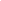 - mbanovic121@unizd.hr- mbanovic121@unizd.hr- mbanovic121@unizd.hr- mbanovic121@unizd.hr- mbanovic121@unizd.hr- mbanovic121@unizd.hr- mbanovic121@unizd.hr- mbanovic121@unizd.hr- mbanovic121@unizd.hr- mbanovic121@unizd.hr- mbanovic121@unizd.hr- mbanovic121@unizd.hr- mbanovic121@unizd.hr- mbanovic121@unizd.hr- mbanovic121@unizd.hr- mbanovic121@unizd.hr- mbanovic121@unizd.hr- mbanovic121@unizd.hrKonzultacijeKonzultacijeKonzultacijeKonzultacijeKonzultacije- UTO: 9.00-10.00ČET: 9.00-10.00- UTO: 9.00-10.00ČET: 9.00-10.00- UTO: 9.00-10.00ČET: 9.00-10.00- UTO: 9.00-10.00ČET: 9.00-10.00- UTO: 9.00-10.00ČET: 9.00-10.00- UTO: 9.00-10.00ČET: 9.00-10.00Suradnik na kolegiju------------------------------E-mail-------------------KonzultacijeKonzultacijeKonzultacijeKonzultacijeKonzultacije------Vrste izvođenja nastave predavanja predavanja predavanja predavanja predavanja predavanja predavanja seminari i radionice seminari i radionice seminari i radionice seminari i radionice seminari i radionice seminari i radionice seminari i radionice seminari i radionice vježbe vježbe vježbe vježbe vježbe e-učenje e-učenje e-učenje e-učenje e-učenje e-učenje e-učenje terenska nastava terenska nastava terenska nastavaVrste izvođenja nastave samostalni zadaci samostalni zadaci samostalni zadaci samostalni zadaci samostalni zadaci samostalni zadaci samostalni zadaci multimedija i mreža multimedija i mreža multimedija i mreža multimedija i mreža multimedija i mreža multimedija i mreža multimedija i mreža multimedija i mreža laboratorij laboratorij laboratorij laboratorij laboratorij mentorski rad mentorski rad mentorski rad mentorski rad mentorski rad mentorski rad mentorski rad ostalo ostalo ostaloIshodi učenja kolegijaIshodi učenja kolegijaIshodi učenja kolegijaIshodi učenja kolegijaIshodi učenja kolegijaIshodi učenja kolegijaIshodi učenja kolegijaIshodi učenja kolegijaupoznavanje s temeljnim povijesnim procesima koji su uvjetovali razvitak pomorstva tijekom cijele povijesti;upoznavanje s temeljima terminologije bitne za bolje razumijevanje pomorstva kao multidisciplinarne djelatnosti;upoznavanje s rasponom djelatnosti koje su temeljne za povijest pomorstva: luke, lučki uređaji, brod, brodogradnja, spoznaje iz geografije i kartografije, navigacijski uređaji i druga brodska oprema bitna za orijentaciju na moru, razvitak obrazovanja pomoraca sukladno tehničko-tehnološkom razvitku pomorstva, pomorsko zakonodavstvo, svjetioničarstvo, pomorski ratovi i njihov utjecaj na pomorstvo;pomorstvo i njegovi poticaji razvitka kopnene trgovine - luke  kao "mostovi" prema kopnenim koridorima kojima će biti slana roba iz luka, ali i kojima će dolaziti roba s kopna u luke, da bi iz njih dalje bila transportirana na druga prekomorska tržišta;najvažnija literatura iz povijesti pomorstva, uključujući najvažnije povijesne izvore.upoznavanje s temeljnim povijesnim procesima koji su uvjetovali razvitak pomorstva tijekom cijele povijesti;upoznavanje s temeljima terminologije bitne za bolje razumijevanje pomorstva kao multidisciplinarne djelatnosti;upoznavanje s rasponom djelatnosti koje su temeljne za povijest pomorstva: luke, lučki uređaji, brod, brodogradnja, spoznaje iz geografije i kartografije, navigacijski uređaji i druga brodska oprema bitna za orijentaciju na moru, razvitak obrazovanja pomoraca sukladno tehničko-tehnološkom razvitku pomorstva, pomorsko zakonodavstvo, svjetioničarstvo, pomorski ratovi i njihov utjecaj na pomorstvo;pomorstvo i njegovi poticaji razvitka kopnene trgovine - luke  kao "mostovi" prema kopnenim koridorima kojima će biti slana roba iz luka, ali i kojima će dolaziti roba s kopna u luke, da bi iz njih dalje bila transportirana na druga prekomorska tržišta;najvažnija literatura iz povijesti pomorstva, uključujući najvažnije povijesne izvore.upoznavanje s temeljnim povijesnim procesima koji su uvjetovali razvitak pomorstva tijekom cijele povijesti;upoznavanje s temeljima terminologije bitne za bolje razumijevanje pomorstva kao multidisciplinarne djelatnosti;upoznavanje s rasponom djelatnosti koje su temeljne za povijest pomorstva: luke, lučki uređaji, brod, brodogradnja, spoznaje iz geografije i kartografije, navigacijski uređaji i druga brodska oprema bitna za orijentaciju na moru, razvitak obrazovanja pomoraca sukladno tehničko-tehnološkom razvitku pomorstva, pomorsko zakonodavstvo, svjetioničarstvo, pomorski ratovi i njihov utjecaj na pomorstvo;pomorstvo i njegovi poticaji razvitka kopnene trgovine - luke  kao "mostovi" prema kopnenim koridorima kojima će biti slana roba iz luka, ali i kojima će dolaziti roba s kopna u luke, da bi iz njih dalje bila transportirana na druga prekomorska tržišta;najvažnija literatura iz povijesti pomorstva, uključujući najvažnije povijesne izvore.upoznavanje s temeljnim povijesnim procesima koji su uvjetovali razvitak pomorstva tijekom cijele povijesti;upoznavanje s temeljima terminologije bitne za bolje razumijevanje pomorstva kao multidisciplinarne djelatnosti;upoznavanje s rasponom djelatnosti koje su temeljne za povijest pomorstva: luke, lučki uređaji, brod, brodogradnja, spoznaje iz geografije i kartografije, navigacijski uređaji i druga brodska oprema bitna za orijentaciju na moru, razvitak obrazovanja pomoraca sukladno tehničko-tehnološkom razvitku pomorstva, pomorsko zakonodavstvo, svjetioničarstvo, pomorski ratovi i njihov utjecaj na pomorstvo;pomorstvo i njegovi poticaji razvitka kopnene trgovine - luke  kao "mostovi" prema kopnenim koridorima kojima će biti slana roba iz luka, ali i kojima će dolaziti roba s kopna u luke, da bi iz njih dalje bila transportirana na druga prekomorska tržišta;najvažnija literatura iz povijesti pomorstva, uključujući najvažnije povijesne izvore.upoznavanje s temeljnim povijesnim procesima koji su uvjetovali razvitak pomorstva tijekom cijele povijesti;upoznavanje s temeljima terminologije bitne za bolje razumijevanje pomorstva kao multidisciplinarne djelatnosti;upoznavanje s rasponom djelatnosti koje su temeljne za povijest pomorstva: luke, lučki uređaji, brod, brodogradnja, spoznaje iz geografije i kartografije, navigacijski uređaji i druga brodska oprema bitna za orijentaciju na moru, razvitak obrazovanja pomoraca sukladno tehničko-tehnološkom razvitku pomorstva, pomorsko zakonodavstvo, svjetioničarstvo, pomorski ratovi i njihov utjecaj na pomorstvo;pomorstvo i njegovi poticaji razvitka kopnene trgovine - luke  kao "mostovi" prema kopnenim koridorima kojima će biti slana roba iz luka, ali i kojima će dolaziti roba s kopna u luke, da bi iz njih dalje bila transportirana na druga prekomorska tržišta;najvažnija literatura iz povijesti pomorstva, uključujući najvažnije povijesne izvore.upoznavanje s temeljnim povijesnim procesima koji su uvjetovali razvitak pomorstva tijekom cijele povijesti;upoznavanje s temeljima terminologije bitne za bolje razumijevanje pomorstva kao multidisciplinarne djelatnosti;upoznavanje s rasponom djelatnosti koje su temeljne za povijest pomorstva: luke, lučki uređaji, brod, brodogradnja, spoznaje iz geografije i kartografije, navigacijski uređaji i druga brodska oprema bitna za orijentaciju na moru, razvitak obrazovanja pomoraca sukladno tehničko-tehnološkom razvitku pomorstva, pomorsko zakonodavstvo, svjetioničarstvo, pomorski ratovi i njihov utjecaj na pomorstvo;pomorstvo i njegovi poticaji razvitka kopnene trgovine - luke  kao "mostovi" prema kopnenim koridorima kojima će biti slana roba iz luka, ali i kojima će dolaziti roba s kopna u luke, da bi iz njih dalje bila transportirana na druga prekomorska tržišta;najvažnija literatura iz povijesti pomorstva, uključujući najvažnije povijesne izvore.upoznavanje s temeljnim povijesnim procesima koji su uvjetovali razvitak pomorstva tijekom cijele povijesti;upoznavanje s temeljima terminologije bitne za bolje razumijevanje pomorstva kao multidisciplinarne djelatnosti;upoznavanje s rasponom djelatnosti koje su temeljne za povijest pomorstva: luke, lučki uređaji, brod, brodogradnja, spoznaje iz geografije i kartografije, navigacijski uređaji i druga brodska oprema bitna za orijentaciju na moru, razvitak obrazovanja pomoraca sukladno tehničko-tehnološkom razvitku pomorstva, pomorsko zakonodavstvo, svjetioničarstvo, pomorski ratovi i njihov utjecaj na pomorstvo;pomorstvo i njegovi poticaji razvitka kopnene trgovine - luke  kao "mostovi" prema kopnenim koridorima kojima će biti slana roba iz luka, ali i kojima će dolaziti roba s kopna u luke, da bi iz njih dalje bila transportirana na druga prekomorska tržišta;najvažnija literatura iz povijesti pomorstva, uključujući najvažnije povijesne izvore.upoznavanje s temeljnim povijesnim procesima koji su uvjetovali razvitak pomorstva tijekom cijele povijesti;upoznavanje s temeljima terminologije bitne za bolje razumijevanje pomorstva kao multidisciplinarne djelatnosti;upoznavanje s rasponom djelatnosti koje su temeljne za povijest pomorstva: luke, lučki uređaji, brod, brodogradnja, spoznaje iz geografije i kartografije, navigacijski uređaji i druga brodska oprema bitna za orijentaciju na moru, razvitak obrazovanja pomoraca sukladno tehničko-tehnološkom razvitku pomorstva, pomorsko zakonodavstvo, svjetioničarstvo, pomorski ratovi i njihov utjecaj na pomorstvo;pomorstvo i njegovi poticaji razvitka kopnene trgovine - luke  kao "mostovi" prema kopnenim koridorima kojima će biti slana roba iz luka, ali i kojima će dolaziti roba s kopna u luke, da bi iz njih dalje bila transportirana na druga prekomorska tržišta;najvažnija literatura iz povijesti pomorstva, uključujući najvažnije povijesne izvore.upoznavanje s temeljnim povijesnim procesima koji su uvjetovali razvitak pomorstva tijekom cijele povijesti;upoznavanje s temeljima terminologije bitne za bolje razumijevanje pomorstva kao multidisciplinarne djelatnosti;upoznavanje s rasponom djelatnosti koje su temeljne za povijest pomorstva: luke, lučki uređaji, brod, brodogradnja, spoznaje iz geografije i kartografije, navigacijski uređaji i druga brodska oprema bitna za orijentaciju na moru, razvitak obrazovanja pomoraca sukladno tehničko-tehnološkom razvitku pomorstva, pomorsko zakonodavstvo, svjetioničarstvo, pomorski ratovi i njihov utjecaj na pomorstvo;pomorstvo i njegovi poticaji razvitka kopnene trgovine - luke  kao "mostovi" prema kopnenim koridorima kojima će biti slana roba iz luka, ali i kojima će dolaziti roba s kopna u luke, da bi iz njih dalje bila transportirana na druga prekomorska tržišta;najvažnija literatura iz povijesti pomorstva, uključujući najvažnije povijesne izvore.upoznavanje s temeljnim povijesnim procesima koji su uvjetovali razvitak pomorstva tijekom cijele povijesti;upoznavanje s temeljima terminologije bitne za bolje razumijevanje pomorstva kao multidisciplinarne djelatnosti;upoznavanje s rasponom djelatnosti koje su temeljne za povijest pomorstva: luke, lučki uređaji, brod, brodogradnja, spoznaje iz geografije i kartografije, navigacijski uređaji i druga brodska oprema bitna za orijentaciju na moru, razvitak obrazovanja pomoraca sukladno tehničko-tehnološkom razvitku pomorstva, pomorsko zakonodavstvo, svjetioničarstvo, pomorski ratovi i njihov utjecaj na pomorstvo;pomorstvo i njegovi poticaji razvitka kopnene trgovine - luke  kao "mostovi" prema kopnenim koridorima kojima će biti slana roba iz luka, ali i kojima će dolaziti roba s kopna u luke, da bi iz njih dalje bila transportirana na druga prekomorska tržišta;najvažnija literatura iz povijesti pomorstva, uključujući najvažnije povijesne izvore.upoznavanje s temeljnim povijesnim procesima koji su uvjetovali razvitak pomorstva tijekom cijele povijesti;upoznavanje s temeljima terminologije bitne za bolje razumijevanje pomorstva kao multidisciplinarne djelatnosti;upoznavanje s rasponom djelatnosti koje su temeljne za povijest pomorstva: luke, lučki uređaji, brod, brodogradnja, spoznaje iz geografije i kartografije, navigacijski uređaji i druga brodska oprema bitna za orijentaciju na moru, razvitak obrazovanja pomoraca sukladno tehničko-tehnološkom razvitku pomorstva, pomorsko zakonodavstvo, svjetioničarstvo, pomorski ratovi i njihov utjecaj na pomorstvo;pomorstvo i njegovi poticaji razvitka kopnene trgovine - luke  kao "mostovi" prema kopnenim koridorima kojima će biti slana roba iz luka, ali i kojima će dolaziti roba s kopna u luke, da bi iz njih dalje bila transportirana na druga prekomorska tržišta;najvažnija literatura iz povijesti pomorstva, uključujući najvažnije povijesne izvore.upoznavanje s temeljnim povijesnim procesima koji su uvjetovali razvitak pomorstva tijekom cijele povijesti;upoznavanje s temeljima terminologije bitne za bolje razumijevanje pomorstva kao multidisciplinarne djelatnosti;upoznavanje s rasponom djelatnosti koje su temeljne za povijest pomorstva: luke, lučki uređaji, brod, brodogradnja, spoznaje iz geografije i kartografije, navigacijski uređaji i druga brodska oprema bitna za orijentaciju na moru, razvitak obrazovanja pomoraca sukladno tehničko-tehnološkom razvitku pomorstva, pomorsko zakonodavstvo, svjetioničarstvo, pomorski ratovi i njihov utjecaj na pomorstvo;pomorstvo i njegovi poticaji razvitka kopnene trgovine - luke  kao "mostovi" prema kopnenim koridorima kojima će biti slana roba iz luka, ali i kojima će dolaziti roba s kopna u luke, da bi iz njih dalje bila transportirana na druga prekomorska tržišta;najvažnija literatura iz povijesti pomorstva, uključujući najvažnije povijesne izvore.upoznavanje s temeljnim povijesnim procesima koji su uvjetovali razvitak pomorstva tijekom cijele povijesti;upoznavanje s temeljima terminologije bitne za bolje razumijevanje pomorstva kao multidisciplinarne djelatnosti;upoznavanje s rasponom djelatnosti koje su temeljne za povijest pomorstva: luke, lučki uređaji, brod, brodogradnja, spoznaje iz geografije i kartografije, navigacijski uređaji i druga brodska oprema bitna za orijentaciju na moru, razvitak obrazovanja pomoraca sukladno tehničko-tehnološkom razvitku pomorstva, pomorsko zakonodavstvo, svjetioničarstvo, pomorski ratovi i njihov utjecaj na pomorstvo;pomorstvo i njegovi poticaji razvitka kopnene trgovine - luke  kao "mostovi" prema kopnenim koridorima kojima će biti slana roba iz luka, ali i kojima će dolaziti roba s kopna u luke, da bi iz njih dalje bila transportirana na druga prekomorska tržišta;najvažnija literatura iz povijesti pomorstva, uključujući najvažnije povijesne izvore.upoznavanje s temeljnim povijesnim procesima koji su uvjetovali razvitak pomorstva tijekom cijele povijesti;upoznavanje s temeljima terminologije bitne za bolje razumijevanje pomorstva kao multidisciplinarne djelatnosti;upoznavanje s rasponom djelatnosti koje su temeljne za povijest pomorstva: luke, lučki uređaji, brod, brodogradnja, spoznaje iz geografije i kartografije, navigacijski uređaji i druga brodska oprema bitna za orijentaciju na moru, razvitak obrazovanja pomoraca sukladno tehničko-tehnološkom razvitku pomorstva, pomorsko zakonodavstvo, svjetioničarstvo, pomorski ratovi i njihov utjecaj na pomorstvo;pomorstvo i njegovi poticaji razvitka kopnene trgovine - luke  kao "mostovi" prema kopnenim koridorima kojima će biti slana roba iz luka, ali i kojima će dolaziti roba s kopna u luke, da bi iz njih dalje bila transportirana na druga prekomorska tržišta;najvažnija literatura iz povijesti pomorstva, uključujući najvažnije povijesne izvore.upoznavanje s temeljnim povijesnim procesima koji su uvjetovali razvitak pomorstva tijekom cijele povijesti;upoznavanje s temeljima terminologije bitne za bolje razumijevanje pomorstva kao multidisciplinarne djelatnosti;upoznavanje s rasponom djelatnosti koje su temeljne za povijest pomorstva: luke, lučki uređaji, brod, brodogradnja, spoznaje iz geografije i kartografije, navigacijski uređaji i druga brodska oprema bitna za orijentaciju na moru, razvitak obrazovanja pomoraca sukladno tehničko-tehnološkom razvitku pomorstva, pomorsko zakonodavstvo, svjetioničarstvo, pomorski ratovi i njihov utjecaj na pomorstvo;pomorstvo i njegovi poticaji razvitka kopnene trgovine - luke  kao "mostovi" prema kopnenim koridorima kojima će biti slana roba iz luka, ali i kojima će dolaziti roba s kopna u luke, da bi iz njih dalje bila transportirana na druga prekomorska tržišta;najvažnija literatura iz povijesti pomorstva, uključujući najvažnije povijesne izvore.upoznavanje s temeljnim povijesnim procesima koji su uvjetovali razvitak pomorstva tijekom cijele povijesti;upoznavanje s temeljima terminologije bitne za bolje razumijevanje pomorstva kao multidisciplinarne djelatnosti;upoznavanje s rasponom djelatnosti koje su temeljne za povijest pomorstva: luke, lučki uređaji, brod, brodogradnja, spoznaje iz geografije i kartografije, navigacijski uređaji i druga brodska oprema bitna za orijentaciju na moru, razvitak obrazovanja pomoraca sukladno tehničko-tehnološkom razvitku pomorstva, pomorsko zakonodavstvo, svjetioničarstvo, pomorski ratovi i njihov utjecaj na pomorstvo;pomorstvo i njegovi poticaji razvitka kopnene trgovine - luke  kao "mostovi" prema kopnenim koridorima kojima će biti slana roba iz luka, ali i kojima će dolaziti roba s kopna u luke, da bi iz njih dalje bila transportirana na druga prekomorska tržišta;najvažnija literatura iz povijesti pomorstva, uključujući najvažnije povijesne izvore.upoznavanje s temeljnim povijesnim procesima koji su uvjetovali razvitak pomorstva tijekom cijele povijesti;upoznavanje s temeljima terminologije bitne za bolje razumijevanje pomorstva kao multidisciplinarne djelatnosti;upoznavanje s rasponom djelatnosti koje su temeljne za povijest pomorstva: luke, lučki uređaji, brod, brodogradnja, spoznaje iz geografije i kartografije, navigacijski uređaji i druga brodska oprema bitna za orijentaciju na moru, razvitak obrazovanja pomoraca sukladno tehničko-tehnološkom razvitku pomorstva, pomorsko zakonodavstvo, svjetioničarstvo, pomorski ratovi i njihov utjecaj na pomorstvo;pomorstvo i njegovi poticaji razvitka kopnene trgovine - luke  kao "mostovi" prema kopnenim koridorima kojima će biti slana roba iz luka, ali i kojima će dolaziti roba s kopna u luke, da bi iz njih dalje bila transportirana na druga prekomorska tržišta;najvažnija literatura iz povijesti pomorstva, uključujući najvažnije povijesne izvore.upoznavanje s temeljnim povijesnim procesima koji su uvjetovali razvitak pomorstva tijekom cijele povijesti;upoznavanje s temeljima terminologije bitne za bolje razumijevanje pomorstva kao multidisciplinarne djelatnosti;upoznavanje s rasponom djelatnosti koje su temeljne za povijest pomorstva: luke, lučki uređaji, brod, brodogradnja, spoznaje iz geografije i kartografije, navigacijski uređaji i druga brodska oprema bitna za orijentaciju na moru, razvitak obrazovanja pomoraca sukladno tehničko-tehnološkom razvitku pomorstva, pomorsko zakonodavstvo, svjetioničarstvo, pomorski ratovi i njihov utjecaj na pomorstvo;pomorstvo i njegovi poticaji razvitka kopnene trgovine - luke  kao "mostovi" prema kopnenim koridorima kojima će biti slana roba iz luka, ali i kojima će dolaziti roba s kopna u luke, da bi iz njih dalje bila transportirana na druga prekomorska tržišta;najvažnija literatura iz povijesti pomorstva, uključujući najvažnije povijesne izvore.upoznavanje s temeljnim povijesnim procesima koji su uvjetovali razvitak pomorstva tijekom cijele povijesti;upoznavanje s temeljima terminologije bitne za bolje razumijevanje pomorstva kao multidisciplinarne djelatnosti;upoznavanje s rasponom djelatnosti koje su temeljne za povijest pomorstva: luke, lučki uređaji, brod, brodogradnja, spoznaje iz geografije i kartografije, navigacijski uređaji i druga brodska oprema bitna za orijentaciju na moru, razvitak obrazovanja pomoraca sukladno tehničko-tehnološkom razvitku pomorstva, pomorsko zakonodavstvo, svjetioničarstvo, pomorski ratovi i njihov utjecaj na pomorstvo;pomorstvo i njegovi poticaji razvitka kopnene trgovine - luke  kao "mostovi" prema kopnenim koridorima kojima će biti slana roba iz luka, ali i kojima će dolaziti roba s kopna u luke, da bi iz njih dalje bila transportirana na druga prekomorska tržišta;najvažnija literatura iz povijesti pomorstva, uključujući najvažnije povijesne izvore.upoznavanje s temeljnim povijesnim procesima koji su uvjetovali razvitak pomorstva tijekom cijele povijesti;upoznavanje s temeljima terminologije bitne za bolje razumijevanje pomorstva kao multidisciplinarne djelatnosti;upoznavanje s rasponom djelatnosti koje su temeljne za povijest pomorstva: luke, lučki uređaji, brod, brodogradnja, spoznaje iz geografije i kartografije, navigacijski uređaji i druga brodska oprema bitna za orijentaciju na moru, razvitak obrazovanja pomoraca sukladno tehničko-tehnološkom razvitku pomorstva, pomorsko zakonodavstvo, svjetioničarstvo, pomorski ratovi i njihov utjecaj na pomorstvo;pomorstvo i njegovi poticaji razvitka kopnene trgovine - luke  kao "mostovi" prema kopnenim koridorima kojima će biti slana roba iz luka, ali i kojima će dolaziti roba s kopna u luke, da bi iz njih dalje bila transportirana na druga prekomorska tržišta;najvažnija literatura iz povijesti pomorstva, uključujući najvažnije povijesne izvore.upoznavanje s temeljnim povijesnim procesima koji su uvjetovali razvitak pomorstva tijekom cijele povijesti;upoznavanje s temeljima terminologije bitne za bolje razumijevanje pomorstva kao multidisciplinarne djelatnosti;upoznavanje s rasponom djelatnosti koje su temeljne za povijest pomorstva: luke, lučki uređaji, brod, brodogradnja, spoznaje iz geografije i kartografije, navigacijski uređaji i druga brodska oprema bitna za orijentaciju na moru, razvitak obrazovanja pomoraca sukladno tehničko-tehnološkom razvitku pomorstva, pomorsko zakonodavstvo, svjetioničarstvo, pomorski ratovi i njihov utjecaj na pomorstvo;pomorstvo i njegovi poticaji razvitka kopnene trgovine - luke  kao "mostovi" prema kopnenim koridorima kojima će biti slana roba iz luka, ali i kojima će dolaziti roba s kopna u luke, da bi iz njih dalje bila transportirana na druga prekomorska tržišta;najvažnija literatura iz povijesti pomorstva, uključujući najvažnije povijesne izvore.upoznavanje s temeljnim povijesnim procesima koji su uvjetovali razvitak pomorstva tijekom cijele povijesti;upoznavanje s temeljima terminologije bitne za bolje razumijevanje pomorstva kao multidisciplinarne djelatnosti;upoznavanje s rasponom djelatnosti koje su temeljne za povijest pomorstva: luke, lučki uređaji, brod, brodogradnja, spoznaje iz geografije i kartografije, navigacijski uređaji i druga brodska oprema bitna za orijentaciju na moru, razvitak obrazovanja pomoraca sukladno tehničko-tehnološkom razvitku pomorstva, pomorsko zakonodavstvo, svjetioničarstvo, pomorski ratovi i njihov utjecaj na pomorstvo;pomorstvo i njegovi poticaji razvitka kopnene trgovine - luke  kao "mostovi" prema kopnenim koridorima kojima će biti slana roba iz luka, ali i kojima će dolaziti roba s kopna u luke, da bi iz njih dalje bila transportirana na druga prekomorska tržišta;najvažnija literatura iz povijesti pomorstva, uključujući najvažnije povijesne izvore.upoznavanje s temeljnim povijesnim procesima koji su uvjetovali razvitak pomorstva tijekom cijele povijesti;upoznavanje s temeljima terminologije bitne za bolje razumijevanje pomorstva kao multidisciplinarne djelatnosti;upoznavanje s rasponom djelatnosti koje su temeljne za povijest pomorstva: luke, lučki uređaji, brod, brodogradnja, spoznaje iz geografije i kartografije, navigacijski uređaji i druga brodska oprema bitna za orijentaciju na moru, razvitak obrazovanja pomoraca sukladno tehničko-tehnološkom razvitku pomorstva, pomorsko zakonodavstvo, svjetioničarstvo, pomorski ratovi i njihov utjecaj na pomorstvo;pomorstvo i njegovi poticaji razvitka kopnene trgovine - luke  kao "mostovi" prema kopnenim koridorima kojima će biti slana roba iz luka, ali i kojima će dolaziti roba s kopna u luke, da bi iz njih dalje bila transportirana na druga prekomorska tržišta;najvažnija literatura iz povijesti pomorstva, uključujući najvažnije povijesne izvore.Ishodi učenja na razini programa kojima kolegij doprinosiIshodi učenja na razini programa kojima kolegij doprinosiIshodi učenja na razini programa kojima kolegij doprinosiIshodi učenja na razini programa kojima kolegij doprinosiIshodi učenja na razini programa kojima kolegij doprinosiIshodi učenja na razini programa kojima kolegij doprinosiIshodi učenja na razini programa kojima kolegij doprinosiIshodi učenja na razini programa kojima kolegij doprinosiPPJ1 – ispričati jasno i koncizno osnovni tijek povijesnih zbivanja od najstarijih vremena do suvremenosti, PPJ2 – definirati i opisati povijesne događaje i procese svojstvene pojedinim povijesnim razdobljima i diferencirati specifičnosti pojedinih povijesnih razdoblja, PPJ3 – zapamtiti ključne osobe iz pojedinih povijesnih razdoblja i prepričati temeljne podatke o njima, PPJ4 – zapamtiti temeljne podatke iz hrvatske i svjetske povijesti, PPJ5 – zapamtiti i opisati temeljne vrste povijesne literature i izvora, PPJ6 – zapamtiti i opisati historiografske pravce i škole te valjano koristiti povijesnu terminologiju, PPJ7 – prepričati pojedine povijesne izvore, PPJ8 – objasniti uzročno-posljedične veze između povijesnih događaja i povijesnih procesa, PPJ9 – prepoznati što je to povijesna interpretacija te prosuditi vrijednost pojedinih povijesnih interpretacija, PPJ10 – izraziti svoje mišljenje o povijesnim događajima i povijesnim procesima, izvesti samostalne zaključke o pojedinim događajima i procesima te razlučiti bitno od nebitnoga u interpretacijama povijesnih događaja i procesa, PPJ11 – usporediti povijesne procese u različitim razdobljima, odnosno povezati različite povijesne procese, PPJ12 – locirati i analizirati razne vrste primarnih i sekundarnih povijesnih izvora,PPJ13 – napisati jasan i koherentan rad u kojemu se prikazuje određena povijesna tema ili teza o odabranom historiografskom pitanju ili problemu,PPJ14 – identificirati i objasniti temeljna načela funkcioniranja osnovnoškolske i srednjoškolske nastave povijesti, PPJ15 – pokazati profesionalnu odgovornost i poštivati etiku akademske zajednice.PPJ1 – ispričati jasno i koncizno osnovni tijek povijesnih zbivanja od najstarijih vremena do suvremenosti, PPJ2 – definirati i opisati povijesne događaje i procese svojstvene pojedinim povijesnim razdobljima i diferencirati specifičnosti pojedinih povijesnih razdoblja, PPJ3 – zapamtiti ključne osobe iz pojedinih povijesnih razdoblja i prepričati temeljne podatke o njima, PPJ4 – zapamtiti temeljne podatke iz hrvatske i svjetske povijesti, PPJ5 – zapamtiti i opisati temeljne vrste povijesne literature i izvora, PPJ6 – zapamtiti i opisati historiografske pravce i škole te valjano koristiti povijesnu terminologiju, PPJ7 – prepričati pojedine povijesne izvore, PPJ8 – objasniti uzročno-posljedične veze između povijesnih događaja i povijesnih procesa, PPJ9 – prepoznati što je to povijesna interpretacija te prosuditi vrijednost pojedinih povijesnih interpretacija, PPJ10 – izraziti svoje mišljenje o povijesnim događajima i povijesnim procesima, izvesti samostalne zaključke o pojedinim događajima i procesima te razlučiti bitno od nebitnoga u interpretacijama povijesnih događaja i procesa, PPJ11 – usporediti povijesne procese u različitim razdobljima, odnosno povezati različite povijesne procese, PPJ12 – locirati i analizirati razne vrste primarnih i sekundarnih povijesnih izvora,PPJ13 – napisati jasan i koherentan rad u kojemu se prikazuje određena povijesna tema ili teza o odabranom historiografskom pitanju ili problemu,PPJ14 – identificirati i objasniti temeljna načela funkcioniranja osnovnoškolske i srednjoškolske nastave povijesti, PPJ15 – pokazati profesionalnu odgovornost i poštivati etiku akademske zajednice.PPJ1 – ispričati jasno i koncizno osnovni tijek povijesnih zbivanja od najstarijih vremena do suvremenosti, PPJ2 – definirati i opisati povijesne događaje i procese svojstvene pojedinim povijesnim razdobljima i diferencirati specifičnosti pojedinih povijesnih razdoblja, PPJ3 – zapamtiti ključne osobe iz pojedinih povijesnih razdoblja i prepričati temeljne podatke o njima, PPJ4 – zapamtiti temeljne podatke iz hrvatske i svjetske povijesti, PPJ5 – zapamtiti i opisati temeljne vrste povijesne literature i izvora, PPJ6 – zapamtiti i opisati historiografske pravce i škole te valjano koristiti povijesnu terminologiju, PPJ7 – prepričati pojedine povijesne izvore, PPJ8 – objasniti uzročno-posljedične veze između povijesnih događaja i povijesnih procesa, PPJ9 – prepoznati što je to povijesna interpretacija te prosuditi vrijednost pojedinih povijesnih interpretacija, PPJ10 – izraziti svoje mišljenje o povijesnim događajima i povijesnim procesima, izvesti samostalne zaključke o pojedinim događajima i procesima te razlučiti bitno od nebitnoga u interpretacijama povijesnih događaja i procesa, PPJ11 – usporediti povijesne procese u različitim razdobljima, odnosno povezati različite povijesne procese, PPJ12 – locirati i analizirati razne vrste primarnih i sekundarnih povijesnih izvora,PPJ13 – napisati jasan i koherentan rad u kojemu se prikazuje određena povijesna tema ili teza o odabranom historiografskom pitanju ili problemu,PPJ14 – identificirati i objasniti temeljna načela funkcioniranja osnovnoškolske i srednjoškolske nastave povijesti, PPJ15 – pokazati profesionalnu odgovornost i poštivati etiku akademske zajednice.PPJ1 – ispričati jasno i koncizno osnovni tijek povijesnih zbivanja od najstarijih vremena do suvremenosti, PPJ2 – definirati i opisati povijesne događaje i procese svojstvene pojedinim povijesnim razdobljima i diferencirati specifičnosti pojedinih povijesnih razdoblja, PPJ3 – zapamtiti ključne osobe iz pojedinih povijesnih razdoblja i prepričati temeljne podatke o njima, PPJ4 – zapamtiti temeljne podatke iz hrvatske i svjetske povijesti, PPJ5 – zapamtiti i opisati temeljne vrste povijesne literature i izvora, PPJ6 – zapamtiti i opisati historiografske pravce i škole te valjano koristiti povijesnu terminologiju, PPJ7 – prepričati pojedine povijesne izvore, PPJ8 – objasniti uzročno-posljedične veze između povijesnih događaja i povijesnih procesa, PPJ9 – prepoznati što je to povijesna interpretacija te prosuditi vrijednost pojedinih povijesnih interpretacija, PPJ10 – izraziti svoje mišljenje o povijesnim događajima i povijesnim procesima, izvesti samostalne zaključke o pojedinim događajima i procesima te razlučiti bitno od nebitnoga u interpretacijama povijesnih događaja i procesa, PPJ11 – usporediti povijesne procese u različitim razdobljima, odnosno povezati različite povijesne procese, PPJ12 – locirati i analizirati razne vrste primarnih i sekundarnih povijesnih izvora,PPJ13 – napisati jasan i koherentan rad u kojemu se prikazuje određena povijesna tema ili teza o odabranom historiografskom pitanju ili problemu,PPJ14 – identificirati i objasniti temeljna načela funkcioniranja osnovnoškolske i srednjoškolske nastave povijesti, PPJ15 – pokazati profesionalnu odgovornost i poštivati etiku akademske zajednice.PPJ1 – ispričati jasno i koncizno osnovni tijek povijesnih zbivanja od najstarijih vremena do suvremenosti, PPJ2 – definirati i opisati povijesne događaje i procese svojstvene pojedinim povijesnim razdobljima i diferencirati specifičnosti pojedinih povijesnih razdoblja, PPJ3 – zapamtiti ključne osobe iz pojedinih povijesnih razdoblja i prepričati temeljne podatke o njima, PPJ4 – zapamtiti temeljne podatke iz hrvatske i svjetske povijesti, PPJ5 – zapamtiti i opisati temeljne vrste povijesne literature i izvora, PPJ6 – zapamtiti i opisati historiografske pravce i škole te valjano koristiti povijesnu terminologiju, PPJ7 – prepričati pojedine povijesne izvore, PPJ8 – objasniti uzročno-posljedične veze između povijesnih događaja i povijesnih procesa, PPJ9 – prepoznati što je to povijesna interpretacija te prosuditi vrijednost pojedinih povijesnih interpretacija, PPJ10 – izraziti svoje mišljenje o povijesnim događajima i povijesnim procesima, izvesti samostalne zaključke o pojedinim događajima i procesima te razlučiti bitno od nebitnoga u interpretacijama povijesnih događaja i procesa, PPJ11 – usporediti povijesne procese u različitim razdobljima, odnosno povezati različite povijesne procese, PPJ12 – locirati i analizirati razne vrste primarnih i sekundarnih povijesnih izvora,PPJ13 – napisati jasan i koherentan rad u kojemu se prikazuje određena povijesna tema ili teza o odabranom historiografskom pitanju ili problemu,PPJ14 – identificirati i objasniti temeljna načela funkcioniranja osnovnoškolske i srednjoškolske nastave povijesti, PPJ15 – pokazati profesionalnu odgovornost i poštivati etiku akademske zajednice.PPJ1 – ispričati jasno i koncizno osnovni tijek povijesnih zbivanja od najstarijih vremena do suvremenosti, PPJ2 – definirati i opisati povijesne događaje i procese svojstvene pojedinim povijesnim razdobljima i diferencirati specifičnosti pojedinih povijesnih razdoblja, PPJ3 – zapamtiti ključne osobe iz pojedinih povijesnih razdoblja i prepričati temeljne podatke o njima, PPJ4 – zapamtiti temeljne podatke iz hrvatske i svjetske povijesti, PPJ5 – zapamtiti i opisati temeljne vrste povijesne literature i izvora, PPJ6 – zapamtiti i opisati historiografske pravce i škole te valjano koristiti povijesnu terminologiju, PPJ7 – prepričati pojedine povijesne izvore, PPJ8 – objasniti uzročno-posljedične veze između povijesnih događaja i povijesnih procesa, PPJ9 – prepoznati što je to povijesna interpretacija te prosuditi vrijednost pojedinih povijesnih interpretacija, PPJ10 – izraziti svoje mišljenje o povijesnim događajima i povijesnim procesima, izvesti samostalne zaključke o pojedinim događajima i procesima te razlučiti bitno od nebitnoga u interpretacijama povijesnih događaja i procesa, PPJ11 – usporediti povijesne procese u različitim razdobljima, odnosno povezati različite povijesne procese, PPJ12 – locirati i analizirati razne vrste primarnih i sekundarnih povijesnih izvora,PPJ13 – napisati jasan i koherentan rad u kojemu se prikazuje određena povijesna tema ili teza o odabranom historiografskom pitanju ili problemu,PPJ14 – identificirati i objasniti temeljna načela funkcioniranja osnovnoškolske i srednjoškolske nastave povijesti, PPJ15 – pokazati profesionalnu odgovornost i poštivati etiku akademske zajednice.PPJ1 – ispričati jasno i koncizno osnovni tijek povijesnih zbivanja od najstarijih vremena do suvremenosti, PPJ2 – definirati i opisati povijesne događaje i procese svojstvene pojedinim povijesnim razdobljima i diferencirati specifičnosti pojedinih povijesnih razdoblja, PPJ3 – zapamtiti ključne osobe iz pojedinih povijesnih razdoblja i prepričati temeljne podatke o njima, PPJ4 – zapamtiti temeljne podatke iz hrvatske i svjetske povijesti, PPJ5 – zapamtiti i opisati temeljne vrste povijesne literature i izvora, PPJ6 – zapamtiti i opisati historiografske pravce i škole te valjano koristiti povijesnu terminologiju, PPJ7 – prepričati pojedine povijesne izvore, PPJ8 – objasniti uzročno-posljedične veze između povijesnih događaja i povijesnih procesa, PPJ9 – prepoznati što je to povijesna interpretacija te prosuditi vrijednost pojedinih povijesnih interpretacija, PPJ10 – izraziti svoje mišljenje o povijesnim događajima i povijesnim procesima, izvesti samostalne zaključke o pojedinim događajima i procesima te razlučiti bitno od nebitnoga u interpretacijama povijesnih događaja i procesa, PPJ11 – usporediti povijesne procese u različitim razdobljima, odnosno povezati različite povijesne procese, PPJ12 – locirati i analizirati razne vrste primarnih i sekundarnih povijesnih izvora,PPJ13 – napisati jasan i koherentan rad u kojemu se prikazuje određena povijesna tema ili teza o odabranom historiografskom pitanju ili problemu,PPJ14 – identificirati i objasniti temeljna načela funkcioniranja osnovnoškolske i srednjoškolske nastave povijesti, PPJ15 – pokazati profesionalnu odgovornost i poštivati etiku akademske zajednice.PPJ1 – ispričati jasno i koncizno osnovni tijek povijesnih zbivanja od najstarijih vremena do suvremenosti, PPJ2 – definirati i opisati povijesne događaje i procese svojstvene pojedinim povijesnim razdobljima i diferencirati specifičnosti pojedinih povijesnih razdoblja, PPJ3 – zapamtiti ključne osobe iz pojedinih povijesnih razdoblja i prepričati temeljne podatke o njima, PPJ4 – zapamtiti temeljne podatke iz hrvatske i svjetske povijesti, PPJ5 – zapamtiti i opisati temeljne vrste povijesne literature i izvora, PPJ6 – zapamtiti i opisati historiografske pravce i škole te valjano koristiti povijesnu terminologiju, PPJ7 – prepričati pojedine povijesne izvore, PPJ8 – objasniti uzročno-posljedične veze između povijesnih događaja i povijesnih procesa, PPJ9 – prepoznati što je to povijesna interpretacija te prosuditi vrijednost pojedinih povijesnih interpretacija, PPJ10 – izraziti svoje mišljenje o povijesnim događajima i povijesnim procesima, izvesti samostalne zaključke o pojedinim događajima i procesima te razlučiti bitno od nebitnoga u interpretacijama povijesnih događaja i procesa, PPJ11 – usporediti povijesne procese u različitim razdobljima, odnosno povezati različite povijesne procese, PPJ12 – locirati i analizirati razne vrste primarnih i sekundarnih povijesnih izvora,PPJ13 – napisati jasan i koherentan rad u kojemu se prikazuje određena povijesna tema ili teza o odabranom historiografskom pitanju ili problemu,PPJ14 – identificirati i objasniti temeljna načela funkcioniranja osnovnoškolske i srednjoškolske nastave povijesti, PPJ15 – pokazati profesionalnu odgovornost i poštivati etiku akademske zajednice.PPJ1 – ispričati jasno i koncizno osnovni tijek povijesnih zbivanja od najstarijih vremena do suvremenosti, PPJ2 – definirati i opisati povijesne događaje i procese svojstvene pojedinim povijesnim razdobljima i diferencirati specifičnosti pojedinih povijesnih razdoblja, PPJ3 – zapamtiti ključne osobe iz pojedinih povijesnih razdoblja i prepričati temeljne podatke o njima, PPJ4 – zapamtiti temeljne podatke iz hrvatske i svjetske povijesti, PPJ5 – zapamtiti i opisati temeljne vrste povijesne literature i izvora, PPJ6 – zapamtiti i opisati historiografske pravce i škole te valjano koristiti povijesnu terminologiju, PPJ7 – prepričati pojedine povijesne izvore, PPJ8 – objasniti uzročno-posljedične veze između povijesnih događaja i povijesnih procesa, PPJ9 – prepoznati što je to povijesna interpretacija te prosuditi vrijednost pojedinih povijesnih interpretacija, PPJ10 – izraziti svoje mišljenje o povijesnim događajima i povijesnim procesima, izvesti samostalne zaključke o pojedinim događajima i procesima te razlučiti bitno od nebitnoga u interpretacijama povijesnih događaja i procesa, PPJ11 – usporediti povijesne procese u različitim razdobljima, odnosno povezati različite povijesne procese, PPJ12 – locirati i analizirati razne vrste primarnih i sekundarnih povijesnih izvora,PPJ13 – napisati jasan i koherentan rad u kojemu se prikazuje određena povijesna tema ili teza o odabranom historiografskom pitanju ili problemu,PPJ14 – identificirati i objasniti temeljna načela funkcioniranja osnovnoškolske i srednjoškolske nastave povijesti, PPJ15 – pokazati profesionalnu odgovornost i poštivati etiku akademske zajednice.PPJ1 – ispričati jasno i koncizno osnovni tijek povijesnih zbivanja od najstarijih vremena do suvremenosti, PPJ2 – definirati i opisati povijesne događaje i procese svojstvene pojedinim povijesnim razdobljima i diferencirati specifičnosti pojedinih povijesnih razdoblja, PPJ3 – zapamtiti ključne osobe iz pojedinih povijesnih razdoblja i prepričati temeljne podatke o njima, PPJ4 – zapamtiti temeljne podatke iz hrvatske i svjetske povijesti, PPJ5 – zapamtiti i opisati temeljne vrste povijesne literature i izvora, PPJ6 – zapamtiti i opisati historiografske pravce i škole te valjano koristiti povijesnu terminologiju, PPJ7 – prepričati pojedine povijesne izvore, PPJ8 – objasniti uzročno-posljedične veze između povijesnih događaja i povijesnih procesa, PPJ9 – prepoznati što je to povijesna interpretacija te prosuditi vrijednost pojedinih povijesnih interpretacija, PPJ10 – izraziti svoje mišljenje o povijesnim događajima i povijesnim procesima, izvesti samostalne zaključke o pojedinim događajima i procesima te razlučiti bitno od nebitnoga u interpretacijama povijesnih događaja i procesa, PPJ11 – usporediti povijesne procese u različitim razdobljima, odnosno povezati različite povijesne procese, PPJ12 – locirati i analizirati razne vrste primarnih i sekundarnih povijesnih izvora,PPJ13 – napisati jasan i koherentan rad u kojemu se prikazuje određena povijesna tema ili teza o odabranom historiografskom pitanju ili problemu,PPJ14 – identificirati i objasniti temeljna načela funkcioniranja osnovnoškolske i srednjoškolske nastave povijesti, PPJ15 – pokazati profesionalnu odgovornost i poštivati etiku akademske zajednice.PPJ1 – ispričati jasno i koncizno osnovni tijek povijesnih zbivanja od najstarijih vremena do suvremenosti, PPJ2 – definirati i opisati povijesne događaje i procese svojstvene pojedinim povijesnim razdobljima i diferencirati specifičnosti pojedinih povijesnih razdoblja, PPJ3 – zapamtiti ključne osobe iz pojedinih povijesnih razdoblja i prepričati temeljne podatke o njima, PPJ4 – zapamtiti temeljne podatke iz hrvatske i svjetske povijesti, PPJ5 – zapamtiti i opisati temeljne vrste povijesne literature i izvora, PPJ6 – zapamtiti i opisati historiografske pravce i škole te valjano koristiti povijesnu terminologiju, PPJ7 – prepričati pojedine povijesne izvore, PPJ8 – objasniti uzročno-posljedične veze između povijesnih događaja i povijesnih procesa, PPJ9 – prepoznati što je to povijesna interpretacija te prosuditi vrijednost pojedinih povijesnih interpretacija, PPJ10 – izraziti svoje mišljenje o povijesnim događajima i povijesnim procesima, izvesti samostalne zaključke o pojedinim događajima i procesima te razlučiti bitno od nebitnoga u interpretacijama povijesnih događaja i procesa, PPJ11 – usporediti povijesne procese u različitim razdobljima, odnosno povezati različite povijesne procese, PPJ12 – locirati i analizirati razne vrste primarnih i sekundarnih povijesnih izvora,PPJ13 – napisati jasan i koherentan rad u kojemu se prikazuje određena povijesna tema ili teza o odabranom historiografskom pitanju ili problemu,PPJ14 – identificirati i objasniti temeljna načela funkcioniranja osnovnoškolske i srednjoškolske nastave povijesti, PPJ15 – pokazati profesionalnu odgovornost i poštivati etiku akademske zajednice.PPJ1 – ispričati jasno i koncizno osnovni tijek povijesnih zbivanja od najstarijih vremena do suvremenosti, PPJ2 – definirati i opisati povijesne događaje i procese svojstvene pojedinim povijesnim razdobljima i diferencirati specifičnosti pojedinih povijesnih razdoblja, PPJ3 – zapamtiti ključne osobe iz pojedinih povijesnih razdoblja i prepričati temeljne podatke o njima, PPJ4 – zapamtiti temeljne podatke iz hrvatske i svjetske povijesti, PPJ5 – zapamtiti i opisati temeljne vrste povijesne literature i izvora, PPJ6 – zapamtiti i opisati historiografske pravce i škole te valjano koristiti povijesnu terminologiju, PPJ7 – prepričati pojedine povijesne izvore, PPJ8 – objasniti uzročno-posljedične veze između povijesnih događaja i povijesnih procesa, PPJ9 – prepoznati što je to povijesna interpretacija te prosuditi vrijednost pojedinih povijesnih interpretacija, PPJ10 – izraziti svoje mišljenje o povijesnim događajima i povijesnim procesima, izvesti samostalne zaključke o pojedinim događajima i procesima te razlučiti bitno od nebitnoga u interpretacijama povijesnih događaja i procesa, PPJ11 – usporediti povijesne procese u različitim razdobljima, odnosno povezati različite povijesne procese, PPJ12 – locirati i analizirati razne vrste primarnih i sekundarnih povijesnih izvora,PPJ13 – napisati jasan i koherentan rad u kojemu se prikazuje određena povijesna tema ili teza o odabranom historiografskom pitanju ili problemu,PPJ14 – identificirati i objasniti temeljna načela funkcioniranja osnovnoškolske i srednjoškolske nastave povijesti, PPJ15 – pokazati profesionalnu odgovornost i poštivati etiku akademske zajednice.PPJ1 – ispričati jasno i koncizno osnovni tijek povijesnih zbivanja od najstarijih vremena do suvremenosti, PPJ2 – definirati i opisati povijesne događaje i procese svojstvene pojedinim povijesnim razdobljima i diferencirati specifičnosti pojedinih povijesnih razdoblja, PPJ3 – zapamtiti ključne osobe iz pojedinih povijesnih razdoblja i prepričati temeljne podatke o njima, PPJ4 – zapamtiti temeljne podatke iz hrvatske i svjetske povijesti, PPJ5 – zapamtiti i opisati temeljne vrste povijesne literature i izvora, PPJ6 – zapamtiti i opisati historiografske pravce i škole te valjano koristiti povijesnu terminologiju, PPJ7 – prepričati pojedine povijesne izvore, PPJ8 – objasniti uzročno-posljedične veze između povijesnih događaja i povijesnih procesa, PPJ9 – prepoznati što je to povijesna interpretacija te prosuditi vrijednost pojedinih povijesnih interpretacija, PPJ10 – izraziti svoje mišljenje o povijesnim događajima i povijesnim procesima, izvesti samostalne zaključke o pojedinim događajima i procesima te razlučiti bitno od nebitnoga u interpretacijama povijesnih događaja i procesa, PPJ11 – usporediti povijesne procese u različitim razdobljima, odnosno povezati različite povijesne procese, PPJ12 – locirati i analizirati razne vrste primarnih i sekundarnih povijesnih izvora,PPJ13 – napisati jasan i koherentan rad u kojemu se prikazuje određena povijesna tema ili teza o odabranom historiografskom pitanju ili problemu,PPJ14 – identificirati i objasniti temeljna načela funkcioniranja osnovnoškolske i srednjoškolske nastave povijesti, PPJ15 – pokazati profesionalnu odgovornost i poštivati etiku akademske zajednice.PPJ1 – ispričati jasno i koncizno osnovni tijek povijesnih zbivanja od najstarijih vremena do suvremenosti, PPJ2 – definirati i opisati povijesne događaje i procese svojstvene pojedinim povijesnim razdobljima i diferencirati specifičnosti pojedinih povijesnih razdoblja, PPJ3 – zapamtiti ključne osobe iz pojedinih povijesnih razdoblja i prepričati temeljne podatke o njima, PPJ4 – zapamtiti temeljne podatke iz hrvatske i svjetske povijesti, PPJ5 – zapamtiti i opisati temeljne vrste povijesne literature i izvora, PPJ6 – zapamtiti i opisati historiografske pravce i škole te valjano koristiti povijesnu terminologiju, PPJ7 – prepričati pojedine povijesne izvore, PPJ8 – objasniti uzročno-posljedične veze između povijesnih događaja i povijesnih procesa, PPJ9 – prepoznati što je to povijesna interpretacija te prosuditi vrijednost pojedinih povijesnih interpretacija, PPJ10 – izraziti svoje mišljenje o povijesnim događajima i povijesnim procesima, izvesti samostalne zaključke o pojedinim događajima i procesima te razlučiti bitno od nebitnoga u interpretacijama povijesnih događaja i procesa, PPJ11 – usporediti povijesne procese u različitim razdobljima, odnosno povezati različite povijesne procese, PPJ12 – locirati i analizirati razne vrste primarnih i sekundarnih povijesnih izvora,PPJ13 – napisati jasan i koherentan rad u kojemu se prikazuje određena povijesna tema ili teza o odabranom historiografskom pitanju ili problemu,PPJ14 – identificirati i objasniti temeljna načela funkcioniranja osnovnoškolske i srednjoškolske nastave povijesti, PPJ15 – pokazati profesionalnu odgovornost i poštivati etiku akademske zajednice.PPJ1 – ispričati jasno i koncizno osnovni tijek povijesnih zbivanja od najstarijih vremena do suvremenosti, PPJ2 – definirati i opisati povijesne događaje i procese svojstvene pojedinim povijesnim razdobljima i diferencirati specifičnosti pojedinih povijesnih razdoblja, PPJ3 – zapamtiti ključne osobe iz pojedinih povijesnih razdoblja i prepričati temeljne podatke o njima, PPJ4 – zapamtiti temeljne podatke iz hrvatske i svjetske povijesti, PPJ5 – zapamtiti i opisati temeljne vrste povijesne literature i izvora, PPJ6 – zapamtiti i opisati historiografske pravce i škole te valjano koristiti povijesnu terminologiju, PPJ7 – prepričati pojedine povijesne izvore, PPJ8 – objasniti uzročno-posljedične veze između povijesnih događaja i povijesnih procesa, PPJ9 – prepoznati što je to povijesna interpretacija te prosuditi vrijednost pojedinih povijesnih interpretacija, PPJ10 – izraziti svoje mišljenje o povijesnim događajima i povijesnim procesima, izvesti samostalne zaključke o pojedinim događajima i procesima te razlučiti bitno od nebitnoga u interpretacijama povijesnih događaja i procesa, PPJ11 – usporediti povijesne procese u različitim razdobljima, odnosno povezati različite povijesne procese, PPJ12 – locirati i analizirati razne vrste primarnih i sekundarnih povijesnih izvora,PPJ13 – napisati jasan i koherentan rad u kojemu se prikazuje određena povijesna tema ili teza o odabranom historiografskom pitanju ili problemu,PPJ14 – identificirati i objasniti temeljna načela funkcioniranja osnovnoškolske i srednjoškolske nastave povijesti, PPJ15 – pokazati profesionalnu odgovornost i poštivati etiku akademske zajednice.PPJ1 – ispričati jasno i koncizno osnovni tijek povijesnih zbivanja od najstarijih vremena do suvremenosti, PPJ2 – definirati i opisati povijesne događaje i procese svojstvene pojedinim povijesnim razdobljima i diferencirati specifičnosti pojedinih povijesnih razdoblja, PPJ3 – zapamtiti ključne osobe iz pojedinih povijesnih razdoblja i prepričati temeljne podatke o njima, PPJ4 – zapamtiti temeljne podatke iz hrvatske i svjetske povijesti, PPJ5 – zapamtiti i opisati temeljne vrste povijesne literature i izvora, PPJ6 – zapamtiti i opisati historiografske pravce i škole te valjano koristiti povijesnu terminologiju, PPJ7 – prepričati pojedine povijesne izvore, PPJ8 – objasniti uzročno-posljedične veze između povijesnih događaja i povijesnih procesa, PPJ9 – prepoznati što je to povijesna interpretacija te prosuditi vrijednost pojedinih povijesnih interpretacija, PPJ10 – izraziti svoje mišljenje o povijesnim događajima i povijesnim procesima, izvesti samostalne zaključke o pojedinim događajima i procesima te razlučiti bitno od nebitnoga u interpretacijama povijesnih događaja i procesa, PPJ11 – usporediti povijesne procese u različitim razdobljima, odnosno povezati različite povijesne procese, PPJ12 – locirati i analizirati razne vrste primarnih i sekundarnih povijesnih izvora,PPJ13 – napisati jasan i koherentan rad u kojemu se prikazuje određena povijesna tema ili teza o odabranom historiografskom pitanju ili problemu,PPJ14 – identificirati i objasniti temeljna načela funkcioniranja osnovnoškolske i srednjoškolske nastave povijesti, PPJ15 – pokazati profesionalnu odgovornost i poštivati etiku akademske zajednice.PPJ1 – ispričati jasno i koncizno osnovni tijek povijesnih zbivanja od najstarijih vremena do suvremenosti, PPJ2 – definirati i opisati povijesne događaje i procese svojstvene pojedinim povijesnim razdobljima i diferencirati specifičnosti pojedinih povijesnih razdoblja, PPJ3 – zapamtiti ključne osobe iz pojedinih povijesnih razdoblja i prepričati temeljne podatke o njima, PPJ4 – zapamtiti temeljne podatke iz hrvatske i svjetske povijesti, PPJ5 – zapamtiti i opisati temeljne vrste povijesne literature i izvora, PPJ6 – zapamtiti i opisati historiografske pravce i škole te valjano koristiti povijesnu terminologiju, PPJ7 – prepričati pojedine povijesne izvore, PPJ8 – objasniti uzročno-posljedične veze između povijesnih događaja i povijesnih procesa, PPJ9 – prepoznati što je to povijesna interpretacija te prosuditi vrijednost pojedinih povijesnih interpretacija, PPJ10 – izraziti svoje mišljenje o povijesnim događajima i povijesnim procesima, izvesti samostalne zaključke o pojedinim događajima i procesima te razlučiti bitno od nebitnoga u interpretacijama povijesnih događaja i procesa, PPJ11 – usporediti povijesne procese u različitim razdobljima, odnosno povezati različite povijesne procese, PPJ12 – locirati i analizirati razne vrste primarnih i sekundarnih povijesnih izvora,PPJ13 – napisati jasan i koherentan rad u kojemu se prikazuje određena povijesna tema ili teza o odabranom historiografskom pitanju ili problemu,PPJ14 – identificirati i objasniti temeljna načela funkcioniranja osnovnoškolske i srednjoškolske nastave povijesti, PPJ15 – pokazati profesionalnu odgovornost i poštivati etiku akademske zajednice.PPJ1 – ispričati jasno i koncizno osnovni tijek povijesnih zbivanja od najstarijih vremena do suvremenosti, PPJ2 – definirati i opisati povijesne događaje i procese svojstvene pojedinim povijesnim razdobljima i diferencirati specifičnosti pojedinih povijesnih razdoblja, PPJ3 – zapamtiti ključne osobe iz pojedinih povijesnih razdoblja i prepričati temeljne podatke o njima, PPJ4 – zapamtiti temeljne podatke iz hrvatske i svjetske povijesti, PPJ5 – zapamtiti i opisati temeljne vrste povijesne literature i izvora, PPJ6 – zapamtiti i opisati historiografske pravce i škole te valjano koristiti povijesnu terminologiju, PPJ7 – prepričati pojedine povijesne izvore, PPJ8 – objasniti uzročno-posljedične veze između povijesnih događaja i povijesnih procesa, PPJ9 – prepoznati što je to povijesna interpretacija te prosuditi vrijednost pojedinih povijesnih interpretacija, PPJ10 – izraziti svoje mišljenje o povijesnim događajima i povijesnim procesima, izvesti samostalne zaključke o pojedinim događajima i procesima te razlučiti bitno od nebitnoga u interpretacijama povijesnih događaja i procesa, PPJ11 – usporediti povijesne procese u različitim razdobljima, odnosno povezati različite povijesne procese, PPJ12 – locirati i analizirati razne vrste primarnih i sekundarnih povijesnih izvora,PPJ13 – napisati jasan i koherentan rad u kojemu se prikazuje određena povijesna tema ili teza o odabranom historiografskom pitanju ili problemu,PPJ14 – identificirati i objasniti temeljna načela funkcioniranja osnovnoškolske i srednjoškolske nastave povijesti, PPJ15 – pokazati profesionalnu odgovornost i poštivati etiku akademske zajednice.PPJ1 – ispričati jasno i koncizno osnovni tijek povijesnih zbivanja od najstarijih vremena do suvremenosti, PPJ2 – definirati i opisati povijesne događaje i procese svojstvene pojedinim povijesnim razdobljima i diferencirati specifičnosti pojedinih povijesnih razdoblja, PPJ3 – zapamtiti ključne osobe iz pojedinih povijesnih razdoblja i prepričati temeljne podatke o njima, PPJ4 – zapamtiti temeljne podatke iz hrvatske i svjetske povijesti, PPJ5 – zapamtiti i opisati temeljne vrste povijesne literature i izvora, PPJ6 – zapamtiti i opisati historiografske pravce i škole te valjano koristiti povijesnu terminologiju, PPJ7 – prepričati pojedine povijesne izvore, PPJ8 – objasniti uzročno-posljedične veze između povijesnih događaja i povijesnih procesa, PPJ9 – prepoznati što je to povijesna interpretacija te prosuditi vrijednost pojedinih povijesnih interpretacija, PPJ10 – izraziti svoje mišljenje o povijesnim događajima i povijesnim procesima, izvesti samostalne zaključke o pojedinim događajima i procesima te razlučiti bitno od nebitnoga u interpretacijama povijesnih događaja i procesa, PPJ11 – usporediti povijesne procese u različitim razdobljima, odnosno povezati različite povijesne procese, PPJ12 – locirati i analizirati razne vrste primarnih i sekundarnih povijesnih izvora,PPJ13 – napisati jasan i koherentan rad u kojemu se prikazuje određena povijesna tema ili teza o odabranom historiografskom pitanju ili problemu,PPJ14 – identificirati i objasniti temeljna načela funkcioniranja osnovnoškolske i srednjoškolske nastave povijesti, PPJ15 – pokazati profesionalnu odgovornost i poštivati etiku akademske zajednice.PPJ1 – ispričati jasno i koncizno osnovni tijek povijesnih zbivanja od najstarijih vremena do suvremenosti, PPJ2 – definirati i opisati povijesne događaje i procese svojstvene pojedinim povijesnim razdobljima i diferencirati specifičnosti pojedinih povijesnih razdoblja, PPJ3 – zapamtiti ključne osobe iz pojedinih povijesnih razdoblja i prepričati temeljne podatke o njima, PPJ4 – zapamtiti temeljne podatke iz hrvatske i svjetske povijesti, PPJ5 – zapamtiti i opisati temeljne vrste povijesne literature i izvora, PPJ6 – zapamtiti i opisati historiografske pravce i škole te valjano koristiti povijesnu terminologiju, PPJ7 – prepričati pojedine povijesne izvore, PPJ8 – objasniti uzročno-posljedične veze između povijesnih događaja i povijesnih procesa, PPJ9 – prepoznati što je to povijesna interpretacija te prosuditi vrijednost pojedinih povijesnih interpretacija, PPJ10 – izraziti svoje mišljenje o povijesnim događajima i povijesnim procesima, izvesti samostalne zaključke o pojedinim događajima i procesima te razlučiti bitno od nebitnoga u interpretacijama povijesnih događaja i procesa, PPJ11 – usporediti povijesne procese u različitim razdobljima, odnosno povezati različite povijesne procese, PPJ12 – locirati i analizirati razne vrste primarnih i sekundarnih povijesnih izvora,PPJ13 – napisati jasan i koherentan rad u kojemu se prikazuje određena povijesna tema ili teza o odabranom historiografskom pitanju ili problemu,PPJ14 – identificirati i objasniti temeljna načela funkcioniranja osnovnoškolske i srednjoškolske nastave povijesti, PPJ15 – pokazati profesionalnu odgovornost i poštivati etiku akademske zajednice.PPJ1 – ispričati jasno i koncizno osnovni tijek povijesnih zbivanja od najstarijih vremena do suvremenosti, PPJ2 – definirati i opisati povijesne događaje i procese svojstvene pojedinim povijesnim razdobljima i diferencirati specifičnosti pojedinih povijesnih razdoblja, PPJ3 – zapamtiti ključne osobe iz pojedinih povijesnih razdoblja i prepričati temeljne podatke o njima, PPJ4 – zapamtiti temeljne podatke iz hrvatske i svjetske povijesti, PPJ5 – zapamtiti i opisati temeljne vrste povijesne literature i izvora, PPJ6 – zapamtiti i opisati historiografske pravce i škole te valjano koristiti povijesnu terminologiju, PPJ7 – prepričati pojedine povijesne izvore, PPJ8 – objasniti uzročno-posljedične veze između povijesnih događaja i povijesnih procesa, PPJ9 – prepoznati što je to povijesna interpretacija te prosuditi vrijednost pojedinih povijesnih interpretacija, PPJ10 – izraziti svoje mišljenje o povijesnim događajima i povijesnim procesima, izvesti samostalne zaključke o pojedinim događajima i procesima te razlučiti bitno od nebitnoga u interpretacijama povijesnih događaja i procesa, PPJ11 – usporediti povijesne procese u različitim razdobljima, odnosno povezati različite povijesne procese, PPJ12 – locirati i analizirati razne vrste primarnih i sekundarnih povijesnih izvora,PPJ13 – napisati jasan i koherentan rad u kojemu se prikazuje određena povijesna tema ili teza o odabranom historiografskom pitanju ili problemu,PPJ14 – identificirati i objasniti temeljna načela funkcioniranja osnovnoškolske i srednjoškolske nastave povijesti, PPJ15 – pokazati profesionalnu odgovornost i poštivati etiku akademske zajednice.PPJ1 – ispričati jasno i koncizno osnovni tijek povijesnih zbivanja od najstarijih vremena do suvremenosti, PPJ2 – definirati i opisati povijesne događaje i procese svojstvene pojedinim povijesnim razdobljima i diferencirati specifičnosti pojedinih povijesnih razdoblja, PPJ3 – zapamtiti ključne osobe iz pojedinih povijesnih razdoblja i prepričati temeljne podatke o njima, PPJ4 – zapamtiti temeljne podatke iz hrvatske i svjetske povijesti, PPJ5 – zapamtiti i opisati temeljne vrste povijesne literature i izvora, PPJ6 – zapamtiti i opisati historiografske pravce i škole te valjano koristiti povijesnu terminologiju, PPJ7 – prepričati pojedine povijesne izvore, PPJ8 – objasniti uzročno-posljedične veze između povijesnih događaja i povijesnih procesa, PPJ9 – prepoznati što je to povijesna interpretacija te prosuditi vrijednost pojedinih povijesnih interpretacija, PPJ10 – izraziti svoje mišljenje o povijesnim događajima i povijesnim procesima, izvesti samostalne zaključke o pojedinim događajima i procesima te razlučiti bitno od nebitnoga u interpretacijama povijesnih događaja i procesa, PPJ11 – usporediti povijesne procese u različitim razdobljima, odnosno povezati različite povijesne procese, PPJ12 – locirati i analizirati razne vrste primarnih i sekundarnih povijesnih izvora,PPJ13 – napisati jasan i koherentan rad u kojemu se prikazuje određena povijesna tema ili teza o odabranom historiografskom pitanju ili problemu,PPJ14 – identificirati i objasniti temeljna načela funkcioniranja osnovnoškolske i srednjoškolske nastave povijesti, PPJ15 – pokazati profesionalnu odgovornost i poštivati etiku akademske zajednice.PPJ1 – ispričati jasno i koncizno osnovni tijek povijesnih zbivanja od najstarijih vremena do suvremenosti, PPJ2 – definirati i opisati povijesne događaje i procese svojstvene pojedinim povijesnim razdobljima i diferencirati specifičnosti pojedinih povijesnih razdoblja, PPJ3 – zapamtiti ključne osobe iz pojedinih povijesnih razdoblja i prepričati temeljne podatke o njima, PPJ4 – zapamtiti temeljne podatke iz hrvatske i svjetske povijesti, PPJ5 – zapamtiti i opisati temeljne vrste povijesne literature i izvora, PPJ6 – zapamtiti i opisati historiografske pravce i škole te valjano koristiti povijesnu terminologiju, PPJ7 – prepričati pojedine povijesne izvore, PPJ8 – objasniti uzročno-posljedične veze između povijesnih događaja i povijesnih procesa, PPJ9 – prepoznati što je to povijesna interpretacija te prosuditi vrijednost pojedinih povijesnih interpretacija, PPJ10 – izraziti svoje mišljenje o povijesnim događajima i povijesnim procesima, izvesti samostalne zaključke o pojedinim događajima i procesima te razlučiti bitno od nebitnoga u interpretacijama povijesnih događaja i procesa, PPJ11 – usporediti povijesne procese u različitim razdobljima, odnosno povezati različite povijesne procese, PPJ12 – locirati i analizirati razne vrste primarnih i sekundarnih povijesnih izvora,PPJ13 – napisati jasan i koherentan rad u kojemu se prikazuje određena povijesna tema ili teza o odabranom historiografskom pitanju ili problemu,PPJ14 – identificirati i objasniti temeljna načela funkcioniranja osnovnoškolske i srednjoškolske nastave povijesti, PPJ15 – pokazati profesionalnu odgovornost i poštivati etiku akademske zajednice.Načini praćenja studenata pohađanje nastave pohađanje nastave pohađanje nastave pohađanje nastave pohađanje nastave pohađanje nastave pohađanje nastave priprema za nastavu priprema za nastavu priprema za nastavu priprema za nastavu priprema za nastavu priprema za nastavu priprema za nastavu priprema za nastavu domaće zadaće domaće zadaće domaće zadaće domaće zadaće domaće zadaće kontinuirana evaluacija kontinuirana evaluacija kontinuirana evaluacija kontinuirana evaluacija kontinuirana evaluacija kontinuirana evaluacija kontinuirana evaluacija istraživanje istraživanje istraživanjeNačini praćenja studenata praktični rad praktični rad praktični rad praktični rad praktični rad praktični rad praktični rad eksperimentalni rad eksperimentalni rad eksperimentalni rad eksperimentalni rad eksperimentalni rad eksperimentalni rad eksperimentalni rad eksperimentalni rad izlaganje izlaganje izlaganje izlaganje izlaganje projekt projekt projekt projekt projekt projekt projekt seminar seminar seminarNačini praćenja studenata kolokvij(i) kolokvij(i) kolokvij(i) kolokvij(i) kolokvij(i) kolokvij(i) kolokvij(i) pismeni ispit pismeni ispit pismeni ispit pismeni ispit pismeni ispit pismeni ispit pismeni ispit pismeni ispit usmeni ispit usmeni ispit usmeni ispit usmeni ispit usmeni ispit ostalo:  ostalo:  ostalo:  ostalo:  ostalo:  ostalo:  ostalo:  ostalo:  ostalo:  ostalo: Uvjeti pristupanja ispituPohađanje nastave u kvoti propisanoj od strane Sveučilišta; izvršene obveze iz seminarskog dijela predmeta.Pohađanje nastave u kvoti propisanoj od strane Sveučilišta; izvršene obveze iz seminarskog dijela predmeta.Pohađanje nastave u kvoti propisanoj od strane Sveučilišta; izvršene obveze iz seminarskog dijela predmeta.Pohađanje nastave u kvoti propisanoj od strane Sveučilišta; izvršene obveze iz seminarskog dijela predmeta.Pohađanje nastave u kvoti propisanoj od strane Sveučilišta; izvršene obveze iz seminarskog dijela predmeta.Pohađanje nastave u kvoti propisanoj od strane Sveučilišta; izvršene obveze iz seminarskog dijela predmeta.Pohađanje nastave u kvoti propisanoj od strane Sveučilišta; izvršene obveze iz seminarskog dijela predmeta.Pohađanje nastave u kvoti propisanoj od strane Sveučilišta; izvršene obveze iz seminarskog dijela predmeta.Pohađanje nastave u kvoti propisanoj od strane Sveučilišta; izvršene obveze iz seminarskog dijela predmeta.Pohađanje nastave u kvoti propisanoj od strane Sveučilišta; izvršene obveze iz seminarskog dijela predmeta.Pohađanje nastave u kvoti propisanoj od strane Sveučilišta; izvršene obveze iz seminarskog dijela predmeta.Pohađanje nastave u kvoti propisanoj od strane Sveučilišta; izvršene obveze iz seminarskog dijela predmeta.Pohađanje nastave u kvoti propisanoj od strane Sveučilišta; izvršene obveze iz seminarskog dijela predmeta.Pohađanje nastave u kvoti propisanoj od strane Sveučilišta; izvršene obveze iz seminarskog dijela predmeta.Pohađanje nastave u kvoti propisanoj od strane Sveučilišta; izvršene obveze iz seminarskog dijela predmeta.Pohađanje nastave u kvoti propisanoj od strane Sveučilišta; izvršene obveze iz seminarskog dijela predmeta.Pohađanje nastave u kvoti propisanoj od strane Sveučilišta; izvršene obveze iz seminarskog dijela predmeta.Pohađanje nastave u kvoti propisanoj od strane Sveučilišta; izvršene obveze iz seminarskog dijela predmeta.Pohađanje nastave u kvoti propisanoj od strane Sveučilišta; izvršene obveze iz seminarskog dijela predmeta.Pohađanje nastave u kvoti propisanoj od strane Sveučilišta; izvršene obveze iz seminarskog dijela predmeta.Pohađanje nastave u kvoti propisanoj od strane Sveučilišta; izvršene obveze iz seminarskog dijela predmeta.Pohađanje nastave u kvoti propisanoj od strane Sveučilišta; izvršene obveze iz seminarskog dijela predmeta.Pohađanje nastave u kvoti propisanoj od strane Sveučilišta; izvršene obveze iz seminarskog dijela predmeta.Pohađanje nastave u kvoti propisanoj od strane Sveučilišta; izvršene obveze iz seminarskog dijela predmeta.Pohađanje nastave u kvoti propisanoj od strane Sveučilišta; izvršene obveze iz seminarskog dijela predmeta.Pohađanje nastave u kvoti propisanoj od strane Sveučilišta; izvršene obveze iz seminarskog dijela predmeta.Pohađanje nastave u kvoti propisanoj od strane Sveučilišta; izvršene obveze iz seminarskog dijela predmeta.Pohađanje nastave u kvoti propisanoj od strane Sveučilišta; izvršene obveze iz seminarskog dijela predmeta.Pohađanje nastave u kvoti propisanoj od strane Sveučilišta; izvršene obveze iz seminarskog dijela predmeta.Pohađanje nastave u kvoti propisanoj od strane Sveučilišta; izvršene obveze iz seminarskog dijela predmeta.Ispitni rokovi zimski ispitni rok  zimski ispitni rok  zimski ispitni rok  zimski ispitni rok  zimski ispitni rok  zimski ispitni rok  zimski ispitni rok  zimski ispitni rok  zimski ispitni rok  zimski ispitni rok  zimski ispitni rok  zimski ispitni rok  zimski ispitni rok  ljetni ispitni rok ljetni ispitni rok ljetni ispitni rok ljetni ispitni rok ljetni ispitni rok ljetni ispitni rok ljetni ispitni rok ljetni ispitni rok ljetni ispitni rok jesenski ispitni rok jesenski ispitni rok jesenski ispitni rok jesenski ispitni rok jesenski ispitni rok jesenski ispitni rok jesenski ispitni rok jesenski ispitni rokTermini ispitnih rokovahttps://povijest.unizd.hr/izvedbeni-plan-nastave/ispitni-terminihttps://povijest.unizd.hr/izvedbeni-plan-nastave/ispitni-terminihttps://povijest.unizd.hr/izvedbeni-plan-nastave/ispitni-terminihttps://povijest.unizd.hr/izvedbeni-plan-nastave/ispitni-terminihttps://povijest.unizd.hr/izvedbeni-plan-nastave/ispitni-terminihttps://povijest.unizd.hr/izvedbeni-plan-nastave/ispitni-terminihttps://povijest.unizd.hr/izvedbeni-plan-nastave/ispitni-terminihttps://povijest.unizd.hr/izvedbeni-plan-nastave/ispitni-terminihttps://povijest.unizd.hr/izvedbeni-plan-nastave/ispitni-terminihttps://povijest.unizd.hr/izvedbeni-plan-nastave/ispitni-terminihttps://povijest.unizd.hr/izvedbeni-plan-nastave/ispitni-terminihttps://povijest.unizd.hr/izvedbeni-plan-nastave/ispitni-terminihttps://povijest.unizd.hr/izvedbeni-plan-nastave/ispitni-terminihttps://povijest.unizd.hr/izvedbeni-plan-nastave/ispitni-terminihttps://povijest.unizd.hr/izvedbeni-plan-nastave/ispitni-terminihttps://povijest.unizd.hr/izvedbeni-plan-nastave/ispitni-terminihttps://povijest.unizd.hr/izvedbeni-plan-nastave/ispitni-terminiOpis kolegijaBudući da je pomorstvo multidisciplinarna djelatnost, studente kroz pregled povijesnog tijeka pomorstva u svjetskim mjerilima, upoznati i sa svim specifičnostima ove djelatnosti, upozoravajući na razlike u pojedinim povijesnim razdobljima. Istaći najvažnije domete svjetskih pomorskih velesila kroz povijest s posebnim naglaskom na čimbenike koji su omogućili njihov uspon i razvoj. Po mogućnosti uključiti i određene oblike terenske nastave.Budući da je pomorstvo multidisciplinarna djelatnost, studente kroz pregled povijesnog tijeka pomorstva u svjetskim mjerilima, upoznati i sa svim specifičnostima ove djelatnosti, upozoravajući na razlike u pojedinim povijesnim razdobljima. Istaći najvažnije domete svjetskih pomorskih velesila kroz povijest s posebnim naglaskom na čimbenike koji su omogućili njihov uspon i razvoj. Po mogućnosti uključiti i određene oblike terenske nastave.Budući da je pomorstvo multidisciplinarna djelatnost, studente kroz pregled povijesnog tijeka pomorstva u svjetskim mjerilima, upoznati i sa svim specifičnostima ove djelatnosti, upozoravajući na razlike u pojedinim povijesnim razdobljima. Istaći najvažnije domete svjetskih pomorskih velesila kroz povijest s posebnim naglaskom na čimbenike koji su omogućili njihov uspon i razvoj. Po mogućnosti uključiti i određene oblike terenske nastave.Budući da je pomorstvo multidisciplinarna djelatnost, studente kroz pregled povijesnog tijeka pomorstva u svjetskim mjerilima, upoznati i sa svim specifičnostima ove djelatnosti, upozoravajući na razlike u pojedinim povijesnim razdobljima. Istaći najvažnije domete svjetskih pomorskih velesila kroz povijest s posebnim naglaskom na čimbenike koji su omogućili njihov uspon i razvoj. Po mogućnosti uključiti i određene oblike terenske nastave.Budući da je pomorstvo multidisciplinarna djelatnost, studente kroz pregled povijesnog tijeka pomorstva u svjetskim mjerilima, upoznati i sa svim specifičnostima ove djelatnosti, upozoravajući na razlike u pojedinim povijesnim razdobljima. Istaći najvažnije domete svjetskih pomorskih velesila kroz povijest s posebnim naglaskom na čimbenike koji su omogućili njihov uspon i razvoj. Po mogućnosti uključiti i određene oblike terenske nastave.Budući da je pomorstvo multidisciplinarna djelatnost, studente kroz pregled povijesnog tijeka pomorstva u svjetskim mjerilima, upoznati i sa svim specifičnostima ove djelatnosti, upozoravajući na razlike u pojedinim povijesnim razdobljima. Istaći najvažnije domete svjetskih pomorskih velesila kroz povijest s posebnim naglaskom na čimbenike koji su omogućili njihov uspon i razvoj. Po mogućnosti uključiti i određene oblike terenske nastave.Budući da je pomorstvo multidisciplinarna djelatnost, studente kroz pregled povijesnog tijeka pomorstva u svjetskim mjerilima, upoznati i sa svim specifičnostima ove djelatnosti, upozoravajući na razlike u pojedinim povijesnim razdobljima. Istaći najvažnije domete svjetskih pomorskih velesila kroz povijest s posebnim naglaskom na čimbenike koji su omogućili njihov uspon i razvoj. Po mogućnosti uključiti i određene oblike terenske nastave.Budući da je pomorstvo multidisciplinarna djelatnost, studente kroz pregled povijesnog tijeka pomorstva u svjetskim mjerilima, upoznati i sa svim specifičnostima ove djelatnosti, upozoravajući na razlike u pojedinim povijesnim razdobljima. Istaći najvažnije domete svjetskih pomorskih velesila kroz povijest s posebnim naglaskom na čimbenike koji su omogućili njihov uspon i razvoj. Po mogućnosti uključiti i određene oblike terenske nastave.Budući da je pomorstvo multidisciplinarna djelatnost, studente kroz pregled povijesnog tijeka pomorstva u svjetskim mjerilima, upoznati i sa svim specifičnostima ove djelatnosti, upozoravajući na razlike u pojedinim povijesnim razdobljima. Istaći najvažnije domete svjetskih pomorskih velesila kroz povijest s posebnim naglaskom na čimbenike koji su omogućili njihov uspon i razvoj. Po mogućnosti uključiti i određene oblike terenske nastave.Budući da je pomorstvo multidisciplinarna djelatnost, studente kroz pregled povijesnog tijeka pomorstva u svjetskim mjerilima, upoznati i sa svim specifičnostima ove djelatnosti, upozoravajući na razlike u pojedinim povijesnim razdobljima. Istaći najvažnije domete svjetskih pomorskih velesila kroz povijest s posebnim naglaskom na čimbenike koji su omogućili njihov uspon i razvoj. Po mogućnosti uključiti i određene oblike terenske nastave.Budući da je pomorstvo multidisciplinarna djelatnost, studente kroz pregled povijesnog tijeka pomorstva u svjetskim mjerilima, upoznati i sa svim specifičnostima ove djelatnosti, upozoravajući na razlike u pojedinim povijesnim razdobljima. Istaći najvažnije domete svjetskih pomorskih velesila kroz povijest s posebnim naglaskom na čimbenike koji su omogućili njihov uspon i razvoj. Po mogućnosti uključiti i određene oblike terenske nastave.Budući da je pomorstvo multidisciplinarna djelatnost, studente kroz pregled povijesnog tijeka pomorstva u svjetskim mjerilima, upoznati i sa svim specifičnostima ove djelatnosti, upozoravajući na razlike u pojedinim povijesnim razdobljima. Istaći najvažnije domete svjetskih pomorskih velesila kroz povijest s posebnim naglaskom na čimbenike koji su omogućili njihov uspon i razvoj. Po mogućnosti uključiti i određene oblike terenske nastave.Budući da je pomorstvo multidisciplinarna djelatnost, studente kroz pregled povijesnog tijeka pomorstva u svjetskim mjerilima, upoznati i sa svim specifičnostima ove djelatnosti, upozoravajući na razlike u pojedinim povijesnim razdobljima. Istaći najvažnije domete svjetskih pomorskih velesila kroz povijest s posebnim naglaskom na čimbenike koji su omogućili njihov uspon i razvoj. Po mogućnosti uključiti i određene oblike terenske nastave.Budući da je pomorstvo multidisciplinarna djelatnost, studente kroz pregled povijesnog tijeka pomorstva u svjetskim mjerilima, upoznati i sa svim specifičnostima ove djelatnosti, upozoravajući na razlike u pojedinim povijesnim razdobljima. Istaći najvažnije domete svjetskih pomorskih velesila kroz povijest s posebnim naglaskom na čimbenike koji su omogućili njihov uspon i razvoj. Po mogućnosti uključiti i određene oblike terenske nastave.Budući da je pomorstvo multidisciplinarna djelatnost, studente kroz pregled povijesnog tijeka pomorstva u svjetskim mjerilima, upoznati i sa svim specifičnostima ove djelatnosti, upozoravajući na razlike u pojedinim povijesnim razdobljima. Istaći najvažnije domete svjetskih pomorskih velesila kroz povijest s posebnim naglaskom na čimbenike koji su omogućili njihov uspon i razvoj. Po mogućnosti uključiti i određene oblike terenske nastave.Budući da je pomorstvo multidisciplinarna djelatnost, studente kroz pregled povijesnog tijeka pomorstva u svjetskim mjerilima, upoznati i sa svim specifičnostima ove djelatnosti, upozoravajući na razlike u pojedinim povijesnim razdobljima. Istaći najvažnije domete svjetskih pomorskih velesila kroz povijest s posebnim naglaskom na čimbenike koji su omogućili njihov uspon i razvoj. Po mogućnosti uključiti i određene oblike terenske nastave.Budući da je pomorstvo multidisciplinarna djelatnost, studente kroz pregled povijesnog tijeka pomorstva u svjetskim mjerilima, upoznati i sa svim specifičnostima ove djelatnosti, upozoravajući na razlike u pojedinim povijesnim razdobljima. Istaći najvažnije domete svjetskih pomorskih velesila kroz povijest s posebnim naglaskom na čimbenike koji su omogućili njihov uspon i razvoj. Po mogućnosti uključiti i određene oblike terenske nastave.Budući da je pomorstvo multidisciplinarna djelatnost, studente kroz pregled povijesnog tijeka pomorstva u svjetskim mjerilima, upoznati i sa svim specifičnostima ove djelatnosti, upozoravajući na razlike u pojedinim povijesnim razdobljima. Istaći najvažnije domete svjetskih pomorskih velesila kroz povijest s posebnim naglaskom na čimbenike koji su omogućili njihov uspon i razvoj. Po mogućnosti uključiti i određene oblike terenske nastave.Budući da je pomorstvo multidisciplinarna djelatnost, studente kroz pregled povijesnog tijeka pomorstva u svjetskim mjerilima, upoznati i sa svim specifičnostima ove djelatnosti, upozoravajući na razlike u pojedinim povijesnim razdobljima. Istaći najvažnije domete svjetskih pomorskih velesila kroz povijest s posebnim naglaskom na čimbenike koji su omogućili njihov uspon i razvoj. Po mogućnosti uključiti i određene oblike terenske nastave.Budući da je pomorstvo multidisciplinarna djelatnost, studente kroz pregled povijesnog tijeka pomorstva u svjetskim mjerilima, upoznati i sa svim specifičnostima ove djelatnosti, upozoravajući na razlike u pojedinim povijesnim razdobljima. Istaći najvažnije domete svjetskih pomorskih velesila kroz povijest s posebnim naglaskom na čimbenike koji su omogućili njihov uspon i razvoj. Po mogućnosti uključiti i određene oblike terenske nastave.Budući da je pomorstvo multidisciplinarna djelatnost, studente kroz pregled povijesnog tijeka pomorstva u svjetskim mjerilima, upoznati i sa svim specifičnostima ove djelatnosti, upozoravajući na razlike u pojedinim povijesnim razdobljima. Istaći najvažnije domete svjetskih pomorskih velesila kroz povijest s posebnim naglaskom na čimbenike koji su omogućili njihov uspon i razvoj. Po mogućnosti uključiti i određene oblike terenske nastave.Budući da je pomorstvo multidisciplinarna djelatnost, studente kroz pregled povijesnog tijeka pomorstva u svjetskim mjerilima, upoznati i sa svim specifičnostima ove djelatnosti, upozoravajući na razlike u pojedinim povijesnim razdobljima. Istaći najvažnije domete svjetskih pomorskih velesila kroz povijest s posebnim naglaskom na čimbenike koji su omogućili njihov uspon i razvoj. Po mogućnosti uključiti i određene oblike terenske nastave.Budući da je pomorstvo multidisciplinarna djelatnost, studente kroz pregled povijesnog tijeka pomorstva u svjetskim mjerilima, upoznati i sa svim specifičnostima ove djelatnosti, upozoravajući na razlike u pojedinim povijesnim razdobljima. Istaći najvažnije domete svjetskih pomorskih velesila kroz povijest s posebnim naglaskom na čimbenike koji su omogućili njihov uspon i razvoj. Po mogućnosti uključiti i određene oblike terenske nastave.Budući da je pomorstvo multidisciplinarna djelatnost, studente kroz pregled povijesnog tijeka pomorstva u svjetskim mjerilima, upoznati i sa svim specifičnostima ove djelatnosti, upozoravajući na razlike u pojedinim povijesnim razdobljima. Istaći najvažnije domete svjetskih pomorskih velesila kroz povijest s posebnim naglaskom na čimbenike koji su omogućili njihov uspon i razvoj. Po mogućnosti uključiti i određene oblike terenske nastave.Budući da je pomorstvo multidisciplinarna djelatnost, studente kroz pregled povijesnog tijeka pomorstva u svjetskim mjerilima, upoznati i sa svim specifičnostima ove djelatnosti, upozoravajući na razlike u pojedinim povijesnim razdobljima. Istaći najvažnije domete svjetskih pomorskih velesila kroz povijest s posebnim naglaskom na čimbenike koji su omogućili njihov uspon i razvoj. Po mogućnosti uključiti i određene oblike terenske nastave.Budući da je pomorstvo multidisciplinarna djelatnost, studente kroz pregled povijesnog tijeka pomorstva u svjetskim mjerilima, upoznati i sa svim specifičnostima ove djelatnosti, upozoravajući na razlike u pojedinim povijesnim razdobljima. Istaći najvažnije domete svjetskih pomorskih velesila kroz povijest s posebnim naglaskom na čimbenike koji su omogućili njihov uspon i razvoj. Po mogućnosti uključiti i određene oblike terenske nastave.Budući da je pomorstvo multidisciplinarna djelatnost, studente kroz pregled povijesnog tijeka pomorstva u svjetskim mjerilima, upoznati i sa svim specifičnostima ove djelatnosti, upozoravajući na razlike u pojedinim povijesnim razdobljima. Istaći najvažnije domete svjetskih pomorskih velesila kroz povijest s posebnim naglaskom na čimbenike koji su omogućili njihov uspon i razvoj. Po mogućnosti uključiti i određene oblike terenske nastave.Budući da je pomorstvo multidisciplinarna djelatnost, studente kroz pregled povijesnog tijeka pomorstva u svjetskim mjerilima, upoznati i sa svim specifičnostima ove djelatnosti, upozoravajući na razlike u pojedinim povijesnim razdobljima. Istaći najvažnije domete svjetskih pomorskih velesila kroz povijest s posebnim naglaskom na čimbenike koji su omogućili njihov uspon i razvoj. Po mogućnosti uključiti i određene oblike terenske nastave.Budući da je pomorstvo multidisciplinarna djelatnost, studente kroz pregled povijesnog tijeka pomorstva u svjetskim mjerilima, upoznati i sa svim specifičnostima ove djelatnosti, upozoravajući na razlike u pojedinim povijesnim razdobljima. Istaći najvažnije domete svjetskih pomorskih velesila kroz povijest s posebnim naglaskom na čimbenike koji su omogućili njihov uspon i razvoj. Po mogućnosti uključiti i određene oblike terenske nastave.Budući da je pomorstvo multidisciplinarna djelatnost, studente kroz pregled povijesnog tijeka pomorstva u svjetskim mjerilima, upoznati i sa svim specifičnostima ove djelatnosti, upozoravajući na razlike u pojedinim povijesnim razdobljima. Istaći najvažnije domete svjetskih pomorskih velesila kroz povijest s posebnim naglaskom na čimbenike koji su omogućili njihov uspon i razvoj. Po mogućnosti uključiti i određene oblike terenske nastave.Sadržaj kolegija (nastavne teme)1. Temeljne značajke povijesti svjetskog pomorstva – uvodno predavanje;2. Starovjekovno pomorstvo od prvih monoksila do rimskodobnih trgovačkih i ratnih brodova;3. Srednjovjekovne mornarice: Bizant kao pomorska velesila i sukobi s Arapima;4. Značenje pojave kompasa, latinskih jedara i kormila za svjetsko pomorstvo;5. Srednjovjekovno pomorstvo: pomorsko trgovačke države: Venecija, Genova, Pisa;6. Srednjovjekovno pomorstvo: Sjeverna Europa i Hansa7. Španjolci i Portugalci: njihovo pomorstvo i početak velikih geografskih otkrića;8. Određivanje geografske širine i duljine na moru i instrumenti za njihovo određivanje;9. Ranonovovjekovna pomorska kartografija;10. Konjunktura u brodarstvu: od galija do linijskih brodova;11. Pojava parobroda i "borba" jedra i pare;12. Moderne mornarice do I. svjetskog rata;13, Svjetsko pomorstvo u 20. stoljeću;14. Najznačajnije svjetske pomorske bitke i sukobi kroz povijest;15. Zaključni komentari i diskusije.1. Temeljne značajke povijesti svjetskog pomorstva – uvodno predavanje;2. Starovjekovno pomorstvo od prvih monoksila do rimskodobnih trgovačkih i ratnih brodova;3. Srednjovjekovne mornarice: Bizant kao pomorska velesila i sukobi s Arapima;4. Značenje pojave kompasa, latinskih jedara i kormila za svjetsko pomorstvo;5. Srednjovjekovno pomorstvo: pomorsko trgovačke države: Venecija, Genova, Pisa;6. Srednjovjekovno pomorstvo: Sjeverna Europa i Hansa7. Španjolci i Portugalci: njihovo pomorstvo i početak velikih geografskih otkrića;8. Određivanje geografske širine i duljine na moru i instrumenti za njihovo određivanje;9. Ranonovovjekovna pomorska kartografija;10. Konjunktura u brodarstvu: od galija do linijskih brodova;11. Pojava parobroda i "borba" jedra i pare;12. Moderne mornarice do I. svjetskog rata;13, Svjetsko pomorstvo u 20. stoljeću;14. Najznačajnije svjetske pomorske bitke i sukobi kroz povijest;15. Zaključni komentari i diskusije.1. Temeljne značajke povijesti svjetskog pomorstva – uvodno predavanje;2. Starovjekovno pomorstvo od prvih monoksila do rimskodobnih trgovačkih i ratnih brodova;3. Srednjovjekovne mornarice: Bizant kao pomorska velesila i sukobi s Arapima;4. Značenje pojave kompasa, latinskih jedara i kormila za svjetsko pomorstvo;5. Srednjovjekovno pomorstvo: pomorsko trgovačke države: Venecija, Genova, Pisa;6. Srednjovjekovno pomorstvo: Sjeverna Europa i Hansa7. Španjolci i Portugalci: njihovo pomorstvo i početak velikih geografskih otkrića;8. Određivanje geografske širine i duljine na moru i instrumenti za njihovo određivanje;9. Ranonovovjekovna pomorska kartografija;10. Konjunktura u brodarstvu: od galija do linijskih brodova;11. Pojava parobroda i "borba" jedra i pare;12. Moderne mornarice do I. svjetskog rata;13, Svjetsko pomorstvo u 20. stoljeću;14. Najznačajnije svjetske pomorske bitke i sukobi kroz povijest;15. Zaključni komentari i diskusije.1. Temeljne značajke povijesti svjetskog pomorstva – uvodno predavanje;2. Starovjekovno pomorstvo od prvih monoksila do rimskodobnih trgovačkih i ratnih brodova;3. Srednjovjekovne mornarice: Bizant kao pomorska velesila i sukobi s Arapima;4. Značenje pojave kompasa, latinskih jedara i kormila za svjetsko pomorstvo;5. Srednjovjekovno pomorstvo: pomorsko trgovačke države: Venecija, Genova, Pisa;6. Srednjovjekovno pomorstvo: Sjeverna Europa i Hansa7. Španjolci i Portugalci: njihovo pomorstvo i početak velikih geografskih otkrića;8. Određivanje geografske širine i duljine na moru i instrumenti za njihovo određivanje;9. Ranonovovjekovna pomorska kartografija;10. Konjunktura u brodarstvu: od galija do linijskih brodova;11. Pojava parobroda i "borba" jedra i pare;12. Moderne mornarice do I. svjetskog rata;13, Svjetsko pomorstvo u 20. stoljeću;14. Najznačajnije svjetske pomorske bitke i sukobi kroz povijest;15. Zaključni komentari i diskusije.1. Temeljne značajke povijesti svjetskog pomorstva – uvodno predavanje;2. Starovjekovno pomorstvo od prvih monoksila do rimskodobnih trgovačkih i ratnih brodova;3. Srednjovjekovne mornarice: Bizant kao pomorska velesila i sukobi s Arapima;4. Značenje pojave kompasa, latinskih jedara i kormila za svjetsko pomorstvo;5. Srednjovjekovno pomorstvo: pomorsko trgovačke države: Venecija, Genova, Pisa;6. Srednjovjekovno pomorstvo: Sjeverna Europa i Hansa7. Španjolci i Portugalci: njihovo pomorstvo i početak velikih geografskih otkrića;8. Određivanje geografske širine i duljine na moru i instrumenti za njihovo određivanje;9. Ranonovovjekovna pomorska kartografija;10. Konjunktura u brodarstvu: od galija do linijskih brodova;11. Pojava parobroda i "borba" jedra i pare;12. Moderne mornarice do I. svjetskog rata;13, Svjetsko pomorstvo u 20. stoljeću;14. Najznačajnije svjetske pomorske bitke i sukobi kroz povijest;15. Zaključni komentari i diskusije.1. Temeljne značajke povijesti svjetskog pomorstva – uvodno predavanje;2. Starovjekovno pomorstvo od prvih monoksila do rimskodobnih trgovačkih i ratnih brodova;3. Srednjovjekovne mornarice: Bizant kao pomorska velesila i sukobi s Arapima;4. Značenje pojave kompasa, latinskih jedara i kormila za svjetsko pomorstvo;5. Srednjovjekovno pomorstvo: pomorsko trgovačke države: Venecija, Genova, Pisa;6. Srednjovjekovno pomorstvo: Sjeverna Europa i Hansa7. Španjolci i Portugalci: njihovo pomorstvo i početak velikih geografskih otkrića;8. Određivanje geografske širine i duljine na moru i instrumenti za njihovo određivanje;9. Ranonovovjekovna pomorska kartografija;10. Konjunktura u brodarstvu: od galija do linijskih brodova;11. Pojava parobroda i "borba" jedra i pare;12. Moderne mornarice do I. svjetskog rata;13, Svjetsko pomorstvo u 20. stoljeću;14. Najznačajnije svjetske pomorske bitke i sukobi kroz povijest;15. Zaključni komentari i diskusije.1. Temeljne značajke povijesti svjetskog pomorstva – uvodno predavanje;2. Starovjekovno pomorstvo od prvih monoksila do rimskodobnih trgovačkih i ratnih brodova;3. Srednjovjekovne mornarice: Bizant kao pomorska velesila i sukobi s Arapima;4. Značenje pojave kompasa, latinskih jedara i kormila za svjetsko pomorstvo;5. Srednjovjekovno pomorstvo: pomorsko trgovačke države: Venecija, Genova, Pisa;6. Srednjovjekovno pomorstvo: Sjeverna Europa i Hansa7. Španjolci i Portugalci: njihovo pomorstvo i početak velikih geografskih otkrića;8. Određivanje geografske širine i duljine na moru i instrumenti za njihovo određivanje;9. Ranonovovjekovna pomorska kartografija;10. Konjunktura u brodarstvu: od galija do linijskih brodova;11. Pojava parobroda i "borba" jedra i pare;12. Moderne mornarice do I. svjetskog rata;13, Svjetsko pomorstvo u 20. stoljeću;14. Najznačajnije svjetske pomorske bitke i sukobi kroz povijest;15. Zaključni komentari i diskusije.1. Temeljne značajke povijesti svjetskog pomorstva – uvodno predavanje;2. Starovjekovno pomorstvo od prvih monoksila do rimskodobnih trgovačkih i ratnih brodova;3. Srednjovjekovne mornarice: Bizant kao pomorska velesila i sukobi s Arapima;4. Značenje pojave kompasa, latinskih jedara i kormila za svjetsko pomorstvo;5. Srednjovjekovno pomorstvo: pomorsko trgovačke države: Venecija, Genova, Pisa;6. Srednjovjekovno pomorstvo: Sjeverna Europa i Hansa7. Španjolci i Portugalci: njihovo pomorstvo i početak velikih geografskih otkrića;8. Određivanje geografske širine i duljine na moru i instrumenti za njihovo određivanje;9. Ranonovovjekovna pomorska kartografija;10. Konjunktura u brodarstvu: od galija do linijskih brodova;11. Pojava parobroda i "borba" jedra i pare;12. Moderne mornarice do I. svjetskog rata;13, Svjetsko pomorstvo u 20. stoljeću;14. Najznačajnije svjetske pomorske bitke i sukobi kroz povijest;15. Zaključni komentari i diskusije.1. Temeljne značajke povijesti svjetskog pomorstva – uvodno predavanje;2. Starovjekovno pomorstvo od prvih monoksila do rimskodobnih trgovačkih i ratnih brodova;3. Srednjovjekovne mornarice: Bizant kao pomorska velesila i sukobi s Arapima;4. Značenje pojave kompasa, latinskih jedara i kormila za svjetsko pomorstvo;5. Srednjovjekovno pomorstvo: pomorsko trgovačke države: Venecija, Genova, Pisa;6. Srednjovjekovno pomorstvo: Sjeverna Europa i Hansa7. Španjolci i Portugalci: njihovo pomorstvo i početak velikih geografskih otkrića;8. Određivanje geografske širine i duljine na moru i instrumenti za njihovo određivanje;9. Ranonovovjekovna pomorska kartografija;10. Konjunktura u brodarstvu: od galija do linijskih brodova;11. Pojava parobroda i "borba" jedra i pare;12. Moderne mornarice do I. svjetskog rata;13, Svjetsko pomorstvo u 20. stoljeću;14. Najznačajnije svjetske pomorske bitke i sukobi kroz povijest;15. Zaključni komentari i diskusije.1. Temeljne značajke povijesti svjetskog pomorstva – uvodno predavanje;2. Starovjekovno pomorstvo od prvih monoksila do rimskodobnih trgovačkih i ratnih brodova;3. Srednjovjekovne mornarice: Bizant kao pomorska velesila i sukobi s Arapima;4. Značenje pojave kompasa, latinskih jedara i kormila za svjetsko pomorstvo;5. Srednjovjekovno pomorstvo: pomorsko trgovačke države: Venecija, Genova, Pisa;6. Srednjovjekovno pomorstvo: Sjeverna Europa i Hansa7. Španjolci i Portugalci: njihovo pomorstvo i početak velikih geografskih otkrića;8. Određivanje geografske širine i duljine na moru i instrumenti za njihovo određivanje;9. Ranonovovjekovna pomorska kartografija;10. Konjunktura u brodarstvu: od galija do linijskih brodova;11. Pojava parobroda i "borba" jedra i pare;12. Moderne mornarice do I. svjetskog rata;13, Svjetsko pomorstvo u 20. stoljeću;14. Najznačajnije svjetske pomorske bitke i sukobi kroz povijest;15. Zaključni komentari i diskusije.1. Temeljne značajke povijesti svjetskog pomorstva – uvodno predavanje;2. Starovjekovno pomorstvo od prvih monoksila do rimskodobnih trgovačkih i ratnih brodova;3. Srednjovjekovne mornarice: Bizant kao pomorska velesila i sukobi s Arapima;4. Značenje pojave kompasa, latinskih jedara i kormila za svjetsko pomorstvo;5. Srednjovjekovno pomorstvo: pomorsko trgovačke države: Venecija, Genova, Pisa;6. Srednjovjekovno pomorstvo: Sjeverna Europa i Hansa7. Španjolci i Portugalci: njihovo pomorstvo i početak velikih geografskih otkrića;8. Određivanje geografske širine i duljine na moru i instrumenti za njihovo određivanje;9. Ranonovovjekovna pomorska kartografija;10. Konjunktura u brodarstvu: od galija do linijskih brodova;11. Pojava parobroda i "borba" jedra i pare;12. Moderne mornarice do I. svjetskog rata;13, Svjetsko pomorstvo u 20. stoljeću;14. Najznačajnije svjetske pomorske bitke i sukobi kroz povijest;15. Zaključni komentari i diskusije.1. Temeljne značajke povijesti svjetskog pomorstva – uvodno predavanje;2. Starovjekovno pomorstvo od prvih monoksila do rimskodobnih trgovačkih i ratnih brodova;3. Srednjovjekovne mornarice: Bizant kao pomorska velesila i sukobi s Arapima;4. Značenje pojave kompasa, latinskih jedara i kormila za svjetsko pomorstvo;5. Srednjovjekovno pomorstvo: pomorsko trgovačke države: Venecija, Genova, Pisa;6. Srednjovjekovno pomorstvo: Sjeverna Europa i Hansa7. Španjolci i Portugalci: njihovo pomorstvo i početak velikih geografskih otkrića;8. Određivanje geografske širine i duljine na moru i instrumenti za njihovo određivanje;9. Ranonovovjekovna pomorska kartografija;10. Konjunktura u brodarstvu: od galija do linijskih brodova;11. Pojava parobroda i "borba" jedra i pare;12. Moderne mornarice do I. svjetskog rata;13, Svjetsko pomorstvo u 20. stoljeću;14. Najznačajnije svjetske pomorske bitke i sukobi kroz povijest;15. Zaključni komentari i diskusije.1. Temeljne značajke povijesti svjetskog pomorstva – uvodno predavanje;2. Starovjekovno pomorstvo od prvih monoksila do rimskodobnih trgovačkih i ratnih brodova;3. Srednjovjekovne mornarice: Bizant kao pomorska velesila i sukobi s Arapima;4. Značenje pojave kompasa, latinskih jedara i kormila za svjetsko pomorstvo;5. Srednjovjekovno pomorstvo: pomorsko trgovačke države: Venecija, Genova, Pisa;6. Srednjovjekovno pomorstvo: Sjeverna Europa i Hansa7. Španjolci i Portugalci: njihovo pomorstvo i početak velikih geografskih otkrića;8. Određivanje geografske širine i duljine na moru i instrumenti za njihovo određivanje;9. Ranonovovjekovna pomorska kartografija;10. Konjunktura u brodarstvu: od galija do linijskih brodova;11. Pojava parobroda i "borba" jedra i pare;12. Moderne mornarice do I. svjetskog rata;13, Svjetsko pomorstvo u 20. stoljeću;14. Najznačajnije svjetske pomorske bitke i sukobi kroz povijest;15. Zaključni komentari i diskusije.1. Temeljne značajke povijesti svjetskog pomorstva – uvodno predavanje;2. Starovjekovno pomorstvo od prvih monoksila do rimskodobnih trgovačkih i ratnih brodova;3. Srednjovjekovne mornarice: Bizant kao pomorska velesila i sukobi s Arapima;4. Značenje pojave kompasa, latinskih jedara i kormila za svjetsko pomorstvo;5. Srednjovjekovno pomorstvo: pomorsko trgovačke države: Venecija, Genova, Pisa;6. Srednjovjekovno pomorstvo: Sjeverna Europa i Hansa7. Španjolci i Portugalci: njihovo pomorstvo i početak velikih geografskih otkrića;8. Određivanje geografske širine i duljine na moru i instrumenti za njihovo određivanje;9. Ranonovovjekovna pomorska kartografija;10. Konjunktura u brodarstvu: od galija do linijskih brodova;11. Pojava parobroda i "borba" jedra i pare;12. Moderne mornarice do I. svjetskog rata;13, Svjetsko pomorstvo u 20. stoljeću;14. Najznačajnije svjetske pomorske bitke i sukobi kroz povijest;15. Zaključni komentari i diskusije.1. Temeljne značajke povijesti svjetskog pomorstva – uvodno predavanje;2. Starovjekovno pomorstvo od prvih monoksila do rimskodobnih trgovačkih i ratnih brodova;3. Srednjovjekovne mornarice: Bizant kao pomorska velesila i sukobi s Arapima;4. Značenje pojave kompasa, latinskih jedara i kormila za svjetsko pomorstvo;5. Srednjovjekovno pomorstvo: pomorsko trgovačke države: Venecija, Genova, Pisa;6. Srednjovjekovno pomorstvo: Sjeverna Europa i Hansa7. Španjolci i Portugalci: njihovo pomorstvo i početak velikih geografskih otkrića;8. Određivanje geografske širine i duljine na moru i instrumenti za njihovo određivanje;9. Ranonovovjekovna pomorska kartografija;10. Konjunktura u brodarstvu: od galija do linijskih brodova;11. Pojava parobroda i "borba" jedra i pare;12. Moderne mornarice do I. svjetskog rata;13, Svjetsko pomorstvo u 20. stoljeću;14. Najznačajnije svjetske pomorske bitke i sukobi kroz povijest;15. Zaključni komentari i diskusije.1. Temeljne značajke povijesti svjetskog pomorstva – uvodno predavanje;2. Starovjekovno pomorstvo od prvih monoksila do rimskodobnih trgovačkih i ratnih brodova;3. Srednjovjekovne mornarice: Bizant kao pomorska velesila i sukobi s Arapima;4. Značenje pojave kompasa, latinskih jedara i kormila za svjetsko pomorstvo;5. Srednjovjekovno pomorstvo: pomorsko trgovačke države: Venecija, Genova, Pisa;6. Srednjovjekovno pomorstvo: Sjeverna Europa i Hansa7. Španjolci i Portugalci: njihovo pomorstvo i početak velikih geografskih otkrića;8. Određivanje geografske širine i duljine na moru i instrumenti za njihovo određivanje;9. Ranonovovjekovna pomorska kartografija;10. Konjunktura u brodarstvu: od galija do linijskih brodova;11. Pojava parobroda i "borba" jedra i pare;12. Moderne mornarice do I. svjetskog rata;13, Svjetsko pomorstvo u 20. stoljeću;14. Najznačajnije svjetske pomorske bitke i sukobi kroz povijest;15. Zaključni komentari i diskusije.1. Temeljne značajke povijesti svjetskog pomorstva – uvodno predavanje;2. Starovjekovno pomorstvo od prvih monoksila do rimskodobnih trgovačkih i ratnih brodova;3. Srednjovjekovne mornarice: Bizant kao pomorska velesila i sukobi s Arapima;4. Značenje pojave kompasa, latinskih jedara i kormila za svjetsko pomorstvo;5. Srednjovjekovno pomorstvo: pomorsko trgovačke države: Venecija, Genova, Pisa;6. Srednjovjekovno pomorstvo: Sjeverna Europa i Hansa7. Španjolci i Portugalci: njihovo pomorstvo i početak velikih geografskih otkrića;8. Određivanje geografske širine i duljine na moru i instrumenti za njihovo određivanje;9. Ranonovovjekovna pomorska kartografija;10. Konjunktura u brodarstvu: od galija do linijskih brodova;11. Pojava parobroda i "borba" jedra i pare;12. Moderne mornarice do I. svjetskog rata;13, Svjetsko pomorstvo u 20. stoljeću;14. Najznačajnije svjetske pomorske bitke i sukobi kroz povijest;15. Zaključni komentari i diskusije.1. Temeljne značajke povijesti svjetskog pomorstva – uvodno predavanje;2. Starovjekovno pomorstvo od prvih monoksila do rimskodobnih trgovačkih i ratnih brodova;3. Srednjovjekovne mornarice: Bizant kao pomorska velesila i sukobi s Arapima;4. Značenje pojave kompasa, latinskih jedara i kormila za svjetsko pomorstvo;5. Srednjovjekovno pomorstvo: pomorsko trgovačke države: Venecija, Genova, Pisa;6. Srednjovjekovno pomorstvo: Sjeverna Europa i Hansa7. Španjolci i Portugalci: njihovo pomorstvo i početak velikih geografskih otkrića;8. Određivanje geografske širine i duljine na moru i instrumenti za njihovo određivanje;9. Ranonovovjekovna pomorska kartografija;10. Konjunktura u brodarstvu: od galija do linijskih brodova;11. Pojava parobroda i "borba" jedra i pare;12. Moderne mornarice do I. svjetskog rata;13, Svjetsko pomorstvo u 20. stoljeću;14. Najznačajnije svjetske pomorske bitke i sukobi kroz povijest;15. Zaključni komentari i diskusije.1. Temeljne značajke povijesti svjetskog pomorstva – uvodno predavanje;2. Starovjekovno pomorstvo od prvih monoksila do rimskodobnih trgovačkih i ratnih brodova;3. Srednjovjekovne mornarice: Bizant kao pomorska velesila i sukobi s Arapima;4. Značenje pojave kompasa, latinskih jedara i kormila za svjetsko pomorstvo;5. Srednjovjekovno pomorstvo: pomorsko trgovačke države: Venecija, Genova, Pisa;6. Srednjovjekovno pomorstvo: Sjeverna Europa i Hansa7. Španjolci i Portugalci: njihovo pomorstvo i početak velikih geografskih otkrića;8. Određivanje geografske širine i duljine na moru i instrumenti za njihovo određivanje;9. Ranonovovjekovna pomorska kartografija;10. Konjunktura u brodarstvu: od galija do linijskih brodova;11. Pojava parobroda i "borba" jedra i pare;12. Moderne mornarice do I. svjetskog rata;13, Svjetsko pomorstvo u 20. stoljeću;14. Najznačajnije svjetske pomorske bitke i sukobi kroz povijest;15. Zaključni komentari i diskusije.1. Temeljne značajke povijesti svjetskog pomorstva – uvodno predavanje;2. Starovjekovno pomorstvo od prvih monoksila do rimskodobnih trgovačkih i ratnih brodova;3. Srednjovjekovne mornarice: Bizant kao pomorska velesila i sukobi s Arapima;4. Značenje pojave kompasa, latinskih jedara i kormila za svjetsko pomorstvo;5. Srednjovjekovno pomorstvo: pomorsko trgovačke države: Venecija, Genova, Pisa;6. Srednjovjekovno pomorstvo: Sjeverna Europa i Hansa7. Španjolci i Portugalci: njihovo pomorstvo i početak velikih geografskih otkrića;8. Određivanje geografske širine i duljine na moru i instrumenti za njihovo određivanje;9. Ranonovovjekovna pomorska kartografija;10. Konjunktura u brodarstvu: od galija do linijskih brodova;11. Pojava parobroda i "borba" jedra i pare;12. Moderne mornarice do I. svjetskog rata;13, Svjetsko pomorstvo u 20. stoljeću;14. Najznačajnije svjetske pomorske bitke i sukobi kroz povijest;15. Zaključni komentari i diskusije.1. Temeljne značajke povijesti svjetskog pomorstva – uvodno predavanje;2. Starovjekovno pomorstvo od prvih monoksila do rimskodobnih trgovačkih i ratnih brodova;3. Srednjovjekovne mornarice: Bizant kao pomorska velesila i sukobi s Arapima;4. Značenje pojave kompasa, latinskih jedara i kormila za svjetsko pomorstvo;5. Srednjovjekovno pomorstvo: pomorsko trgovačke države: Venecija, Genova, Pisa;6. Srednjovjekovno pomorstvo: Sjeverna Europa i Hansa7. Španjolci i Portugalci: njihovo pomorstvo i početak velikih geografskih otkrića;8. Određivanje geografske širine i duljine na moru i instrumenti za njihovo određivanje;9. Ranonovovjekovna pomorska kartografija;10. Konjunktura u brodarstvu: od galija do linijskih brodova;11. Pojava parobroda i "borba" jedra i pare;12. Moderne mornarice do I. svjetskog rata;13, Svjetsko pomorstvo u 20. stoljeću;14. Najznačajnije svjetske pomorske bitke i sukobi kroz povijest;15. Zaključni komentari i diskusije.1. Temeljne značajke povijesti svjetskog pomorstva – uvodno predavanje;2. Starovjekovno pomorstvo od prvih monoksila do rimskodobnih trgovačkih i ratnih brodova;3. Srednjovjekovne mornarice: Bizant kao pomorska velesila i sukobi s Arapima;4. Značenje pojave kompasa, latinskih jedara i kormila za svjetsko pomorstvo;5. Srednjovjekovno pomorstvo: pomorsko trgovačke države: Venecija, Genova, Pisa;6. Srednjovjekovno pomorstvo: Sjeverna Europa i Hansa7. Španjolci i Portugalci: njihovo pomorstvo i početak velikih geografskih otkrića;8. Određivanje geografske širine i duljine na moru i instrumenti za njihovo određivanje;9. Ranonovovjekovna pomorska kartografija;10. Konjunktura u brodarstvu: od galija do linijskih brodova;11. Pojava parobroda i "borba" jedra i pare;12. Moderne mornarice do I. svjetskog rata;13, Svjetsko pomorstvo u 20. stoljeću;14. Najznačajnije svjetske pomorske bitke i sukobi kroz povijest;15. Zaključni komentari i diskusije.1. Temeljne značajke povijesti svjetskog pomorstva – uvodno predavanje;2. Starovjekovno pomorstvo od prvih monoksila do rimskodobnih trgovačkih i ratnih brodova;3. Srednjovjekovne mornarice: Bizant kao pomorska velesila i sukobi s Arapima;4. Značenje pojave kompasa, latinskih jedara i kormila za svjetsko pomorstvo;5. Srednjovjekovno pomorstvo: pomorsko trgovačke države: Venecija, Genova, Pisa;6. Srednjovjekovno pomorstvo: Sjeverna Europa i Hansa7. Španjolci i Portugalci: njihovo pomorstvo i početak velikih geografskih otkrića;8. Određivanje geografske širine i duljine na moru i instrumenti za njihovo određivanje;9. Ranonovovjekovna pomorska kartografija;10. Konjunktura u brodarstvu: od galija do linijskih brodova;11. Pojava parobroda i "borba" jedra i pare;12. Moderne mornarice do I. svjetskog rata;13, Svjetsko pomorstvo u 20. stoljeću;14. Najznačajnije svjetske pomorske bitke i sukobi kroz povijest;15. Zaključni komentari i diskusije.1. Temeljne značajke povijesti svjetskog pomorstva – uvodno predavanje;2. Starovjekovno pomorstvo od prvih monoksila do rimskodobnih trgovačkih i ratnih brodova;3. Srednjovjekovne mornarice: Bizant kao pomorska velesila i sukobi s Arapima;4. Značenje pojave kompasa, latinskih jedara i kormila za svjetsko pomorstvo;5. Srednjovjekovno pomorstvo: pomorsko trgovačke države: Venecija, Genova, Pisa;6. Srednjovjekovno pomorstvo: Sjeverna Europa i Hansa7. Španjolci i Portugalci: njihovo pomorstvo i početak velikih geografskih otkrića;8. Određivanje geografske širine i duljine na moru i instrumenti za njihovo određivanje;9. Ranonovovjekovna pomorska kartografija;10. Konjunktura u brodarstvu: od galija do linijskih brodova;11. Pojava parobroda i "borba" jedra i pare;12. Moderne mornarice do I. svjetskog rata;13, Svjetsko pomorstvo u 20. stoljeću;14. Najznačajnije svjetske pomorske bitke i sukobi kroz povijest;15. Zaključni komentari i diskusije.1. Temeljne značajke povijesti svjetskog pomorstva – uvodno predavanje;2. Starovjekovno pomorstvo od prvih monoksila do rimskodobnih trgovačkih i ratnih brodova;3. Srednjovjekovne mornarice: Bizant kao pomorska velesila i sukobi s Arapima;4. Značenje pojave kompasa, latinskih jedara i kormila za svjetsko pomorstvo;5. Srednjovjekovno pomorstvo: pomorsko trgovačke države: Venecija, Genova, Pisa;6. Srednjovjekovno pomorstvo: Sjeverna Europa i Hansa7. Španjolci i Portugalci: njihovo pomorstvo i početak velikih geografskih otkrića;8. Određivanje geografske širine i duljine na moru i instrumenti za njihovo određivanje;9. Ranonovovjekovna pomorska kartografija;10. Konjunktura u brodarstvu: od galija do linijskih brodova;11. Pojava parobroda i "borba" jedra i pare;12. Moderne mornarice do I. svjetskog rata;13, Svjetsko pomorstvo u 20. stoljeću;14. Najznačajnije svjetske pomorske bitke i sukobi kroz povijest;15. Zaključni komentari i diskusije.1. Temeljne značajke povijesti svjetskog pomorstva – uvodno predavanje;2. Starovjekovno pomorstvo od prvih monoksila do rimskodobnih trgovačkih i ratnih brodova;3. Srednjovjekovne mornarice: Bizant kao pomorska velesila i sukobi s Arapima;4. Značenje pojave kompasa, latinskih jedara i kormila za svjetsko pomorstvo;5. Srednjovjekovno pomorstvo: pomorsko trgovačke države: Venecija, Genova, Pisa;6. Srednjovjekovno pomorstvo: Sjeverna Europa i Hansa7. Španjolci i Portugalci: njihovo pomorstvo i početak velikih geografskih otkrića;8. Određivanje geografske širine i duljine na moru i instrumenti za njihovo određivanje;9. Ranonovovjekovna pomorska kartografija;10. Konjunktura u brodarstvu: od galija do linijskih brodova;11. Pojava parobroda i "borba" jedra i pare;12. Moderne mornarice do I. svjetskog rata;13, Svjetsko pomorstvo u 20. stoljeću;14. Najznačajnije svjetske pomorske bitke i sukobi kroz povijest;15. Zaključni komentari i diskusije.1. Temeljne značajke povijesti svjetskog pomorstva – uvodno predavanje;2. Starovjekovno pomorstvo od prvih monoksila do rimskodobnih trgovačkih i ratnih brodova;3. Srednjovjekovne mornarice: Bizant kao pomorska velesila i sukobi s Arapima;4. Značenje pojave kompasa, latinskih jedara i kormila za svjetsko pomorstvo;5. Srednjovjekovno pomorstvo: pomorsko trgovačke države: Venecija, Genova, Pisa;6. Srednjovjekovno pomorstvo: Sjeverna Europa i Hansa7. Španjolci i Portugalci: njihovo pomorstvo i početak velikih geografskih otkrića;8. Određivanje geografske širine i duljine na moru i instrumenti za njihovo određivanje;9. Ranonovovjekovna pomorska kartografija;10. Konjunktura u brodarstvu: od galija do linijskih brodova;11. Pojava parobroda i "borba" jedra i pare;12. Moderne mornarice do I. svjetskog rata;13, Svjetsko pomorstvo u 20. stoljeću;14. Najznačajnije svjetske pomorske bitke i sukobi kroz povijest;15. Zaključni komentari i diskusije.1. Temeljne značajke povijesti svjetskog pomorstva – uvodno predavanje;2. Starovjekovno pomorstvo od prvih monoksila do rimskodobnih trgovačkih i ratnih brodova;3. Srednjovjekovne mornarice: Bizant kao pomorska velesila i sukobi s Arapima;4. Značenje pojave kompasa, latinskih jedara i kormila za svjetsko pomorstvo;5. Srednjovjekovno pomorstvo: pomorsko trgovačke države: Venecija, Genova, Pisa;6. Srednjovjekovno pomorstvo: Sjeverna Europa i Hansa7. Španjolci i Portugalci: njihovo pomorstvo i početak velikih geografskih otkrića;8. Određivanje geografske širine i duljine na moru i instrumenti za njihovo određivanje;9. Ranonovovjekovna pomorska kartografija;10. Konjunktura u brodarstvu: od galija do linijskih brodova;11. Pojava parobroda i "borba" jedra i pare;12. Moderne mornarice do I. svjetskog rata;13, Svjetsko pomorstvo u 20. stoljeću;14. Najznačajnije svjetske pomorske bitke i sukobi kroz povijest;15. Zaključni komentari i diskusije.1. Temeljne značajke povijesti svjetskog pomorstva – uvodno predavanje;2. Starovjekovno pomorstvo od prvih monoksila do rimskodobnih trgovačkih i ratnih brodova;3. Srednjovjekovne mornarice: Bizant kao pomorska velesila i sukobi s Arapima;4. Značenje pojave kompasa, latinskih jedara i kormila za svjetsko pomorstvo;5. Srednjovjekovno pomorstvo: pomorsko trgovačke države: Venecija, Genova, Pisa;6. Srednjovjekovno pomorstvo: Sjeverna Europa i Hansa7. Španjolci i Portugalci: njihovo pomorstvo i početak velikih geografskih otkrića;8. Određivanje geografske širine i duljine na moru i instrumenti za njihovo određivanje;9. Ranonovovjekovna pomorska kartografija;10. Konjunktura u brodarstvu: od galija do linijskih brodova;11. Pojava parobroda i "borba" jedra i pare;12. Moderne mornarice do I. svjetskog rata;13, Svjetsko pomorstvo u 20. stoljeću;14. Najznačajnije svjetske pomorske bitke i sukobi kroz povijest;15. Zaključni komentari i diskusije.1. Temeljne značajke povijesti svjetskog pomorstva – uvodno predavanje;2. Starovjekovno pomorstvo od prvih monoksila do rimskodobnih trgovačkih i ratnih brodova;3. Srednjovjekovne mornarice: Bizant kao pomorska velesila i sukobi s Arapima;4. Značenje pojave kompasa, latinskih jedara i kormila za svjetsko pomorstvo;5. Srednjovjekovno pomorstvo: pomorsko trgovačke države: Venecija, Genova, Pisa;6. Srednjovjekovno pomorstvo: Sjeverna Europa i Hansa7. Španjolci i Portugalci: njihovo pomorstvo i početak velikih geografskih otkrića;8. Određivanje geografske širine i duljine na moru i instrumenti za njihovo određivanje;9. Ranonovovjekovna pomorska kartografija;10. Konjunktura u brodarstvu: od galija do linijskih brodova;11. Pojava parobroda i "borba" jedra i pare;12. Moderne mornarice do I. svjetskog rata;13, Svjetsko pomorstvo u 20. stoljeću;14. Najznačajnije svjetske pomorske bitke i sukobi kroz povijest;15. Zaključni komentari i diskusije.Obvezna literaturaFragmenti svjetske povijesti pomorstva 1.  http://www.unizd.hr/povijest/Nastava/Nastavnimat/tabid/278/Default.aspxFragmenti svjetske povijesti pomorstva 2.  http://www.unizd.hr/povijest/Nastava/Nastavnimat/tabid/278/Default.aspxM. Pavić: Vještina plovidbe: navigacija svjetskim morima u doba velikih geografskih otkrića, Sveučilište u Zadru: Zadar, 2021.Prezentacije iz svjetske povijesti pomorstva pripremljene za kolegij (autor M. Pavić).Fragmenti svjetske povijesti pomorstva 1.  http://www.unizd.hr/povijest/Nastava/Nastavnimat/tabid/278/Default.aspxFragmenti svjetske povijesti pomorstva 2.  http://www.unizd.hr/povijest/Nastava/Nastavnimat/tabid/278/Default.aspxM. Pavić: Vještina plovidbe: navigacija svjetskim morima u doba velikih geografskih otkrića, Sveučilište u Zadru: Zadar, 2021.Prezentacije iz svjetske povijesti pomorstva pripremljene za kolegij (autor M. Pavić).Fragmenti svjetske povijesti pomorstva 1.  http://www.unizd.hr/povijest/Nastava/Nastavnimat/tabid/278/Default.aspxFragmenti svjetske povijesti pomorstva 2.  http://www.unizd.hr/povijest/Nastava/Nastavnimat/tabid/278/Default.aspxM. Pavić: Vještina plovidbe: navigacija svjetskim morima u doba velikih geografskih otkrića, Sveučilište u Zadru: Zadar, 2021.Prezentacije iz svjetske povijesti pomorstva pripremljene za kolegij (autor M. Pavić).Fragmenti svjetske povijesti pomorstva 1.  http://www.unizd.hr/povijest/Nastava/Nastavnimat/tabid/278/Default.aspxFragmenti svjetske povijesti pomorstva 2.  http://www.unizd.hr/povijest/Nastava/Nastavnimat/tabid/278/Default.aspxM. Pavić: Vještina plovidbe: navigacija svjetskim morima u doba velikih geografskih otkrića, Sveučilište u Zadru: Zadar, 2021.Prezentacije iz svjetske povijesti pomorstva pripremljene za kolegij (autor M. Pavić).Fragmenti svjetske povijesti pomorstva 1.  http://www.unizd.hr/povijest/Nastava/Nastavnimat/tabid/278/Default.aspxFragmenti svjetske povijesti pomorstva 2.  http://www.unizd.hr/povijest/Nastava/Nastavnimat/tabid/278/Default.aspxM. Pavić: Vještina plovidbe: navigacija svjetskim morima u doba velikih geografskih otkrića, Sveučilište u Zadru: Zadar, 2021.Prezentacije iz svjetske povijesti pomorstva pripremljene za kolegij (autor M. Pavić).Fragmenti svjetske povijesti pomorstva 1.  http://www.unizd.hr/povijest/Nastava/Nastavnimat/tabid/278/Default.aspxFragmenti svjetske povijesti pomorstva 2.  http://www.unizd.hr/povijest/Nastava/Nastavnimat/tabid/278/Default.aspxM. Pavić: Vještina plovidbe: navigacija svjetskim morima u doba velikih geografskih otkrića, Sveučilište u Zadru: Zadar, 2021.Prezentacije iz svjetske povijesti pomorstva pripremljene za kolegij (autor M. Pavić).Fragmenti svjetske povijesti pomorstva 1.  http://www.unizd.hr/povijest/Nastava/Nastavnimat/tabid/278/Default.aspxFragmenti svjetske povijesti pomorstva 2.  http://www.unizd.hr/povijest/Nastava/Nastavnimat/tabid/278/Default.aspxM. Pavić: Vještina plovidbe: navigacija svjetskim morima u doba velikih geografskih otkrića, Sveučilište u Zadru: Zadar, 2021.Prezentacije iz svjetske povijesti pomorstva pripremljene za kolegij (autor M. Pavić).Fragmenti svjetske povijesti pomorstva 1.  http://www.unizd.hr/povijest/Nastava/Nastavnimat/tabid/278/Default.aspxFragmenti svjetske povijesti pomorstva 2.  http://www.unizd.hr/povijest/Nastava/Nastavnimat/tabid/278/Default.aspxM. Pavić: Vještina plovidbe: navigacija svjetskim morima u doba velikih geografskih otkrića, Sveučilište u Zadru: Zadar, 2021.Prezentacije iz svjetske povijesti pomorstva pripremljene za kolegij (autor M. Pavić).Fragmenti svjetske povijesti pomorstva 1.  http://www.unizd.hr/povijest/Nastava/Nastavnimat/tabid/278/Default.aspxFragmenti svjetske povijesti pomorstva 2.  http://www.unizd.hr/povijest/Nastava/Nastavnimat/tabid/278/Default.aspxM. Pavić: Vještina plovidbe: navigacija svjetskim morima u doba velikih geografskih otkrića, Sveučilište u Zadru: Zadar, 2021.Prezentacije iz svjetske povijesti pomorstva pripremljene za kolegij (autor M. Pavić).Fragmenti svjetske povijesti pomorstva 1.  http://www.unizd.hr/povijest/Nastava/Nastavnimat/tabid/278/Default.aspxFragmenti svjetske povijesti pomorstva 2.  http://www.unizd.hr/povijest/Nastava/Nastavnimat/tabid/278/Default.aspxM. Pavić: Vještina plovidbe: navigacija svjetskim morima u doba velikih geografskih otkrića, Sveučilište u Zadru: Zadar, 2021.Prezentacije iz svjetske povijesti pomorstva pripremljene za kolegij (autor M. Pavić).Fragmenti svjetske povijesti pomorstva 1.  http://www.unizd.hr/povijest/Nastava/Nastavnimat/tabid/278/Default.aspxFragmenti svjetske povijesti pomorstva 2.  http://www.unizd.hr/povijest/Nastava/Nastavnimat/tabid/278/Default.aspxM. Pavić: Vještina plovidbe: navigacija svjetskim morima u doba velikih geografskih otkrića, Sveučilište u Zadru: Zadar, 2021.Prezentacije iz svjetske povijesti pomorstva pripremljene za kolegij (autor M. Pavić).Fragmenti svjetske povijesti pomorstva 1.  http://www.unizd.hr/povijest/Nastava/Nastavnimat/tabid/278/Default.aspxFragmenti svjetske povijesti pomorstva 2.  http://www.unizd.hr/povijest/Nastava/Nastavnimat/tabid/278/Default.aspxM. Pavić: Vještina plovidbe: navigacija svjetskim morima u doba velikih geografskih otkrića, Sveučilište u Zadru: Zadar, 2021.Prezentacije iz svjetske povijesti pomorstva pripremljene za kolegij (autor M. Pavić).Fragmenti svjetske povijesti pomorstva 1.  http://www.unizd.hr/povijest/Nastava/Nastavnimat/tabid/278/Default.aspxFragmenti svjetske povijesti pomorstva 2.  http://www.unizd.hr/povijest/Nastava/Nastavnimat/tabid/278/Default.aspxM. Pavić: Vještina plovidbe: navigacija svjetskim morima u doba velikih geografskih otkrića, Sveučilište u Zadru: Zadar, 2021.Prezentacije iz svjetske povijesti pomorstva pripremljene za kolegij (autor M. Pavić).Fragmenti svjetske povijesti pomorstva 1.  http://www.unizd.hr/povijest/Nastava/Nastavnimat/tabid/278/Default.aspxFragmenti svjetske povijesti pomorstva 2.  http://www.unizd.hr/povijest/Nastava/Nastavnimat/tabid/278/Default.aspxM. Pavić: Vještina plovidbe: navigacija svjetskim morima u doba velikih geografskih otkrića, Sveučilište u Zadru: Zadar, 2021.Prezentacije iz svjetske povijesti pomorstva pripremljene za kolegij (autor M. Pavić).Fragmenti svjetske povijesti pomorstva 1.  http://www.unizd.hr/povijest/Nastava/Nastavnimat/tabid/278/Default.aspxFragmenti svjetske povijesti pomorstva 2.  http://www.unizd.hr/povijest/Nastava/Nastavnimat/tabid/278/Default.aspxM. Pavić: Vještina plovidbe: navigacija svjetskim morima u doba velikih geografskih otkrića, Sveučilište u Zadru: Zadar, 2021.Prezentacije iz svjetske povijesti pomorstva pripremljene za kolegij (autor M. Pavić).Fragmenti svjetske povijesti pomorstva 1.  http://www.unizd.hr/povijest/Nastava/Nastavnimat/tabid/278/Default.aspxFragmenti svjetske povijesti pomorstva 2.  http://www.unizd.hr/povijest/Nastava/Nastavnimat/tabid/278/Default.aspxM. Pavić: Vještina plovidbe: navigacija svjetskim morima u doba velikih geografskih otkrića, Sveučilište u Zadru: Zadar, 2021.Prezentacije iz svjetske povijesti pomorstva pripremljene za kolegij (autor M. Pavić).Fragmenti svjetske povijesti pomorstva 1.  http://www.unizd.hr/povijest/Nastava/Nastavnimat/tabid/278/Default.aspxFragmenti svjetske povijesti pomorstva 2.  http://www.unizd.hr/povijest/Nastava/Nastavnimat/tabid/278/Default.aspxM. Pavić: Vještina plovidbe: navigacija svjetskim morima u doba velikih geografskih otkrića, Sveučilište u Zadru: Zadar, 2021.Prezentacije iz svjetske povijesti pomorstva pripremljene za kolegij (autor M. Pavić).Fragmenti svjetske povijesti pomorstva 1.  http://www.unizd.hr/povijest/Nastava/Nastavnimat/tabid/278/Default.aspxFragmenti svjetske povijesti pomorstva 2.  http://www.unizd.hr/povijest/Nastava/Nastavnimat/tabid/278/Default.aspxM. Pavić: Vještina plovidbe: navigacija svjetskim morima u doba velikih geografskih otkrića, Sveučilište u Zadru: Zadar, 2021.Prezentacije iz svjetske povijesti pomorstva pripremljene za kolegij (autor M. Pavić).Fragmenti svjetske povijesti pomorstva 1.  http://www.unizd.hr/povijest/Nastava/Nastavnimat/tabid/278/Default.aspxFragmenti svjetske povijesti pomorstva 2.  http://www.unizd.hr/povijest/Nastava/Nastavnimat/tabid/278/Default.aspxM. Pavić: Vještina plovidbe: navigacija svjetskim morima u doba velikih geografskih otkrića, Sveučilište u Zadru: Zadar, 2021.Prezentacije iz svjetske povijesti pomorstva pripremljene za kolegij (autor M. Pavić).Fragmenti svjetske povijesti pomorstva 1.  http://www.unizd.hr/povijest/Nastava/Nastavnimat/tabid/278/Default.aspxFragmenti svjetske povijesti pomorstva 2.  http://www.unizd.hr/povijest/Nastava/Nastavnimat/tabid/278/Default.aspxM. Pavić: Vještina plovidbe: navigacija svjetskim morima u doba velikih geografskih otkrića, Sveučilište u Zadru: Zadar, 2021.Prezentacije iz svjetske povijesti pomorstva pripremljene za kolegij (autor M. Pavić).Fragmenti svjetske povijesti pomorstva 1.  http://www.unizd.hr/povijest/Nastava/Nastavnimat/tabid/278/Default.aspxFragmenti svjetske povijesti pomorstva 2.  http://www.unizd.hr/povijest/Nastava/Nastavnimat/tabid/278/Default.aspxM. Pavić: Vještina plovidbe: navigacija svjetskim morima u doba velikih geografskih otkrića, Sveučilište u Zadru: Zadar, 2021.Prezentacije iz svjetske povijesti pomorstva pripremljene za kolegij (autor M. Pavić).Fragmenti svjetske povijesti pomorstva 1.  http://www.unizd.hr/povijest/Nastava/Nastavnimat/tabid/278/Default.aspxFragmenti svjetske povijesti pomorstva 2.  http://www.unizd.hr/povijest/Nastava/Nastavnimat/tabid/278/Default.aspxM. Pavić: Vještina plovidbe: navigacija svjetskim morima u doba velikih geografskih otkrića, Sveučilište u Zadru: Zadar, 2021.Prezentacije iz svjetske povijesti pomorstva pripremljene za kolegij (autor M. Pavić).Fragmenti svjetske povijesti pomorstva 1.  http://www.unizd.hr/povijest/Nastava/Nastavnimat/tabid/278/Default.aspxFragmenti svjetske povijesti pomorstva 2.  http://www.unizd.hr/povijest/Nastava/Nastavnimat/tabid/278/Default.aspxM. Pavić: Vještina plovidbe: navigacija svjetskim morima u doba velikih geografskih otkrića, Sveučilište u Zadru: Zadar, 2021.Prezentacije iz svjetske povijesti pomorstva pripremljene za kolegij (autor M. Pavić).Fragmenti svjetske povijesti pomorstva 1.  http://www.unizd.hr/povijest/Nastava/Nastavnimat/tabid/278/Default.aspxFragmenti svjetske povijesti pomorstva 2.  http://www.unizd.hr/povijest/Nastava/Nastavnimat/tabid/278/Default.aspxM. Pavić: Vještina plovidbe: navigacija svjetskim morima u doba velikih geografskih otkrića, Sveučilište u Zadru: Zadar, 2021.Prezentacije iz svjetske povijesti pomorstva pripremljene za kolegij (autor M. Pavić).Fragmenti svjetske povijesti pomorstva 1.  http://www.unizd.hr/povijest/Nastava/Nastavnimat/tabid/278/Default.aspxFragmenti svjetske povijesti pomorstva 2.  http://www.unizd.hr/povijest/Nastava/Nastavnimat/tabid/278/Default.aspxM. Pavić: Vještina plovidbe: navigacija svjetskim morima u doba velikih geografskih otkrića, Sveučilište u Zadru: Zadar, 2021.Prezentacije iz svjetske povijesti pomorstva pripremljene za kolegij (autor M. Pavić).Fragmenti svjetske povijesti pomorstva 1.  http://www.unizd.hr/povijest/Nastava/Nastavnimat/tabid/278/Default.aspxFragmenti svjetske povijesti pomorstva 2.  http://www.unizd.hr/povijest/Nastava/Nastavnimat/tabid/278/Default.aspxM. Pavić: Vještina plovidbe: navigacija svjetskim morima u doba velikih geografskih otkrića, Sveučilište u Zadru: Zadar, 2021.Prezentacije iz svjetske povijesti pomorstva pripremljene za kolegij (autor M. Pavić).Fragmenti svjetske povijesti pomorstva 1.  http://www.unizd.hr/povijest/Nastava/Nastavnimat/tabid/278/Default.aspxFragmenti svjetske povijesti pomorstva 2.  http://www.unizd.hr/povijest/Nastava/Nastavnimat/tabid/278/Default.aspxM. Pavić: Vještina plovidbe: navigacija svjetskim morima u doba velikih geografskih otkrića, Sveučilište u Zadru: Zadar, 2021.Prezentacije iz svjetske povijesti pomorstva pripremljene za kolegij (autor M. Pavić).Fragmenti svjetske povijesti pomorstva 1.  http://www.unizd.hr/povijest/Nastava/Nastavnimat/tabid/278/Default.aspxFragmenti svjetske povijesti pomorstva 2.  http://www.unizd.hr/povijest/Nastava/Nastavnimat/tabid/278/Default.aspxM. Pavić: Vještina plovidbe: navigacija svjetskim morima u doba velikih geografskih otkrića, Sveučilište u Zadru: Zadar, 2021.Prezentacije iz svjetske povijesti pomorstva pripremljene za kolegij (autor M. Pavić).Fragmenti svjetske povijesti pomorstva 1.  http://www.unizd.hr/povijest/Nastava/Nastavnimat/tabid/278/Default.aspxFragmenti svjetske povijesti pomorstva 2.  http://www.unizd.hr/povijest/Nastava/Nastavnimat/tabid/278/Default.aspxM. Pavić: Vještina plovidbe: navigacija svjetskim morima u doba velikih geografskih otkrića, Sveučilište u Zadru: Zadar, 2021.Prezentacije iz svjetske povijesti pomorstva pripremljene za kolegij (autor M. Pavić).Fragmenti svjetske povijesti pomorstva 1.  http://www.unizd.hr/povijest/Nastava/Nastavnimat/tabid/278/Default.aspxFragmenti svjetske povijesti pomorstva 2.  http://www.unizd.hr/povijest/Nastava/Nastavnimat/tabid/278/Default.aspxM. Pavić: Vještina plovidbe: navigacija svjetskim morima u doba velikih geografskih otkrića, Sveučilište u Zadru: Zadar, 2021.Prezentacije iz svjetske povijesti pomorstva pripremljene za kolegij (autor M. Pavić).Dodatna literatura F. Braudel, Sredozemlje i sredozemni svijet u doba Filipa II., 1.-2., Zagreb, 1997.-1998.J. Cook, Putovanja oko svijeta, Slobodna Dalmacija: Split, 2007;J. B. Hattendorf (ur.), The Oxford encyclopedia of Maritime history, sv.I-IV, Oxford University press, 2007, (odabrani članci).D. Launer, Navigation Through the Ages, New York: Sheridan House Inc., 2009.Pomorska enciklopedija, sv. I-VIII, 1972-1989, (odabrani članci).C. G. Reynolds, Command of the sea: History and Strategy of Maritime Empires, New York: Morrow, 1974.J. Vasiljević - B. Visković, Velike pomorske bitke i operacije kroz istoriju, Beograd, 1975.S. Zweig, Magellan, Split: Slobodna Dalmacija, 2005.- Ovisno o sastavu grupe i temama za seminar, dodatna literatura bit će podložna promjenama i dopunama od strane suradnika na kolegiju.F. Braudel, Sredozemlje i sredozemni svijet u doba Filipa II., 1.-2., Zagreb, 1997.-1998.J. Cook, Putovanja oko svijeta, Slobodna Dalmacija: Split, 2007;J. B. Hattendorf (ur.), The Oxford encyclopedia of Maritime history, sv.I-IV, Oxford University press, 2007, (odabrani članci).D. Launer, Navigation Through the Ages, New York: Sheridan House Inc., 2009.Pomorska enciklopedija, sv. I-VIII, 1972-1989, (odabrani članci).C. G. Reynolds, Command of the sea: History and Strategy of Maritime Empires, New York: Morrow, 1974.J. Vasiljević - B. Visković, Velike pomorske bitke i operacije kroz istoriju, Beograd, 1975.S. Zweig, Magellan, Split: Slobodna Dalmacija, 2005.- Ovisno o sastavu grupe i temama za seminar, dodatna literatura bit će podložna promjenama i dopunama od strane suradnika na kolegiju.F. Braudel, Sredozemlje i sredozemni svijet u doba Filipa II., 1.-2., Zagreb, 1997.-1998.J. Cook, Putovanja oko svijeta, Slobodna Dalmacija: Split, 2007;J. B. Hattendorf (ur.), The Oxford encyclopedia of Maritime history, sv.I-IV, Oxford University press, 2007, (odabrani članci).D. Launer, Navigation Through the Ages, New York: Sheridan House Inc., 2009.Pomorska enciklopedija, sv. I-VIII, 1972-1989, (odabrani članci).C. G. Reynolds, Command of the sea: History and Strategy of Maritime Empires, New York: Morrow, 1974.J. Vasiljević - B. Visković, Velike pomorske bitke i operacije kroz istoriju, Beograd, 1975.S. Zweig, Magellan, Split: Slobodna Dalmacija, 2005.- Ovisno o sastavu grupe i temama za seminar, dodatna literatura bit će podložna promjenama i dopunama od strane suradnika na kolegiju.F. Braudel, Sredozemlje i sredozemni svijet u doba Filipa II., 1.-2., Zagreb, 1997.-1998.J. Cook, Putovanja oko svijeta, Slobodna Dalmacija: Split, 2007;J. B. Hattendorf (ur.), The Oxford encyclopedia of Maritime history, sv.I-IV, Oxford University press, 2007, (odabrani članci).D. Launer, Navigation Through the Ages, New York: Sheridan House Inc., 2009.Pomorska enciklopedija, sv. I-VIII, 1972-1989, (odabrani članci).C. G. Reynolds, Command of the sea: History and Strategy of Maritime Empires, New York: Morrow, 1974.J. Vasiljević - B. Visković, Velike pomorske bitke i operacije kroz istoriju, Beograd, 1975.S. Zweig, Magellan, Split: Slobodna Dalmacija, 2005.- Ovisno o sastavu grupe i temama za seminar, dodatna literatura bit će podložna promjenama i dopunama od strane suradnika na kolegiju.F. Braudel, Sredozemlje i sredozemni svijet u doba Filipa II., 1.-2., Zagreb, 1997.-1998.J. Cook, Putovanja oko svijeta, Slobodna Dalmacija: Split, 2007;J. B. Hattendorf (ur.), The Oxford encyclopedia of Maritime history, sv.I-IV, Oxford University press, 2007, (odabrani članci).D. Launer, Navigation Through the Ages, New York: Sheridan House Inc., 2009.Pomorska enciklopedija, sv. I-VIII, 1972-1989, (odabrani članci).C. G. Reynolds, Command of the sea: History and Strategy of Maritime Empires, New York: Morrow, 1974.J. Vasiljević - B. Visković, Velike pomorske bitke i operacije kroz istoriju, Beograd, 1975.S. Zweig, Magellan, Split: Slobodna Dalmacija, 2005.- Ovisno o sastavu grupe i temama za seminar, dodatna literatura bit će podložna promjenama i dopunama od strane suradnika na kolegiju.F. Braudel, Sredozemlje i sredozemni svijet u doba Filipa II., 1.-2., Zagreb, 1997.-1998.J. Cook, Putovanja oko svijeta, Slobodna Dalmacija: Split, 2007;J. B. Hattendorf (ur.), The Oxford encyclopedia of Maritime history, sv.I-IV, Oxford University press, 2007, (odabrani članci).D. Launer, Navigation Through the Ages, New York: Sheridan House Inc., 2009.Pomorska enciklopedija, sv. I-VIII, 1972-1989, (odabrani članci).C. G. Reynolds, Command of the sea: History and Strategy of Maritime Empires, New York: Morrow, 1974.J. Vasiljević - B. Visković, Velike pomorske bitke i operacije kroz istoriju, Beograd, 1975.S. Zweig, Magellan, Split: Slobodna Dalmacija, 2005.- Ovisno o sastavu grupe i temama za seminar, dodatna literatura bit će podložna promjenama i dopunama od strane suradnika na kolegiju.F. Braudel, Sredozemlje i sredozemni svijet u doba Filipa II., 1.-2., Zagreb, 1997.-1998.J. Cook, Putovanja oko svijeta, Slobodna Dalmacija: Split, 2007;J. B. Hattendorf (ur.), The Oxford encyclopedia of Maritime history, sv.I-IV, Oxford University press, 2007, (odabrani članci).D. Launer, Navigation Through the Ages, New York: Sheridan House Inc., 2009.Pomorska enciklopedija, sv. I-VIII, 1972-1989, (odabrani članci).C. G. Reynolds, Command of the sea: History and Strategy of Maritime Empires, New York: Morrow, 1974.J. Vasiljević - B. Visković, Velike pomorske bitke i operacije kroz istoriju, Beograd, 1975.S. Zweig, Magellan, Split: Slobodna Dalmacija, 2005.- Ovisno o sastavu grupe i temama za seminar, dodatna literatura bit će podložna promjenama i dopunama od strane suradnika na kolegiju.F. Braudel, Sredozemlje i sredozemni svijet u doba Filipa II., 1.-2., Zagreb, 1997.-1998.J. Cook, Putovanja oko svijeta, Slobodna Dalmacija: Split, 2007;J. B. Hattendorf (ur.), The Oxford encyclopedia of Maritime history, sv.I-IV, Oxford University press, 2007, (odabrani članci).D. Launer, Navigation Through the Ages, New York: Sheridan House Inc., 2009.Pomorska enciklopedija, sv. I-VIII, 1972-1989, (odabrani članci).C. G. Reynolds, Command of the sea: History and Strategy of Maritime Empires, New York: Morrow, 1974.J. Vasiljević - B. Visković, Velike pomorske bitke i operacije kroz istoriju, Beograd, 1975.S. Zweig, Magellan, Split: Slobodna Dalmacija, 2005.- Ovisno o sastavu grupe i temama za seminar, dodatna literatura bit će podložna promjenama i dopunama od strane suradnika na kolegiju.F. Braudel, Sredozemlje i sredozemni svijet u doba Filipa II., 1.-2., Zagreb, 1997.-1998.J. Cook, Putovanja oko svijeta, Slobodna Dalmacija: Split, 2007;J. B. Hattendorf (ur.), The Oxford encyclopedia of Maritime history, sv.I-IV, Oxford University press, 2007, (odabrani članci).D. Launer, Navigation Through the Ages, New York: Sheridan House Inc., 2009.Pomorska enciklopedija, sv. I-VIII, 1972-1989, (odabrani članci).C. G. Reynolds, Command of the sea: History and Strategy of Maritime Empires, New York: Morrow, 1974.J. Vasiljević - B. Visković, Velike pomorske bitke i operacije kroz istoriju, Beograd, 1975.S. Zweig, Magellan, Split: Slobodna Dalmacija, 2005.- Ovisno o sastavu grupe i temama za seminar, dodatna literatura bit će podložna promjenama i dopunama od strane suradnika na kolegiju.F. Braudel, Sredozemlje i sredozemni svijet u doba Filipa II., 1.-2., Zagreb, 1997.-1998.J. Cook, Putovanja oko svijeta, Slobodna Dalmacija: Split, 2007;J. B. Hattendorf (ur.), The Oxford encyclopedia of Maritime history, sv.I-IV, Oxford University press, 2007, (odabrani članci).D. Launer, Navigation Through the Ages, New York: Sheridan House Inc., 2009.Pomorska enciklopedija, sv. I-VIII, 1972-1989, (odabrani članci).C. G. Reynolds, Command of the sea: History and Strategy of Maritime Empires, New York: Morrow, 1974.J. Vasiljević - B. Visković, Velike pomorske bitke i operacije kroz istoriju, Beograd, 1975.S. Zweig, Magellan, Split: Slobodna Dalmacija, 2005.- Ovisno o sastavu grupe i temama za seminar, dodatna literatura bit će podložna promjenama i dopunama od strane suradnika na kolegiju.F. Braudel, Sredozemlje i sredozemni svijet u doba Filipa II., 1.-2., Zagreb, 1997.-1998.J. Cook, Putovanja oko svijeta, Slobodna Dalmacija: Split, 2007;J. B. Hattendorf (ur.), The Oxford encyclopedia of Maritime history, sv.I-IV, Oxford University press, 2007, (odabrani članci).D. Launer, Navigation Through the Ages, New York: Sheridan House Inc., 2009.Pomorska enciklopedija, sv. I-VIII, 1972-1989, (odabrani članci).C. G. Reynolds, Command of the sea: History and Strategy of Maritime Empires, New York: Morrow, 1974.J. Vasiljević - B. Visković, Velike pomorske bitke i operacije kroz istoriju, Beograd, 1975.S. Zweig, Magellan, Split: Slobodna Dalmacija, 2005.- Ovisno o sastavu grupe i temama za seminar, dodatna literatura bit će podložna promjenama i dopunama od strane suradnika na kolegiju.F. Braudel, Sredozemlje i sredozemni svijet u doba Filipa II., 1.-2., Zagreb, 1997.-1998.J. Cook, Putovanja oko svijeta, Slobodna Dalmacija: Split, 2007;J. B. Hattendorf (ur.), The Oxford encyclopedia of Maritime history, sv.I-IV, Oxford University press, 2007, (odabrani članci).D. Launer, Navigation Through the Ages, New York: Sheridan House Inc., 2009.Pomorska enciklopedija, sv. I-VIII, 1972-1989, (odabrani članci).C. G. Reynolds, Command of the sea: History and Strategy of Maritime Empires, New York: Morrow, 1974.J. Vasiljević - B. Visković, Velike pomorske bitke i operacije kroz istoriju, Beograd, 1975.S. Zweig, Magellan, Split: Slobodna Dalmacija, 2005.- Ovisno o sastavu grupe i temama za seminar, dodatna literatura bit će podložna promjenama i dopunama od strane suradnika na kolegiju.F. Braudel, Sredozemlje i sredozemni svijet u doba Filipa II., 1.-2., Zagreb, 1997.-1998.J. Cook, Putovanja oko svijeta, Slobodna Dalmacija: Split, 2007;J. B. Hattendorf (ur.), The Oxford encyclopedia of Maritime history, sv.I-IV, Oxford University press, 2007, (odabrani članci).D. Launer, Navigation Through the Ages, New York: Sheridan House Inc., 2009.Pomorska enciklopedija, sv. I-VIII, 1972-1989, (odabrani članci).C. G. Reynolds, Command of the sea: History and Strategy of Maritime Empires, New York: Morrow, 1974.J. Vasiljević - B. Visković, Velike pomorske bitke i operacije kroz istoriju, Beograd, 1975.S. Zweig, Magellan, Split: Slobodna Dalmacija, 2005.- Ovisno o sastavu grupe i temama za seminar, dodatna literatura bit će podložna promjenama i dopunama od strane suradnika na kolegiju.F. Braudel, Sredozemlje i sredozemni svijet u doba Filipa II., 1.-2., Zagreb, 1997.-1998.J. Cook, Putovanja oko svijeta, Slobodna Dalmacija: Split, 2007;J. B. Hattendorf (ur.), The Oxford encyclopedia of Maritime history, sv.I-IV, Oxford University press, 2007, (odabrani članci).D. Launer, Navigation Through the Ages, New York: Sheridan House Inc., 2009.Pomorska enciklopedija, sv. I-VIII, 1972-1989, (odabrani članci).C. G. Reynolds, Command of the sea: History and Strategy of Maritime Empires, New York: Morrow, 1974.J. Vasiljević - B. Visković, Velike pomorske bitke i operacije kroz istoriju, Beograd, 1975.S. Zweig, Magellan, Split: Slobodna Dalmacija, 2005.- Ovisno o sastavu grupe i temama za seminar, dodatna literatura bit će podložna promjenama i dopunama od strane suradnika na kolegiju.F. Braudel, Sredozemlje i sredozemni svijet u doba Filipa II., 1.-2., Zagreb, 1997.-1998.J. Cook, Putovanja oko svijeta, Slobodna Dalmacija: Split, 2007;J. B. Hattendorf (ur.), The Oxford encyclopedia of Maritime history, sv.I-IV, Oxford University press, 2007, (odabrani članci).D. Launer, Navigation Through the Ages, New York: Sheridan House Inc., 2009.Pomorska enciklopedija, sv. I-VIII, 1972-1989, (odabrani članci).C. G. Reynolds, Command of the sea: History and Strategy of Maritime Empires, New York: Morrow, 1974.J. Vasiljević - B. Visković, Velike pomorske bitke i operacije kroz istoriju, Beograd, 1975.S. Zweig, Magellan, Split: Slobodna Dalmacija, 2005.- Ovisno o sastavu grupe i temama za seminar, dodatna literatura bit će podložna promjenama i dopunama od strane suradnika na kolegiju.F. Braudel, Sredozemlje i sredozemni svijet u doba Filipa II., 1.-2., Zagreb, 1997.-1998.J. Cook, Putovanja oko svijeta, Slobodna Dalmacija: Split, 2007;J. B. Hattendorf (ur.), The Oxford encyclopedia of Maritime history, sv.I-IV, Oxford University press, 2007, (odabrani članci).D. Launer, Navigation Through the Ages, New York: Sheridan House Inc., 2009.Pomorska enciklopedija, sv. I-VIII, 1972-1989, (odabrani članci).C. G. Reynolds, Command of the sea: History and Strategy of Maritime Empires, New York: Morrow, 1974.J. Vasiljević - B. Visković, Velike pomorske bitke i operacije kroz istoriju, Beograd, 1975.S. Zweig, Magellan, Split: Slobodna Dalmacija, 2005.- Ovisno o sastavu grupe i temama za seminar, dodatna literatura bit će podložna promjenama i dopunama od strane suradnika na kolegiju.F. Braudel, Sredozemlje i sredozemni svijet u doba Filipa II., 1.-2., Zagreb, 1997.-1998.J. Cook, Putovanja oko svijeta, Slobodna Dalmacija: Split, 2007;J. B. Hattendorf (ur.), The Oxford encyclopedia of Maritime history, sv.I-IV, Oxford University press, 2007, (odabrani članci).D. Launer, Navigation Through the Ages, New York: Sheridan House Inc., 2009.Pomorska enciklopedija, sv. I-VIII, 1972-1989, (odabrani članci).C. G. Reynolds, Command of the sea: History and Strategy of Maritime Empires, New York: Morrow, 1974.J. Vasiljević - B. Visković, Velike pomorske bitke i operacije kroz istoriju, Beograd, 1975.S. Zweig, Magellan, Split: Slobodna Dalmacija, 2005.- Ovisno o sastavu grupe i temama za seminar, dodatna literatura bit će podložna promjenama i dopunama od strane suradnika na kolegiju.F. Braudel, Sredozemlje i sredozemni svijet u doba Filipa II., 1.-2., Zagreb, 1997.-1998.J. Cook, Putovanja oko svijeta, Slobodna Dalmacija: Split, 2007;J. B. Hattendorf (ur.), The Oxford encyclopedia of Maritime history, sv.I-IV, Oxford University press, 2007, (odabrani članci).D. Launer, Navigation Through the Ages, New York: Sheridan House Inc., 2009.Pomorska enciklopedija, sv. I-VIII, 1972-1989, (odabrani članci).C. G. Reynolds, Command of the sea: History and Strategy of Maritime Empires, New York: Morrow, 1974.J. Vasiljević - B. Visković, Velike pomorske bitke i operacije kroz istoriju, Beograd, 1975.S. Zweig, Magellan, Split: Slobodna Dalmacija, 2005.- Ovisno o sastavu grupe i temama za seminar, dodatna literatura bit će podložna promjenama i dopunama od strane suradnika na kolegiju.F. Braudel, Sredozemlje i sredozemni svijet u doba Filipa II., 1.-2., Zagreb, 1997.-1998.J. Cook, Putovanja oko svijeta, Slobodna Dalmacija: Split, 2007;J. B. Hattendorf (ur.), The Oxford encyclopedia of Maritime history, sv.I-IV, Oxford University press, 2007, (odabrani članci).D. Launer, Navigation Through the Ages, New York: Sheridan House Inc., 2009.Pomorska enciklopedija, sv. I-VIII, 1972-1989, (odabrani članci).C. G. Reynolds, Command of the sea: History and Strategy of Maritime Empires, New York: Morrow, 1974.J. Vasiljević - B. Visković, Velike pomorske bitke i operacije kroz istoriju, Beograd, 1975.S. Zweig, Magellan, Split: Slobodna Dalmacija, 2005.- Ovisno o sastavu grupe i temama za seminar, dodatna literatura bit će podložna promjenama i dopunama od strane suradnika na kolegiju.F. Braudel, Sredozemlje i sredozemni svijet u doba Filipa II., 1.-2., Zagreb, 1997.-1998.J. Cook, Putovanja oko svijeta, Slobodna Dalmacija: Split, 2007;J. B. Hattendorf (ur.), The Oxford encyclopedia of Maritime history, sv.I-IV, Oxford University press, 2007, (odabrani članci).D. Launer, Navigation Through the Ages, New York: Sheridan House Inc., 2009.Pomorska enciklopedija, sv. I-VIII, 1972-1989, (odabrani članci).C. G. Reynolds, Command of the sea: History and Strategy of Maritime Empires, New York: Morrow, 1974.J. Vasiljević - B. Visković, Velike pomorske bitke i operacije kroz istoriju, Beograd, 1975.S. Zweig, Magellan, Split: Slobodna Dalmacija, 2005.- Ovisno o sastavu grupe i temama za seminar, dodatna literatura bit će podložna promjenama i dopunama od strane suradnika na kolegiju.F. Braudel, Sredozemlje i sredozemni svijet u doba Filipa II., 1.-2., Zagreb, 1997.-1998.J. Cook, Putovanja oko svijeta, Slobodna Dalmacija: Split, 2007;J. B. Hattendorf (ur.), The Oxford encyclopedia of Maritime history, sv.I-IV, Oxford University press, 2007, (odabrani članci).D. Launer, Navigation Through the Ages, New York: Sheridan House Inc., 2009.Pomorska enciklopedija, sv. I-VIII, 1972-1989, (odabrani članci).C. G. Reynolds, Command of the sea: History and Strategy of Maritime Empires, New York: Morrow, 1974.J. Vasiljević - B. Visković, Velike pomorske bitke i operacije kroz istoriju, Beograd, 1975.S. Zweig, Magellan, Split: Slobodna Dalmacija, 2005.- Ovisno o sastavu grupe i temama za seminar, dodatna literatura bit će podložna promjenama i dopunama od strane suradnika na kolegiju.F. Braudel, Sredozemlje i sredozemni svijet u doba Filipa II., 1.-2., Zagreb, 1997.-1998.J. Cook, Putovanja oko svijeta, Slobodna Dalmacija: Split, 2007;J. B. Hattendorf (ur.), The Oxford encyclopedia of Maritime history, sv.I-IV, Oxford University press, 2007, (odabrani članci).D. Launer, Navigation Through the Ages, New York: Sheridan House Inc., 2009.Pomorska enciklopedija, sv. I-VIII, 1972-1989, (odabrani članci).C. G. Reynolds, Command of the sea: History and Strategy of Maritime Empires, New York: Morrow, 1974.J. Vasiljević - B. Visković, Velike pomorske bitke i operacije kroz istoriju, Beograd, 1975.S. Zweig, Magellan, Split: Slobodna Dalmacija, 2005.- Ovisno o sastavu grupe i temama za seminar, dodatna literatura bit će podložna promjenama i dopunama od strane suradnika na kolegiju.F. Braudel, Sredozemlje i sredozemni svijet u doba Filipa II., 1.-2., Zagreb, 1997.-1998.J. Cook, Putovanja oko svijeta, Slobodna Dalmacija: Split, 2007;J. B. Hattendorf (ur.), The Oxford encyclopedia of Maritime history, sv.I-IV, Oxford University press, 2007, (odabrani članci).D. Launer, Navigation Through the Ages, New York: Sheridan House Inc., 2009.Pomorska enciklopedija, sv. I-VIII, 1972-1989, (odabrani članci).C. G. Reynolds, Command of the sea: History and Strategy of Maritime Empires, New York: Morrow, 1974.J. Vasiljević - B. Visković, Velike pomorske bitke i operacije kroz istoriju, Beograd, 1975.S. Zweig, Magellan, Split: Slobodna Dalmacija, 2005.- Ovisno o sastavu grupe i temama za seminar, dodatna literatura bit će podložna promjenama i dopunama od strane suradnika na kolegiju.F. Braudel, Sredozemlje i sredozemni svijet u doba Filipa II., 1.-2., Zagreb, 1997.-1998.J. Cook, Putovanja oko svijeta, Slobodna Dalmacija: Split, 2007;J. B. Hattendorf (ur.), The Oxford encyclopedia of Maritime history, sv.I-IV, Oxford University press, 2007, (odabrani članci).D. Launer, Navigation Through the Ages, New York: Sheridan House Inc., 2009.Pomorska enciklopedija, sv. I-VIII, 1972-1989, (odabrani članci).C. G. Reynolds, Command of the sea: History and Strategy of Maritime Empires, New York: Morrow, 1974.J. Vasiljević - B. Visković, Velike pomorske bitke i operacije kroz istoriju, Beograd, 1975.S. Zweig, Magellan, Split: Slobodna Dalmacija, 2005.- Ovisno o sastavu grupe i temama za seminar, dodatna literatura bit će podložna promjenama i dopunama od strane suradnika na kolegiju.F. Braudel, Sredozemlje i sredozemni svijet u doba Filipa II., 1.-2., Zagreb, 1997.-1998.J. Cook, Putovanja oko svijeta, Slobodna Dalmacija: Split, 2007;J. B. Hattendorf (ur.), The Oxford encyclopedia of Maritime history, sv.I-IV, Oxford University press, 2007, (odabrani članci).D. Launer, Navigation Through the Ages, New York: Sheridan House Inc., 2009.Pomorska enciklopedija, sv. I-VIII, 1972-1989, (odabrani članci).C. G. Reynolds, Command of the sea: History and Strategy of Maritime Empires, New York: Morrow, 1974.J. Vasiljević - B. Visković, Velike pomorske bitke i operacije kroz istoriju, Beograd, 1975.S. Zweig, Magellan, Split: Slobodna Dalmacija, 2005.- Ovisno o sastavu grupe i temama za seminar, dodatna literatura bit će podložna promjenama i dopunama od strane suradnika na kolegiju.F. Braudel, Sredozemlje i sredozemni svijet u doba Filipa II., 1.-2., Zagreb, 1997.-1998.J. Cook, Putovanja oko svijeta, Slobodna Dalmacija: Split, 2007;J. B. Hattendorf (ur.), The Oxford encyclopedia of Maritime history, sv.I-IV, Oxford University press, 2007, (odabrani članci).D. Launer, Navigation Through the Ages, New York: Sheridan House Inc., 2009.Pomorska enciklopedija, sv. I-VIII, 1972-1989, (odabrani članci).C. G. Reynolds, Command of the sea: History and Strategy of Maritime Empires, New York: Morrow, 1974.J. Vasiljević - B. Visković, Velike pomorske bitke i operacije kroz istoriju, Beograd, 1975.S. Zweig, Magellan, Split: Slobodna Dalmacija, 2005.- Ovisno o sastavu grupe i temama za seminar, dodatna literatura bit će podložna promjenama i dopunama od strane suradnika na kolegiju.F. Braudel, Sredozemlje i sredozemni svijet u doba Filipa II., 1.-2., Zagreb, 1997.-1998.J. Cook, Putovanja oko svijeta, Slobodna Dalmacija: Split, 2007;J. B. Hattendorf (ur.), The Oxford encyclopedia of Maritime history, sv.I-IV, Oxford University press, 2007, (odabrani članci).D. Launer, Navigation Through the Ages, New York: Sheridan House Inc., 2009.Pomorska enciklopedija, sv. I-VIII, 1972-1989, (odabrani članci).C. G. Reynolds, Command of the sea: History and Strategy of Maritime Empires, New York: Morrow, 1974.J. Vasiljević - B. Visković, Velike pomorske bitke i operacije kroz istoriju, Beograd, 1975.S. Zweig, Magellan, Split: Slobodna Dalmacija, 2005.- Ovisno o sastavu grupe i temama za seminar, dodatna literatura bit će podložna promjenama i dopunama od strane suradnika na kolegiju.F. Braudel, Sredozemlje i sredozemni svijet u doba Filipa II., 1.-2., Zagreb, 1997.-1998.J. Cook, Putovanja oko svijeta, Slobodna Dalmacija: Split, 2007;J. B. Hattendorf (ur.), The Oxford encyclopedia of Maritime history, sv.I-IV, Oxford University press, 2007, (odabrani članci).D. Launer, Navigation Through the Ages, New York: Sheridan House Inc., 2009.Pomorska enciklopedija, sv. I-VIII, 1972-1989, (odabrani članci).C. G. Reynolds, Command of the sea: History and Strategy of Maritime Empires, New York: Morrow, 1974.J. Vasiljević - B. Visković, Velike pomorske bitke i operacije kroz istoriju, Beograd, 1975.S. Zweig, Magellan, Split: Slobodna Dalmacija, 2005.- Ovisno o sastavu grupe i temama za seminar, dodatna literatura bit će podložna promjenama i dopunama od strane suradnika na kolegiju.F. Braudel, Sredozemlje i sredozemni svijet u doba Filipa II., 1.-2., Zagreb, 1997.-1998.J. Cook, Putovanja oko svijeta, Slobodna Dalmacija: Split, 2007;J. B. Hattendorf (ur.), The Oxford encyclopedia of Maritime history, sv.I-IV, Oxford University press, 2007, (odabrani članci).D. Launer, Navigation Through the Ages, New York: Sheridan House Inc., 2009.Pomorska enciklopedija, sv. I-VIII, 1972-1989, (odabrani članci).C. G. Reynolds, Command of the sea: History and Strategy of Maritime Empires, New York: Morrow, 1974.J. Vasiljević - B. Visković, Velike pomorske bitke i operacije kroz istoriju, Beograd, 1975.S. Zweig, Magellan, Split: Slobodna Dalmacija, 2005.- Ovisno o sastavu grupe i temama za seminar, dodatna literatura bit će podložna promjenama i dopunama od strane suradnika na kolegiju.F. Braudel, Sredozemlje i sredozemni svijet u doba Filipa II., 1.-2., Zagreb, 1997.-1998.J. Cook, Putovanja oko svijeta, Slobodna Dalmacija: Split, 2007;J. B. Hattendorf (ur.), The Oxford encyclopedia of Maritime history, sv.I-IV, Oxford University press, 2007, (odabrani članci).D. Launer, Navigation Through the Ages, New York: Sheridan House Inc., 2009.Pomorska enciklopedija, sv. I-VIII, 1972-1989, (odabrani članci).C. G. Reynolds, Command of the sea: History and Strategy of Maritime Empires, New York: Morrow, 1974.J. Vasiljević - B. Visković, Velike pomorske bitke i operacije kroz istoriju, Beograd, 1975.S. Zweig, Magellan, Split: Slobodna Dalmacija, 2005.- Ovisno o sastavu grupe i temama za seminar, dodatna literatura bit će podložna promjenama i dopunama od strane suradnika na kolegiju.Provjera ishoda učenja (prema uputama AZVO)Samo završni ispitSamo završni ispitSamo završni ispitSamo završni ispitSamo završni ispitSamo završni ispitSamo završni ispitSamo završni ispitSamo završni ispitSamo završni ispitSamo završni ispitSamo završni ispitSamo završni ispitSamo završni ispitSamo završni ispitSamo završni ispitSamo završni ispitSamo završni ispitSamo završni ispitSamo završni ispitSamo završni ispitSamo završni ispitSamo završni ispitSamo završni ispitSamo završni ispitProvjera ishoda učenja (prema uputama AZVO) završnipismeni ispit završnipismeni ispit završnipismeni ispit završnipismeni ispit završnipismeni ispit završnipismeni ispit završnipismeni ispit završnipismeni ispit završnipismeni ispit završnipismeni ispit završnipismeni ispit završniusmeni ispit završniusmeni ispit završniusmeni ispit završniusmeni ispit završniusmeni ispit završniusmeni ispit završniusmeni ispit pismeni i usmeni završni ispit pismeni i usmeni završni ispit pismeni i usmeni završni ispit pismeni i usmeni završni ispit pismeni i usmeni završni ispit pismeni i usmeni završni ispit pismeni i usmeni završni ispit praktični rad i završni ispit praktični rad i završni ispit praktični rad i završni ispit praktični rad i završni ispit praktični rad i završni ispitProvjera ishoda učenja (prema uputama AZVO) samo kolokvij/zadaće samo kolokvij/zadaće samo kolokvij/zadaće samo kolokvij/zadaće samo kolokvij/zadaće samo kolokvij/zadaće kolokvij / zadaća i završni ispit kolokvij / zadaća i završni ispit kolokvij / zadaća i završni ispit kolokvij / zadaća i završni ispit kolokvij / zadaća i završni ispit kolokvij / zadaća i završni ispit kolokvij / zadaća i završni ispit kolokvij / zadaća i završni ispit seminarskirad seminarskirad seminarskirad seminarskirad seminarskirad i završni ispit seminarskirad i završni ispit seminarskirad i završni ispit seminarskirad i završni ispit seminarskirad i završni ispit praktični rad praktični rad praktični rad praktični rad praktični rad praktični rad drugi obliciNačin formiranja završne ocjene (%)20% seminar, 80% završni usmeni ispit20% seminar, 80% završni usmeni ispit20% seminar, 80% završni usmeni ispit20% seminar, 80% završni usmeni ispit20% seminar, 80% završni usmeni ispit20% seminar, 80% završni usmeni ispit20% seminar, 80% završni usmeni ispit20% seminar, 80% završni usmeni ispit20% seminar, 80% završni usmeni ispit20% seminar, 80% završni usmeni ispit20% seminar, 80% završni usmeni ispit20% seminar, 80% završni usmeni ispit20% seminar, 80% završni usmeni ispit20% seminar, 80% završni usmeni ispit20% seminar, 80% završni usmeni ispit20% seminar, 80% završni usmeni ispit20% seminar, 80% završni usmeni ispit20% seminar, 80% završni usmeni ispit20% seminar, 80% završni usmeni ispit20% seminar, 80% završni usmeni ispit20% seminar, 80% završni usmeni ispit20% seminar, 80% završni usmeni ispit20% seminar, 80% završni usmeni ispit20% seminar, 80% završni usmeni ispit20% seminar, 80% završni usmeni ispit20% seminar, 80% završni usmeni ispit20% seminar, 80% završni usmeni ispit20% seminar, 80% završni usmeni ispit20% seminar, 80% završni usmeni ispit20% seminar, 80% završni usmeni ispitOcjenjivanje /upisati postotak ili broj bodova za elemente koji se ocjenjuju/50505050% nedovoljan (1)% nedovoljan (1)% nedovoljan (1)% nedovoljan (1)% nedovoljan (1)% nedovoljan (1)% nedovoljan (1)% nedovoljan (1)% nedovoljan (1)% nedovoljan (1)% nedovoljan (1)% nedovoljan (1)% nedovoljan (1)% nedovoljan (1)% nedovoljan (1)% nedovoljan (1)% nedovoljan (1)% nedovoljan (1)% nedovoljan (1)% nedovoljan (1)% nedovoljan (1)% nedovoljan (1)% nedovoljan (1)% nedovoljan (1)% nedovoljan (1)% nedovoljan (1)Ocjenjivanje /upisati postotak ili broj bodova za elemente koji se ocjenjuju/51-6051-6051-6051-60% dovoljan (2)% dovoljan (2)% dovoljan (2)% dovoljan (2)% dovoljan (2)% dovoljan (2)% dovoljan (2)% dovoljan (2)% dovoljan (2)% dovoljan (2)% dovoljan (2)% dovoljan (2)% dovoljan (2)% dovoljan (2)% dovoljan (2)% dovoljan (2)% dovoljan (2)% dovoljan (2)% dovoljan (2)% dovoljan (2)% dovoljan (2)% dovoljan (2)% dovoljan (2)% dovoljan (2)% dovoljan (2)% dovoljan (2)Ocjenjivanje /upisati postotak ili broj bodova za elemente koji se ocjenjuju/61-7561-7561-7561-75% dobar (3)% dobar (3)% dobar (3)% dobar (3)% dobar (3)% dobar (3)% dobar (3)% dobar (3)% dobar (3)% dobar (3)% dobar (3)% dobar (3)% dobar (3)% dobar (3)% dobar (3)% dobar (3)% dobar (3)% dobar (3)% dobar (3)% dobar (3)% dobar (3)% dobar (3)% dobar (3)% dobar (3)% dobar (3)% dobar (3)Ocjenjivanje /upisati postotak ili broj bodova za elemente koji se ocjenjuju/76-9076-9076-9076-90% vrlo dobar (4)% vrlo dobar (4)% vrlo dobar (4)% vrlo dobar (4)% vrlo dobar (4)% vrlo dobar (4)% vrlo dobar (4)% vrlo dobar (4)% vrlo dobar (4)% vrlo dobar (4)% vrlo dobar (4)% vrlo dobar (4)% vrlo dobar (4)% vrlo dobar (4)% vrlo dobar (4)% vrlo dobar (4)% vrlo dobar (4)% vrlo dobar (4)% vrlo dobar (4)% vrlo dobar (4)% vrlo dobar (4)% vrlo dobar (4)% vrlo dobar (4)% vrlo dobar (4)% vrlo dobar (4)% vrlo dobar (4)Ocjenjivanje /upisati postotak ili broj bodova za elemente koji se ocjenjuju/91-10091-10091-10091-100% izvrstan (5)% izvrstan (5)% izvrstan (5)% izvrstan (5)% izvrstan (5)% izvrstan (5)% izvrstan (5)% izvrstan (5)% izvrstan (5)% izvrstan (5)% izvrstan (5)% izvrstan (5)% izvrstan (5)% izvrstan (5)% izvrstan (5)% izvrstan (5)% izvrstan (5)% izvrstan (5)% izvrstan (5)% izvrstan (5)% izvrstan (5)% izvrstan (5)% izvrstan (5)% izvrstan (5)% izvrstan (5)% izvrstan (5)Način praćenja kvalitete studentska evaluacija nastave na razini Sveučilišta  studentska evaluacija nastave na razini sastavnice interna evaluacija nastave  tematske sjednice stručnih vijeća sastavnica o kvaliteti nastave i rezultatima studentske ankete ostalo studentska evaluacija nastave na razini Sveučilišta  studentska evaluacija nastave na razini sastavnice interna evaluacija nastave  tematske sjednice stručnih vijeća sastavnica o kvaliteti nastave i rezultatima studentske ankete ostalo studentska evaluacija nastave na razini Sveučilišta  studentska evaluacija nastave na razini sastavnice interna evaluacija nastave  tematske sjednice stručnih vijeća sastavnica o kvaliteti nastave i rezultatima studentske ankete ostalo studentska evaluacija nastave na razini Sveučilišta  studentska evaluacija nastave na razini sastavnice interna evaluacija nastave  tematske sjednice stručnih vijeća sastavnica o kvaliteti nastave i rezultatima studentske ankete ostalo studentska evaluacija nastave na razini Sveučilišta  studentska evaluacija nastave na razini sastavnice interna evaluacija nastave  tematske sjednice stručnih vijeća sastavnica o kvaliteti nastave i rezultatima studentske ankete ostalo studentska evaluacija nastave na razini Sveučilišta  studentska evaluacija nastave na razini sastavnice interna evaluacija nastave  tematske sjednice stručnih vijeća sastavnica o kvaliteti nastave i rezultatima studentske ankete ostalo studentska evaluacija nastave na razini Sveučilišta  studentska evaluacija nastave na razini sastavnice interna evaluacija nastave  tematske sjednice stručnih vijeća sastavnica o kvaliteti nastave i rezultatima studentske ankete ostalo studentska evaluacija nastave na razini Sveučilišta  studentska evaluacija nastave na razini sastavnice interna evaluacija nastave  tematske sjednice stručnih vijeća sastavnica o kvaliteti nastave i rezultatima studentske ankete ostalo studentska evaluacija nastave na razini Sveučilišta  studentska evaluacija nastave na razini sastavnice interna evaluacija nastave  tematske sjednice stručnih vijeća sastavnica o kvaliteti nastave i rezultatima studentske ankete ostalo studentska evaluacija nastave na razini Sveučilišta  studentska evaluacija nastave na razini sastavnice interna evaluacija nastave  tematske sjednice stručnih vijeća sastavnica o kvaliteti nastave i rezultatima studentske ankete ostalo studentska evaluacija nastave na razini Sveučilišta  studentska evaluacija nastave na razini sastavnice interna evaluacija nastave  tematske sjednice stručnih vijeća sastavnica o kvaliteti nastave i rezultatima studentske ankete ostalo studentska evaluacija nastave na razini Sveučilišta  studentska evaluacija nastave na razini sastavnice interna evaluacija nastave  tematske sjednice stručnih vijeća sastavnica o kvaliteti nastave i rezultatima studentske ankete ostalo studentska evaluacija nastave na razini Sveučilišta  studentska evaluacija nastave na razini sastavnice interna evaluacija nastave  tematske sjednice stručnih vijeća sastavnica o kvaliteti nastave i rezultatima studentske ankete ostalo studentska evaluacija nastave na razini Sveučilišta  studentska evaluacija nastave na razini sastavnice interna evaluacija nastave  tematske sjednice stručnih vijeća sastavnica o kvaliteti nastave i rezultatima studentske ankete ostalo studentska evaluacija nastave na razini Sveučilišta  studentska evaluacija nastave na razini sastavnice interna evaluacija nastave  tematske sjednice stručnih vijeća sastavnica o kvaliteti nastave i rezultatima studentske ankete ostalo studentska evaluacija nastave na razini Sveučilišta  studentska evaluacija nastave na razini sastavnice interna evaluacija nastave  tematske sjednice stručnih vijeća sastavnica o kvaliteti nastave i rezultatima studentske ankete ostalo studentska evaluacija nastave na razini Sveučilišta  studentska evaluacija nastave na razini sastavnice interna evaluacija nastave  tematske sjednice stručnih vijeća sastavnica o kvaliteti nastave i rezultatima studentske ankete ostalo studentska evaluacija nastave na razini Sveučilišta  studentska evaluacija nastave na razini sastavnice interna evaluacija nastave  tematske sjednice stručnih vijeća sastavnica o kvaliteti nastave i rezultatima studentske ankete ostalo studentska evaluacija nastave na razini Sveučilišta  studentska evaluacija nastave na razini sastavnice interna evaluacija nastave  tematske sjednice stručnih vijeća sastavnica o kvaliteti nastave i rezultatima studentske ankete ostalo studentska evaluacija nastave na razini Sveučilišta  studentska evaluacija nastave na razini sastavnice interna evaluacija nastave  tematske sjednice stručnih vijeća sastavnica o kvaliteti nastave i rezultatima studentske ankete ostalo studentska evaluacija nastave na razini Sveučilišta  studentska evaluacija nastave na razini sastavnice interna evaluacija nastave  tematske sjednice stručnih vijeća sastavnica o kvaliteti nastave i rezultatima studentske ankete ostalo studentska evaluacija nastave na razini Sveučilišta  studentska evaluacija nastave na razini sastavnice interna evaluacija nastave  tematske sjednice stručnih vijeća sastavnica o kvaliteti nastave i rezultatima studentske ankete ostalo studentska evaluacija nastave na razini Sveučilišta  studentska evaluacija nastave na razini sastavnice interna evaluacija nastave  tematske sjednice stručnih vijeća sastavnica o kvaliteti nastave i rezultatima studentske ankete ostalo studentska evaluacija nastave na razini Sveučilišta  studentska evaluacija nastave na razini sastavnice interna evaluacija nastave  tematske sjednice stručnih vijeća sastavnica o kvaliteti nastave i rezultatima studentske ankete ostalo studentska evaluacija nastave na razini Sveučilišta  studentska evaluacija nastave na razini sastavnice interna evaluacija nastave  tematske sjednice stručnih vijeća sastavnica o kvaliteti nastave i rezultatima studentske ankete ostalo studentska evaluacija nastave na razini Sveučilišta  studentska evaluacija nastave na razini sastavnice interna evaluacija nastave  tematske sjednice stručnih vijeća sastavnica o kvaliteti nastave i rezultatima studentske ankete ostalo studentska evaluacija nastave na razini Sveučilišta  studentska evaluacija nastave na razini sastavnice interna evaluacija nastave  tematske sjednice stručnih vijeća sastavnica o kvaliteti nastave i rezultatima studentske ankete ostalo studentska evaluacija nastave na razini Sveučilišta  studentska evaluacija nastave na razini sastavnice interna evaluacija nastave  tematske sjednice stručnih vijeća sastavnica o kvaliteti nastave i rezultatima studentske ankete ostalo studentska evaluacija nastave na razini Sveučilišta  studentska evaluacija nastave na razini sastavnice interna evaluacija nastave  tematske sjednice stručnih vijeća sastavnica o kvaliteti nastave i rezultatima studentske ankete ostalo studentska evaluacija nastave na razini Sveučilišta  studentska evaluacija nastave na razini sastavnice interna evaluacija nastave  tematske sjednice stručnih vijeća sastavnica o kvaliteti nastave i rezultatima studentske ankete ostaloNapomena / OstaloSukladno čl. 6. Etičkog kodeksa Odbora za etiku u znanosti i visokom obrazovanju, „od studenta se očekuje da pošteno i etično ispunjava svoje obveze, da mu je temeljni cilj akademska izvrsnost, da se ponaša civilizirano, s poštovanjem i bez predrasuda“. Prema čl. 14. Etičkog kodeksa Sveučilišta u Zadru, od studenata se očekuje „odgovorno i savjesno ispunjavanje obveza. […] Dužnost je studenata/studentica čuvati ugled i dostojanstvo svih članova/članica sveučilišne zajednice i Sveučilišta u Zadru u cjelini, promovirati moralne i akademske vrijednosti i načela. […] Etički je nedopušten svaki čin koji predstavlja povrjedu akademskog poštenja. To uključuje, ali se ne ograničava samo na: - razne oblike prijevare kao što su uporaba ili posjedovanje knjiga, bilježaka, podataka, elektroničkih naprava ili drugih pomagala za vrijeme ispita, osim u slučajevima kada je to izrijekom dopušteno; - razne oblike krivotvorenja kao što su uporaba ili posjedovanje neautorizirana materijala tijekom ispita; lažno predstavljanje i nazočnost ispitima u ime drugih studenata; lažiranje dokumenata u vezi sa studijima; falsificiranje potpisa i ocjena; krivotvorenje rezultata ispita“.Svi oblici neetičnog ponašanja rezultirat će negativnom ocjenom u kolegiju bez mogućnosti nadoknade ili popravka. U slučaju težih povreda primjenjuje se Pravilnik o stegovnoj odgovornosti studenata/studentica Sveučilišta u Zadru.U elektronskoj komunikaciji bit će odgovarano samo na poruke koje dolaze s poznatih adresa s imenom i prezimenom, te koje su napisane hrvatskim standardom i primjerenim akademskim stilom.Sukladno čl. 6. Etičkog kodeksa Odbora za etiku u znanosti i visokom obrazovanju, „od studenta se očekuje da pošteno i etično ispunjava svoje obveze, da mu je temeljni cilj akademska izvrsnost, da se ponaša civilizirano, s poštovanjem i bez predrasuda“. Prema čl. 14. Etičkog kodeksa Sveučilišta u Zadru, od studenata se očekuje „odgovorno i savjesno ispunjavanje obveza. […] Dužnost je studenata/studentica čuvati ugled i dostojanstvo svih članova/članica sveučilišne zajednice i Sveučilišta u Zadru u cjelini, promovirati moralne i akademske vrijednosti i načela. […] Etički je nedopušten svaki čin koji predstavlja povrjedu akademskog poštenja. To uključuje, ali se ne ograničava samo na: - razne oblike prijevare kao što su uporaba ili posjedovanje knjiga, bilježaka, podataka, elektroničkih naprava ili drugih pomagala za vrijeme ispita, osim u slučajevima kada je to izrijekom dopušteno; - razne oblike krivotvorenja kao što su uporaba ili posjedovanje neautorizirana materijala tijekom ispita; lažno predstavljanje i nazočnost ispitima u ime drugih studenata; lažiranje dokumenata u vezi sa studijima; falsificiranje potpisa i ocjena; krivotvorenje rezultata ispita“.Svi oblici neetičnog ponašanja rezultirat će negativnom ocjenom u kolegiju bez mogućnosti nadoknade ili popravka. U slučaju težih povreda primjenjuje se Pravilnik o stegovnoj odgovornosti studenata/studentica Sveučilišta u Zadru.U elektronskoj komunikaciji bit će odgovarano samo na poruke koje dolaze s poznatih adresa s imenom i prezimenom, te koje su napisane hrvatskim standardom i primjerenim akademskim stilom.Sukladno čl. 6. Etičkog kodeksa Odbora za etiku u znanosti i visokom obrazovanju, „od studenta se očekuje da pošteno i etično ispunjava svoje obveze, da mu je temeljni cilj akademska izvrsnost, da se ponaša civilizirano, s poštovanjem i bez predrasuda“. Prema čl. 14. Etičkog kodeksa Sveučilišta u Zadru, od studenata se očekuje „odgovorno i savjesno ispunjavanje obveza. […] Dužnost je studenata/studentica čuvati ugled i dostojanstvo svih članova/članica sveučilišne zajednice i Sveučilišta u Zadru u cjelini, promovirati moralne i akademske vrijednosti i načela. […] Etički je nedopušten svaki čin koji predstavlja povrjedu akademskog poštenja. To uključuje, ali se ne ograničava samo na: - razne oblike prijevare kao što su uporaba ili posjedovanje knjiga, bilježaka, podataka, elektroničkih naprava ili drugih pomagala za vrijeme ispita, osim u slučajevima kada je to izrijekom dopušteno; - razne oblike krivotvorenja kao što su uporaba ili posjedovanje neautorizirana materijala tijekom ispita; lažno predstavljanje i nazočnost ispitima u ime drugih studenata; lažiranje dokumenata u vezi sa studijima; falsificiranje potpisa i ocjena; krivotvorenje rezultata ispita“.Svi oblici neetičnog ponašanja rezultirat će negativnom ocjenom u kolegiju bez mogućnosti nadoknade ili popravka. U slučaju težih povreda primjenjuje se Pravilnik o stegovnoj odgovornosti studenata/studentica Sveučilišta u Zadru.U elektronskoj komunikaciji bit će odgovarano samo na poruke koje dolaze s poznatih adresa s imenom i prezimenom, te koje su napisane hrvatskim standardom i primjerenim akademskim stilom.Sukladno čl. 6. Etičkog kodeksa Odbora za etiku u znanosti i visokom obrazovanju, „od studenta se očekuje da pošteno i etično ispunjava svoje obveze, da mu je temeljni cilj akademska izvrsnost, da se ponaša civilizirano, s poštovanjem i bez predrasuda“. Prema čl. 14. Etičkog kodeksa Sveučilišta u Zadru, od studenata se očekuje „odgovorno i savjesno ispunjavanje obveza. […] Dužnost je studenata/studentica čuvati ugled i dostojanstvo svih članova/članica sveučilišne zajednice i Sveučilišta u Zadru u cjelini, promovirati moralne i akademske vrijednosti i načela. […] Etički je nedopušten svaki čin koji predstavlja povrjedu akademskog poštenja. To uključuje, ali se ne ograničava samo na: - razne oblike prijevare kao što su uporaba ili posjedovanje knjiga, bilježaka, podataka, elektroničkih naprava ili drugih pomagala za vrijeme ispita, osim u slučajevima kada je to izrijekom dopušteno; - razne oblike krivotvorenja kao što su uporaba ili posjedovanje neautorizirana materijala tijekom ispita; lažno predstavljanje i nazočnost ispitima u ime drugih studenata; lažiranje dokumenata u vezi sa studijima; falsificiranje potpisa i ocjena; krivotvorenje rezultata ispita“.Svi oblici neetičnog ponašanja rezultirat će negativnom ocjenom u kolegiju bez mogućnosti nadoknade ili popravka. U slučaju težih povreda primjenjuje se Pravilnik o stegovnoj odgovornosti studenata/studentica Sveučilišta u Zadru.U elektronskoj komunikaciji bit će odgovarano samo na poruke koje dolaze s poznatih adresa s imenom i prezimenom, te koje su napisane hrvatskim standardom i primjerenim akademskim stilom.Sukladno čl. 6. Etičkog kodeksa Odbora za etiku u znanosti i visokom obrazovanju, „od studenta se očekuje da pošteno i etično ispunjava svoje obveze, da mu je temeljni cilj akademska izvrsnost, da se ponaša civilizirano, s poštovanjem i bez predrasuda“. Prema čl. 14. Etičkog kodeksa Sveučilišta u Zadru, od studenata se očekuje „odgovorno i savjesno ispunjavanje obveza. […] Dužnost je studenata/studentica čuvati ugled i dostojanstvo svih članova/članica sveučilišne zajednice i Sveučilišta u Zadru u cjelini, promovirati moralne i akademske vrijednosti i načela. […] Etički je nedopušten svaki čin koji predstavlja povrjedu akademskog poštenja. To uključuje, ali se ne ograničava samo na: - razne oblike prijevare kao što su uporaba ili posjedovanje knjiga, bilježaka, podataka, elektroničkih naprava ili drugih pomagala za vrijeme ispita, osim u slučajevima kada je to izrijekom dopušteno; - razne oblike krivotvorenja kao što su uporaba ili posjedovanje neautorizirana materijala tijekom ispita; lažno predstavljanje i nazočnost ispitima u ime drugih studenata; lažiranje dokumenata u vezi sa studijima; falsificiranje potpisa i ocjena; krivotvorenje rezultata ispita“.Svi oblici neetičnog ponašanja rezultirat će negativnom ocjenom u kolegiju bez mogućnosti nadoknade ili popravka. U slučaju težih povreda primjenjuje se Pravilnik o stegovnoj odgovornosti studenata/studentica Sveučilišta u Zadru.U elektronskoj komunikaciji bit će odgovarano samo na poruke koje dolaze s poznatih adresa s imenom i prezimenom, te koje su napisane hrvatskim standardom i primjerenim akademskim stilom.Sukladno čl. 6. Etičkog kodeksa Odbora za etiku u znanosti i visokom obrazovanju, „od studenta se očekuje da pošteno i etično ispunjava svoje obveze, da mu je temeljni cilj akademska izvrsnost, da se ponaša civilizirano, s poštovanjem i bez predrasuda“. Prema čl. 14. Etičkog kodeksa Sveučilišta u Zadru, od studenata se očekuje „odgovorno i savjesno ispunjavanje obveza. […] Dužnost je studenata/studentica čuvati ugled i dostojanstvo svih članova/članica sveučilišne zajednice i Sveučilišta u Zadru u cjelini, promovirati moralne i akademske vrijednosti i načela. […] Etički je nedopušten svaki čin koji predstavlja povrjedu akademskog poštenja. To uključuje, ali se ne ograničava samo na: - razne oblike prijevare kao što su uporaba ili posjedovanje knjiga, bilježaka, podataka, elektroničkih naprava ili drugih pomagala za vrijeme ispita, osim u slučajevima kada je to izrijekom dopušteno; - razne oblike krivotvorenja kao što su uporaba ili posjedovanje neautorizirana materijala tijekom ispita; lažno predstavljanje i nazočnost ispitima u ime drugih studenata; lažiranje dokumenata u vezi sa studijima; falsificiranje potpisa i ocjena; krivotvorenje rezultata ispita“.Svi oblici neetičnog ponašanja rezultirat će negativnom ocjenom u kolegiju bez mogućnosti nadoknade ili popravka. U slučaju težih povreda primjenjuje se Pravilnik o stegovnoj odgovornosti studenata/studentica Sveučilišta u Zadru.U elektronskoj komunikaciji bit će odgovarano samo na poruke koje dolaze s poznatih adresa s imenom i prezimenom, te koje su napisane hrvatskim standardom i primjerenim akademskim stilom.Sukladno čl. 6. Etičkog kodeksa Odbora za etiku u znanosti i visokom obrazovanju, „od studenta se očekuje da pošteno i etično ispunjava svoje obveze, da mu je temeljni cilj akademska izvrsnost, da se ponaša civilizirano, s poštovanjem i bez predrasuda“. Prema čl. 14. Etičkog kodeksa Sveučilišta u Zadru, od studenata se očekuje „odgovorno i savjesno ispunjavanje obveza. […] Dužnost je studenata/studentica čuvati ugled i dostojanstvo svih članova/članica sveučilišne zajednice i Sveučilišta u Zadru u cjelini, promovirati moralne i akademske vrijednosti i načela. […] Etički je nedopušten svaki čin koji predstavlja povrjedu akademskog poštenja. To uključuje, ali se ne ograničava samo na: - razne oblike prijevare kao što su uporaba ili posjedovanje knjiga, bilježaka, podataka, elektroničkih naprava ili drugih pomagala za vrijeme ispita, osim u slučajevima kada je to izrijekom dopušteno; - razne oblike krivotvorenja kao što su uporaba ili posjedovanje neautorizirana materijala tijekom ispita; lažno predstavljanje i nazočnost ispitima u ime drugih studenata; lažiranje dokumenata u vezi sa studijima; falsificiranje potpisa i ocjena; krivotvorenje rezultata ispita“.Svi oblici neetičnog ponašanja rezultirat će negativnom ocjenom u kolegiju bez mogućnosti nadoknade ili popravka. U slučaju težih povreda primjenjuje se Pravilnik o stegovnoj odgovornosti studenata/studentica Sveučilišta u Zadru.U elektronskoj komunikaciji bit će odgovarano samo na poruke koje dolaze s poznatih adresa s imenom i prezimenom, te koje su napisane hrvatskim standardom i primjerenim akademskim stilom.Sukladno čl. 6. Etičkog kodeksa Odbora za etiku u znanosti i visokom obrazovanju, „od studenta se očekuje da pošteno i etično ispunjava svoje obveze, da mu je temeljni cilj akademska izvrsnost, da se ponaša civilizirano, s poštovanjem i bez predrasuda“. Prema čl. 14. Etičkog kodeksa Sveučilišta u Zadru, od studenata se očekuje „odgovorno i savjesno ispunjavanje obveza. […] Dužnost je studenata/studentica čuvati ugled i dostojanstvo svih članova/članica sveučilišne zajednice i Sveučilišta u Zadru u cjelini, promovirati moralne i akademske vrijednosti i načela. […] Etički je nedopušten svaki čin koji predstavlja povrjedu akademskog poštenja. To uključuje, ali se ne ograničava samo na: - razne oblike prijevare kao što su uporaba ili posjedovanje knjiga, bilježaka, podataka, elektroničkih naprava ili drugih pomagala za vrijeme ispita, osim u slučajevima kada je to izrijekom dopušteno; - razne oblike krivotvorenja kao što su uporaba ili posjedovanje neautorizirana materijala tijekom ispita; lažno predstavljanje i nazočnost ispitima u ime drugih studenata; lažiranje dokumenata u vezi sa studijima; falsificiranje potpisa i ocjena; krivotvorenje rezultata ispita“.Svi oblici neetičnog ponašanja rezultirat će negativnom ocjenom u kolegiju bez mogućnosti nadoknade ili popravka. U slučaju težih povreda primjenjuje se Pravilnik o stegovnoj odgovornosti studenata/studentica Sveučilišta u Zadru.U elektronskoj komunikaciji bit će odgovarano samo na poruke koje dolaze s poznatih adresa s imenom i prezimenom, te koje su napisane hrvatskim standardom i primjerenim akademskim stilom.Sukladno čl. 6. Etičkog kodeksa Odbora za etiku u znanosti i visokom obrazovanju, „od studenta se očekuje da pošteno i etično ispunjava svoje obveze, da mu je temeljni cilj akademska izvrsnost, da se ponaša civilizirano, s poštovanjem i bez predrasuda“. Prema čl. 14. Etičkog kodeksa Sveučilišta u Zadru, od studenata se očekuje „odgovorno i savjesno ispunjavanje obveza. […] Dužnost je studenata/studentica čuvati ugled i dostojanstvo svih članova/članica sveučilišne zajednice i Sveučilišta u Zadru u cjelini, promovirati moralne i akademske vrijednosti i načela. […] Etički je nedopušten svaki čin koji predstavlja povrjedu akademskog poštenja. To uključuje, ali se ne ograničava samo na: - razne oblike prijevare kao što su uporaba ili posjedovanje knjiga, bilježaka, podataka, elektroničkih naprava ili drugih pomagala za vrijeme ispita, osim u slučajevima kada je to izrijekom dopušteno; - razne oblike krivotvorenja kao što su uporaba ili posjedovanje neautorizirana materijala tijekom ispita; lažno predstavljanje i nazočnost ispitima u ime drugih studenata; lažiranje dokumenata u vezi sa studijima; falsificiranje potpisa i ocjena; krivotvorenje rezultata ispita“.Svi oblici neetičnog ponašanja rezultirat će negativnom ocjenom u kolegiju bez mogućnosti nadoknade ili popravka. U slučaju težih povreda primjenjuje se Pravilnik o stegovnoj odgovornosti studenata/studentica Sveučilišta u Zadru.U elektronskoj komunikaciji bit će odgovarano samo na poruke koje dolaze s poznatih adresa s imenom i prezimenom, te koje su napisane hrvatskim standardom i primjerenim akademskim stilom.Sukladno čl. 6. Etičkog kodeksa Odbora za etiku u znanosti i visokom obrazovanju, „od studenta se očekuje da pošteno i etično ispunjava svoje obveze, da mu je temeljni cilj akademska izvrsnost, da se ponaša civilizirano, s poštovanjem i bez predrasuda“. Prema čl. 14. Etičkog kodeksa Sveučilišta u Zadru, od studenata se očekuje „odgovorno i savjesno ispunjavanje obveza. […] Dužnost je studenata/studentica čuvati ugled i dostojanstvo svih članova/članica sveučilišne zajednice i Sveučilišta u Zadru u cjelini, promovirati moralne i akademske vrijednosti i načela. […] Etički je nedopušten svaki čin koji predstavlja povrjedu akademskog poštenja. To uključuje, ali se ne ograničava samo na: - razne oblike prijevare kao što su uporaba ili posjedovanje knjiga, bilježaka, podataka, elektroničkih naprava ili drugih pomagala za vrijeme ispita, osim u slučajevima kada je to izrijekom dopušteno; - razne oblike krivotvorenja kao što su uporaba ili posjedovanje neautorizirana materijala tijekom ispita; lažno predstavljanje i nazočnost ispitima u ime drugih studenata; lažiranje dokumenata u vezi sa studijima; falsificiranje potpisa i ocjena; krivotvorenje rezultata ispita“.Svi oblici neetičnog ponašanja rezultirat će negativnom ocjenom u kolegiju bez mogućnosti nadoknade ili popravka. U slučaju težih povreda primjenjuje se Pravilnik o stegovnoj odgovornosti studenata/studentica Sveučilišta u Zadru.U elektronskoj komunikaciji bit će odgovarano samo na poruke koje dolaze s poznatih adresa s imenom i prezimenom, te koje su napisane hrvatskim standardom i primjerenim akademskim stilom.Sukladno čl. 6. Etičkog kodeksa Odbora za etiku u znanosti i visokom obrazovanju, „od studenta se očekuje da pošteno i etično ispunjava svoje obveze, da mu je temeljni cilj akademska izvrsnost, da se ponaša civilizirano, s poštovanjem i bez predrasuda“. Prema čl. 14. Etičkog kodeksa Sveučilišta u Zadru, od studenata se očekuje „odgovorno i savjesno ispunjavanje obveza. […] Dužnost je studenata/studentica čuvati ugled i dostojanstvo svih članova/članica sveučilišne zajednice i Sveučilišta u Zadru u cjelini, promovirati moralne i akademske vrijednosti i načela. […] Etički je nedopušten svaki čin koji predstavlja povrjedu akademskog poštenja. To uključuje, ali se ne ograničava samo na: - razne oblike prijevare kao što su uporaba ili posjedovanje knjiga, bilježaka, podataka, elektroničkih naprava ili drugih pomagala za vrijeme ispita, osim u slučajevima kada je to izrijekom dopušteno; - razne oblike krivotvorenja kao što su uporaba ili posjedovanje neautorizirana materijala tijekom ispita; lažno predstavljanje i nazočnost ispitima u ime drugih studenata; lažiranje dokumenata u vezi sa studijima; falsificiranje potpisa i ocjena; krivotvorenje rezultata ispita“.Svi oblici neetičnog ponašanja rezultirat će negativnom ocjenom u kolegiju bez mogućnosti nadoknade ili popravka. U slučaju težih povreda primjenjuje se Pravilnik o stegovnoj odgovornosti studenata/studentica Sveučilišta u Zadru.U elektronskoj komunikaciji bit će odgovarano samo na poruke koje dolaze s poznatih adresa s imenom i prezimenom, te koje su napisane hrvatskim standardom i primjerenim akademskim stilom.Sukladno čl. 6. Etičkog kodeksa Odbora za etiku u znanosti i visokom obrazovanju, „od studenta se očekuje da pošteno i etično ispunjava svoje obveze, da mu je temeljni cilj akademska izvrsnost, da se ponaša civilizirano, s poštovanjem i bez predrasuda“. Prema čl. 14. Etičkog kodeksa Sveučilišta u Zadru, od studenata se očekuje „odgovorno i savjesno ispunjavanje obveza. […] Dužnost je studenata/studentica čuvati ugled i dostojanstvo svih članova/članica sveučilišne zajednice i Sveučilišta u Zadru u cjelini, promovirati moralne i akademske vrijednosti i načela. […] Etički je nedopušten svaki čin koji predstavlja povrjedu akademskog poštenja. To uključuje, ali se ne ograničava samo na: - razne oblike prijevare kao što su uporaba ili posjedovanje knjiga, bilježaka, podataka, elektroničkih naprava ili drugih pomagala za vrijeme ispita, osim u slučajevima kada je to izrijekom dopušteno; - razne oblike krivotvorenja kao što su uporaba ili posjedovanje neautorizirana materijala tijekom ispita; lažno predstavljanje i nazočnost ispitima u ime drugih studenata; lažiranje dokumenata u vezi sa studijima; falsificiranje potpisa i ocjena; krivotvorenje rezultata ispita“.Svi oblici neetičnog ponašanja rezultirat će negativnom ocjenom u kolegiju bez mogućnosti nadoknade ili popravka. U slučaju težih povreda primjenjuje se Pravilnik o stegovnoj odgovornosti studenata/studentica Sveučilišta u Zadru.U elektronskoj komunikaciji bit će odgovarano samo na poruke koje dolaze s poznatih adresa s imenom i prezimenom, te koje su napisane hrvatskim standardom i primjerenim akademskim stilom.Sukladno čl. 6. Etičkog kodeksa Odbora za etiku u znanosti i visokom obrazovanju, „od studenta se očekuje da pošteno i etično ispunjava svoje obveze, da mu je temeljni cilj akademska izvrsnost, da se ponaša civilizirano, s poštovanjem i bez predrasuda“. Prema čl. 14. Etičkog kodeksa Sveučilišta u Zadru, od studenata se očekuje „odgovorno i savjesno ispunjavanje obveza. […] Dužnost je studenata/studentica čuvati ugled i dostojanstvo svih članova/članica sveučilišne zajednice i Sveučilišta u Zadru u cjelini, promovirati moralne i akademske vrijednosti i načela. […] Etički je nedopušten svaki čin koji predstavlja povrjedu akademskog poštenja. To uključuje, ali se ne ograničava samo na: - razne oblike prijevare kao što su uporaba ili posjedovanje knjiga, bilježaka, podataka, elektroničkih naprava ili drugih pomagala za vrijeme ispita, osim u slučajevima kada je to izrijekom dopušteno; - razne oblike krivotvorenja kao što su uporaba ili posjedovanje neautorizirana materijala tijekom ispita; lažno predstavljanje i nazočnost ispitima u ime drugih studenata; lažiranje dokumenata u vezi sa studijima; falsificiranje potpisa i ocjena; krivotvorenje rezultata ispita“.Svi oblici neetičnog ponašanja rezultirat će negativnom ocjenom u kolegiju bez mogućnosti nadoknade ili popravka. U slučaju težih povreda primjenjuje se Pravilnik o stegovnoj odgovornosti studenata/studentica Sveučilišta u Zadru.U elektronskoj komunikaciji bit će odgovarano samo na poruke koje dolaze s poznatih adresa s imenom i prezimenom, te koje su napisane hrvatskim standardom i primjerenim akademskim stilom.Sukladno čl. 6. Etičkog kodeksa Odbora za etiku u znanosti i visokom obrazovanju, „od studenta se očekuje da pošteno i etično ispunjava svoje obveze, da mu je temeljni cilj akademska izvrsnost, da se ponaša civilizirano, s poštovanjem i bez predrasuda“. Prema čl. 14. Etičkog kodeksa Sveučilišta u Zadru, od studenata se očekuje „odgovorno i savjesno ispunjavanje obveza. […] Dužnost je studenata/studentica čuvati ugled i dostojanstvo svih članova/članica sveučilišne zajednice i Sveučilišta u Zadru u cjelini, promovirati moralne i akademske vrijednosti i načela. […] Etički je nedopušten svaki čin koji predstavlja povrjedu akademskog poštenja. To uključuje, ali se ne ograničava samo na: - razne oblike prijevare kao što su uporaba ili posjedovanje knjiga, bilježaka, podataka, elektroničkih naprava ili drugih pomagala za vrijeme ispita, osim u slučajevima kada je to izrijekom dopušteno; - razne oblike krivotvorenja kao što su uporaba ili posjedovanje neautorizirana materijala tijekom ispita; lažno predstavljanje i nazočnost ispitima u ime drugih studenata; lažiranje dokumenata u vezi sa studijima; falsificiranje potpisa i ocjena; krivotvorenje rezultata ispita“.Svi oblici neetičnog ponašanja rezultirat će negativnom ocjenom u kolegiju bez mogućnosti nadoknade ili popravka. U slučaju težih povreda primjenjuje se Pravilnik o stegovnoj odgovornosti studenata/studentica Sveučilišta u Zadru.U elektronskoj komunikaciji bit će odgovarano samo na poruke koje dolaze s poznatih adresa s imenom i prezimenom, te koje su napisane hrvatskim standardom i primjerenim akademskim stilom.Sukladno čl. 6. Etičkog kodeksa Odbora za etiku u znanosti i visokom obrazovanju, „od studenta se očekuje da pošteno i etično ispunjava svoje obveze, da mu je temeljni cilj akademska izvrsnost, da se ponaša civilizirano, s poštovanjem i bez predrasuda“. Prema čl. 14. Etičkog kodeksa Sveučilišta u Zadru, od studenata se očekuje „odgovorno i savjesno ispunjavanje obveza. […] Dužnost je studenata/studentica čuvati ugled i dostojanstvo svih članova/članica sveučilišne zajednice i Sveučilišta u Zadru u cjelini, promovirati moralne i akademske vrijednosti i načela. […] Etički je nedopušten svaki čin koji predstavlja povrjedu akademskog poštenja. To uključuje, ali se ne ograničava samo na: - razne oblike prijevare kao što su uporaba ili posjedovanje knjiga, bilježaka, podataka, elektroničkih naprava ili drugih pomagala za vrijeme ispita, osim u slučajevima kada je to izrijekom dopušteno; - razne oblike krivotvorenja kao što su uporaba ili posjedovanje neautorizirana materijala tijekom ispita; lažno predstavljanje i nazočnost ispitima u ime drugih studenata; lažiranje dokumenata u vezi sa studijima; falsificiranje potpisa i ocjena; krivotvorenje rezultata ispita“.Svi oblici neetičnog ponašanja rezultirat će negativnom ocjenom u kolegiju bez mogućnosti nadoknade ili popravka. U slučaju težih povreda primjenjuje se Pravilnik o stegovnoj odgovornosti studenata/studentica Sveučilišta u Zadru.U elektronskoj komunikaciji bit će odgovarano samo na poruke koje dolaze s poznatih adresa s imenom i prezimenom, te koje su napisane hrvatskim standardom i primjerenim akademskim stilom.Sukladno čl. 6. Etičkog kodeksa Odbora za etiku u znanosti i visokom obrazovanju, „od studenta se očekuje da pošteno i etično ispunjava svoje obveze, da mu je temeljni cilj akademska izvrsnost, da se ponaša civilizirano, s poštovanjem i bez predrasuda“. Prema čl. 14. Etičkog kodeksa Sveučilišta u Zadru, od studenata se očekuje „odgovorno i savjesno ispunjavanje obveza. […] Dužnost je studenata/studentica čuvati ugled i dostojanstvo svih članova/članica sveučilišne zajednice i Sveučilišta u Zadru u cjelini, promovirati moralne i akademske vrijednosti i načela. […] Etički je nedopušten svaki čin koji predstavlja povrjedu akademskog poštenja. To uključuje, ali se ne ograničava samo na: - razne oblike prijevare kao što su uporaba ili posjedovanje knjiga, bilježaka, podataka, elektroničkih naprava ili drugih pomagala za vrijeme ispita, osim u slučajevima kada je to izrijekom dopušteno; - razne oblike krivotvorenja kao što su uporaba ili posjedovanje neautorizirana materijala tijekom ispita; lažno predstavljanje i nazočnost ispitima u ime drugih studenata; lažiranje dokumenata u vezi sa studijima; falsificiranje potpisa i ocjena; krivotvorenje rezultata ispita“.Svi oblici neetičnog ponašanja rezultirat će negativnom ocjenom u kolegiju bez mogućnosti nadoknade ili popravka. U slučaju težih povreda primjenjuje se Pravilnik o stegovnoj odgovornosti studenata/studentica Sveučilišta u Zadru.U elektronskoj komunikaciji bit će odgovarano samo na poruke koje dolaze s poznatih adresa s imenom i prezimenom, te koje su napisane hrvatskim standardom i primjerenim akademskim stilom.Sukladno čl. 6. Etičkog kodeksa Odbora za etiku u znanosti i visokom obrazovanju, „od studenta se očekuje da pošteno i etično ispunjava svoje obveze, da mu je temeljni cilj akademska izvrsnost, da se ponaša civilizirano, s poštovanjem i bez predrasuda“. Prema čl. 14. Etičkog kodeksa Sveučilišta u Zadru, od studenata se očekuje „odgovorno i savjesno ispunjavanje obveza. […] Dužnost je studenata/studentica čuvati ugled i dostojanstvo svih članova/članica sveučilišne zajednice i Sveučilišta u Zadru u cjelini, promovirati moralne i akademske vrijednosti i načela. […] Etički je nedopušten svaki čin koji predstavlja povrjedu akademskog poštenja. To uključuje, ali se ne ograničava samo na: - razne oblike prijevare kao što su uporaba ili posjedovanje knjiga, bilježaka, podataka, elektroničkih naprava ili drugih pomagala za vrijeme ispita, osim u slučajevima kada je to izrijekom dopušteno; - razne oblike krivotvorenja kao što su uporaba ili posjedovanje neautorizirana materijala tijekom ispita; lažno predstavljanje i nazočnost ispitima u ime drugih studenata; lažiranje dokumenata u vezi sa studijima; falsificiranje potpisa i ocjena; krivotvorenje rezultata ispita“.Svi oblici neetičnog ponašanja rezultirat će negativnom ocjenom u kolegiju bez mogućnosti nadoknade ili popravka. U slučaju težih povreda primjenjuje se Pravilnik o stegovnoj odgovornosti studenata/studentica Sveučilišta u Zadru.U elektronskoj komunikaciji bit će odgovarano samo na poruke koje dolaze s poznatih adresa s imenom i prezimenom, te koje su napisane hrvatskim standardom i primjerenim akademskim stilom.Sukladno čl. 6. Etičkog kodeksa Odbora za etiku u znanosti i visokom obrazovanju, „od studenta se očekuje da pošteno i etično ispunjava svoje obveze, da mu je temeljni cilj akademska izvrsnost, da se ponaša civilizirano, s poštovanjem i bez predrasuda“. Prema čl. 14. Etičkog kodeksa Sveučilišta u Zadru, od studenata se očekuje „odgovorno i savjesno ispunjavanje obveza. […] Dužnost je studenata/studentica čuvati ugled i dostojanstvo svih članova/članica sveučilišne zajednice i Sveučilišta u Zadru u cjelini, promovirati moralne i akademske vrijednosti i načela. […] Etički je nedopušten svaki čin koji predstavlja povrjedu akademskog poštenja. To uključuje, ali se ne ograničava samo na: - razne oblike prijevare kao što su uporaba ili posjedovanje knjiga, bilježaka, podataka, elektroničkih naprava ili drugih pomagala za vrijeme ispita, osim u slučajevima kada je to izrijekom dopušteno; - razne oblike krivotvorenja kao što su uporaba ili posjedovanje neautorizirana materijala tijekom ispita; lažno predstavljanje i nazočnost ispitima u ime drugih studenata; lažiranje dokumenata u vezi sa studijima; falsificiranje potpisa i ocjena; krivotvorenje rezultata ispita“.Svi oblici neetičnog ponašanja rezultirat će negativnom ocjenom u kolegiju bez mogućnosti nadoknade ili popravka. U slučaju težih povreda primjenjuje se Pravilnik o stegovnoj odgovornosti studenata/studentica Sveučilišta u Zadru.U elektronskoj komunikaciji bit će odgovarano samo na poruke koje dolaze s poznatih adresa s imenom i prezimenom, te koje su napisane hrvatskim standardom i primjerenim akademskim stilom.Sukladno čl. 6. Etičkog kodeksa Odbora za etiku u znanosti i visokom obrazovanju, „od studenta se očekuje da pošteno i etično ispunjava svoje obveze, da mu je temeljni cilj akademska izvrsnost, da se ponaša civilizirano, s poštovanjem i bez predrasuda“. Prema čl. 14. Etičkog kodeksa Sveučilišta u Zadru, od studenata se očekuje „odgovorno i savjesno ispunjavanje obveza. […] Dužnost je studenata/studentica čuvati ugled i dostojanstvo svih članova/članica sveučilišne zajednice i Sveučilišta u Zadru u cjelini, promovirati moralne i akademske vrijednosti i načela. […] Etički je nedopušten svaki čin koji predstavlja povrjedu akademskog poštenja. To uključuje, ali se ne ograničava samo na: - razne oblike prijevare kao što su uporaba ili posjedovanje knjiga, bilježaka, podataka, elektroničkih naprava ili drugih pomagala za vrijeme ispita, osim u slučajevima kada je to izrijekom dopušteno; - razne oblike krivotvorenja kao što su uporaba ili posjedovanje neautorizirana materijala tijekom ispita; lažno predstavljanje i nazočnost ispitima u ime drugih studenata; lažiranje dokumenata u vezi sa studijima; falsificiranje potpisa i ocjena; krivotvorenje rezultata ispita“.Svi oblici neetičnog ponašanja rezultirat će negativnom ocjenom u kolegiju bez mogućnosti nadoknade ili popravka. U slučaju težih povreda primjenjuje se Pravilnik o stegovnoj odgovornosti studenata/studentica Sveučilišta u Zadru.U elektronskoj komunikaciji bit će odgovarano samo na poruke koje dolaze s poznatih adresa s imenom i prezimenom, te koje su napisane hrvatskim standardom i primjerenim akademskim stilom.Sukladno čl. 6. Etičkog kodeksa Odbora za etiku u znanosti i visokom obrazovanju, „od studenta se očekuje da pošteno i etično ispunjava svoje obveze, da mu je temeljni cilj akademska izvrsnost, da se ponaša civilizirano, s poštovanjem i bez predrasuda“. Prema čl. 14. Etičkog kodeksa Sveučilišta u Zadru, od studenata se očekuje „odgovorno i savjesno ispunjavanje obveza. […] Dužnost je studenata/studentica čuvati ugled i dostojanstvo svih članova/članica sveučilišne zajednice i Sveučilišta u Zadru u cjelini, promovirati moralne i akademske vrijednosti i načela. […] Etički je nedopušten svaki čin koji predstavlja povrjedu akademskog poštenja. To uključuje, ali se ne ograničava samo na: - razne oblike prijevare kao što su uporaba ili posjedovanje knjiga, bilježaka, podataka, elektroničkih naprava ili drugih pomagala za vrijeme ispita, osim u slučajevima kada je to izrijekom dopušteno; - razne oblike krivotvorenja kao što su uporaba ili posjedovanje neautorizirana materijala tijekom ispita; lažno predstavljanje i nazočnost ispitima u ime drugih studenata; lažiranje dokumenata u vezi sa studijima; falsificiranje potpisa i ocjena; krivotvorenje rezultata ispita“.Svi oblici neetičnog ponašanja rezultirat će negativnom ocjenom u kolegiju bez mogućnosti nadoknade ili popravka. U slučaju težih povreda primjenjuje se Pravilnik o stegovnoj odgovornosti studenata/studentica Sveučilišta u Zadru.U elektronskoj komunikaciji bit će odgovarano samo na poruke koje dolaze s poznatih adresa s imenom i prezimenom, te koje su napisane hrvatskim standardom i primjerenim akademskim stilom.Sukladno čl. 6. Etičkog kodeksa Odbora za etiku u znanosti i visokom obrazovanju, „od studenta se očekuje da pošteno i etično ispunjava svoje obveze, da mu je temeljni cilj akademska izvrsnost, da se ponaša civilizirano, s poštovanjem i bez predrasuda“. Prema čl. 14. Etičkog kodeksa Sveučilišta u Zadru, od studenata se očekuje „odgovorno i savjesno ispunjavanje obveza. […] Dužnost je studenata/studentica čuvati ugled i dostojanstvo svih članova/članica sveučilišne zajednice i Sveučilišta u Zadru u cjelini, promovirati moralne i akademske vrijednosti i načela. […] Etički je nedopušten svaki čin koji predstavlja povrjedu akademskog poštenja. To uključuje, ali se ne ograničava samo na: - razne oblike prijevare kao što su uporaba ili posjedovanje knjiga, bilježaka, podataka, elektroničkih naprava ili drugih pomagala za vrijeme ispita, osim u slučajevima kada je to izrijekom dopušteno; - razne oblike krivotvorenja kao što su uporaba ili posjedovanje neautorizirana materijala tijekom ispita; lažno predstavljanje i nazočnost ispitima u ime drugih studenata; lažiranje dokumenata u vezi sa studijima; falsificiranje potpisa i ocjena; krivotvorenje rezultata ispita“.Svi oblici neetičnog ponašanja rezultirat će negativnom ocjenom u kolegiju bez mogućnosti nadoknade ili popravka. U slučaju težih povreda primjenjuje se Pravilnik o stegovnoj odgovornosti studenata/studentica Sveučilišta u Zadru.U elektronskoj komunikaciji bit će odgovarano samo na poruke koje dolaze s poznatih adresa s imenom i prezimenom, te koje su napisane hrvatskim standardom i primjerenim akademskim stilom.Sukladno čl. 6. Etičkog kodeksa Odbora za etiku u znanosti i visokom obrazovanju, „od studenta se očekuje da pošteno i etično ispunjava svoje obveze, da mu je temeljni cilj akademska izvrsnost, da se ponaša civilizirano, s poštovanjem i bez predrasuda“. Prema čl. 14. Etičkog kodeksa Sveučilišta u Zadru, od studenata se očekuje „odgovorno i savjesno ispunjavanje obveza. […] Dužnost je studenata/studentica čuvati ugled i dostojanstvo svih članova/članica sveučilišne zajednice i Sveučilišta u Zadru u cjelini, promovirati moralne i akademske vrijednosti i načela. […] Etički je nedopušten svaki čin koji predstavlja povrjedu akademskog poštenja. To uključuje, ali se ne ograničava samo na: - razne oblike prijevare kao što su uporaba ili posjedovanje knjiga, bilježaka, podataka, elektroničkih naprava ili drugih pomagala za vrijeme ispita, osim u slučajevima kada je to izrijekom dopušteno; - razne oblike krivotvorenja kao što su uporaba ili posjedovanje neautorizirana materijala tijekom ispita; lažno predstavljanje i nazočnost ispitima u ime drugih studenata; lažiranje dokumenata u vezi sa studijima; falsificiranje potpisa i ocjena; krivotvorenje rezultata ispita“.Svi oblici neetičnog ponašanja rezultirat će negativnom ocjenom u kolegiju bez mogućnosti nadoknade ili popravka. U slučaju težih povreda primjenjuje se Pravilnik o stegovnoj odgovornosti studenata/studentica Sveučilišta u Zadru.U elektronskoj komunikaciji bit će odgovarano samo na poruke koje dolaze s poznatih adresa s imenom i prezimenom, te koje su napisane hrvatskim standardom i primjerenim akademskim stilom.Sukladno čl. 6. Etičkog kodeksa Odbora za etiku u znanosti i visokom obrazovanju, „od studenta se očekuje da pošteno i etično ispunjava svoje obveze, da mu je temeljni cilj akademska izvrsnost, da se ponaša civilizirano, s poštovanjem i bez predrasuda“. Prema čl. 14. Etičkog kodeksa Sveučilišta u Zadru, od studenata se očekuje „odgovorno i savjesno ispunjavanje obveza. […] Dužnost je studenata/studentica čuvati ugled i dostojanstvo svih članova/članica sveučilišne zajednice i Sveučilišta u Zadru u cjelini, promovirati moralne i akademske vrijednosti i načela. […] Etički je nedopušten svaki čin koji predstavlja povrjedu akademskog poštenja. To uključuje, ali se ne ograničava samo na: - razne oblike prijevare kao što su uporaba ili posjedovanje knjiga, bilježaka, podataka, elektroničkih naprava ili drugih pomagala za vrijeme ispita, osim u slučajevima kada je to izrijekom dopušteno; - razne oblike krivotvorenja kao što su uporaba ili posjedovanje neautorizirana materijala tijekom ispita; lažno predstavljanje i nazočnost ispitima u ime drugih studenata; lažiranje dokumenata u vezi sa studijima; falsificiranje potpisa i ocjena; krivotvorenje rezultata ispita“.Svi oblici neetičnog ponašanja rezultirat će negativnom ocjenom u kolegiju bez mogućnosti nadoknade ili popravka. U slučaju težih povreda primjenjuje se Pravilnik o stegovnoj odgovornosti studenata/studentica Sveučilišta u Zadru.U elektronskoj komunikaciji bit će odgovarano samo na poruke koje dolaze s poznatih adresa s imenom i prezimenom, te koje su napisane hrvatskim standardom i primjerenim akademskim stilom.Sukladno čl. 6. Etičkog kodeksa Odbora za etiku u znanosti i visokom obrazovanju, „od studenta se očekuje da pošteno i etično ispunjava svoje obveze, da mu je temeljni cilj akademska izvrsnost, da se ponaša civilizirano, s poštovanjem i bez predrasuda“. Prema čl. 14. Etičkog kodeksa Sveučilišta u Zadru, od studenata se očekuje „odgovorno i savjesno ispunjavanje obveza. […] Dužnost je studenata/studentica čuvati ugled i dostojanstvo svih članova/članica sveučilišne zajednice i Sveučilišta u Zadru u cjelini, promovirati moralne i akademske vrijednosti i načela. […] Etički je nedopušten svaki čin koji predstavlja povrjedu akademskog poštenja. To uključuje, ali se ne ograničava samo na: - razne oblike prijevare kao što su uporaba ili posjedovanje knjiga, bilježaka, podataka, elektroničkih naprava ili drugih pomagala za vrijeme ispita, osim u slučajevima kada je to izrijekom dopušteno; - razne oblike krivotvorenja kao što su uporaba ili posjedovanje neautorizirana materijala tijekom ispita; lažno predstavljanje i nazočnost ispitima u ime drugih studenata; lažiranje dokumenata u vezi sa studijima; falsificiranje potpisa i ocjena; krivotvorenje rezultata ispita“.Svi oblici neetičnog ponašanja rezultirat će negativnom ocjenom u kolegiju bez mogućnosti nadoknade ili popravka. U slučaju težih povreda primjenjuje se Pravilnik o stegovnoj odgovornosti studenata/studentica Sveučilišta u Zadru.U elektronskoj komunikaciji bit će odgovarano samo na poruke koje dolaze s poznatih adresa s imenom i prezimenom, te koje su napisane hrvatskim standardom i primjerenim akademskim stilom.Sukladno čl. 6. Etičkog kodeksa Odbora za etiku u znanosti i visokom obrazovanju, „od studenta se očekuje da pošteno i etično ispunjava svoje obveze, da mu je temeljni cilj akademska izvrsnost, da se ponaša civilizirano, s poštovanjem i bez predrasuda“. Prema čl. 14. Etičkog kodeksa Sveučilišta u Zadru, od studenata se očekuje „odgovorno i savjesno ispunjavanje obveza. […] Dužnost je studenata/studentica čuvati ugled i dostojanstvo svih članova/članica sveučilišne zajednice i Sveučilišta u Zadru u cjelini, promovirati moralne i akademske vrijednosti i načela. […] Etički je nedopušten svaki čin koji predstavlja povrjedu akademskog poštenja. To uključuje, ali se ne ograničava samo na: - razne oblike prijevare kao što su uporaba ili posjedovanje knjiga, bilježaka, podataka, elektroničkih naprava ili drugih pomagala za vrijeme ispita, osim u slučajevima kada je to izrijekom dopušteno; - razne oblike krivotvorenja kao što su uporaba ili posjedovanje neautorizirana materijala tijekom ispita; lažno predstavljanje i nazočnost ispitima u ime drugih studenata; lažiranje dokumenata u vezi sa studijima; falsificiranje potpisa i ocjena; krivotvorenje rezultata ispita“.Svi oblici neetičnog ponašanja rezultirat će negativnom ocjenom u kolegiju bez mogućnosti nadoknade ili popravka. U slučaju težih povreda primjenjuje se Pravilnik o stegovnoj odgovornosti studenata/studentica Sveučilišta u Zadru.U elektronskoj komunikaciji bit će odgovarano samo na poruke koje dolaze s poznatih adresa s imenom i prezimenom, te koje su napisane hrvatskim standardom i primjerenim akademskim stilom.Sukladno čl. 6. Etičkog kodeksa Odbora za etiku u znanosti i visokom obrazovanju, „od studenta se očekuje da pošteno i etično ispunjava svoje obveze, da mu je temeljni cilj akademska izvrsnost, da se ponaša civilizirano, s poštovanjem i bez predrasuda“. Prema čl. 14. Etičkog kodeksa Sveučilišta u Zadru, od studenata se očekuje „odgovorno i savjesno ispunjavanje obveza. […] Dužnost je studenata/studentica čuvati ugled i dostojanstvo svih članova/članica sveučilišne zajednice i Sveučilišta u Zadru u cjelini, promovirati moralne i akademske vrijednosti i načela. […] Etički je nedopušten svaki čin koji predstavlja povrjedu akademskog poštenja. To uključuje, ali se ne ograničava samo na: - razne oblike prijevare kao što su uporaba ili posjedovanje knjiga, bilježaka, podataka, elektroničkih naprava ili drugih pomagala za vrijeme ispita, osim u slučajevima kada je to izrijekom dopušteno; - razne oblike krivotvorenja kao što su uporaba ili posjedovanje neautorizirana materijala tijekom ispita; lažno predstavljanje i nazočnost ispitima u ime drugih studenata; lažiranje dokumenata u vezi sa studijima; falsificiranje potpisa i ocjena; krivotvorenje rezultata ispita“.Svi oblici neetičnog ponašanja rezultirat će negativnom ocjenom u kolegiju bez mogućnosti nadoknade ili popravka. U slučaju težih povreda primjenjuje se Pravilnik o stegovnoj odgovornosti studenata/studentica Sveučilišta u Zadru.U elektronskoj komunikaciji bit će odgovarano samo na poruke koje dolaze s poznatih adresa s imenom i prezimenom, te koje su napisane hrvatskim standardom i primjerenim akademskim stilom.Sukladno čl. 6. Etičkog kodeksa Odbora za etiku u znanosti i visokom obrazovanju, „od studenta se očekuje da pošteno i etično ispunjava svoje obveze, da mu je temeljni cilj akademska izvrsnost, da se ponaša civilizirano, s poštovanjem i bez predrasuda“. Prema čl. 14. Etičkog kodeksa Sveučilišta u Zadru, od studenata se očekuje „odgovorno i savjesno ispunjavanje obveza. […] Dužnost je studenata/studentica čuvati ugled i dostojanstvo svih članova/članica sveučilišne zajednice i Sveučilišta u Zadru u cjelini, promovirati moralne i akademske vrijednosti i načela. […] Etički je nedopušten svaki čin koji predstavlja povrjedu akademskog poštenja. To uključuje, ali se ne ograničava samo na: - razne oblike prijevare kao što su uporaba ili posjedovanje knjiga, bilježaka, podataka, elektroničkih naprava ili drugih pomagala za vrijeme ispita, osim u slučajevima kada je to izrijekom dopušteno; - razne oblike krivotvorenja kao što su uporaba ili posjedovanje neautorizirana materijala tijekom ispita; lažno predstavljanje i nazočnost ispitima u ime drugih studenata; lažiranje dokumenata u vezi sa studijima; falsificiranje potpisa i ocjena; krivotvorenje rezultata ispita“.Svi oblici neetičnog ponašanja rezultirat će negativnom ocjenom u kolegiju bez mogućnosti nadoknade ili popravka. U slučaju težih povreda primjenjuje se Pravilnik o stegovnoj odgovornosti studenata/studentica Sveučilišta u Zadru.U elektronskoj komunikaciji bit će odgovarano samo na poruke koje dolaze s poznatih adresa s imenom i prezimenom, te koje su napisane hrvatskim standardom i primjerenim akademskim stilom.Sukladno čl. 6. Etičkog kodeksa Odbora za etiku u znanosti i visokom obrazovanju, „od studenta se očekuje da pošteno i etično ispunjava svoje obveze, da mu je temeljni cilj akademska izvrsnost, da se ponaša civilizirano, s poštovanjem i bez predrasuda“. Prema čl. 14. Etičkog kodeksa Sveučilišta u Zadru, od studenata se očekuje „odgovorno i savjesno ispunjavanje obveza. […] Dužnost je studenata/studentica čuvati ugled i dostojanstvo svih članova/članica sveučilišne zajednice i Sveučilišta u Zadru u cjelini, promovirati moralne i akademske vrijednosti i načela. […] Etički je nedopušten svaki čin koji predstavlja povrjedu akademskog poštenja. To uključuje, ali se ne ograničava samo na: - razne oblike prijevare kao što su uporaba ili posjedovanje knjiga, bilježaka, podataka, elektroničkih naprava ili drugih pomagala za vrijeme ispita, osim u slučajevima kada je to izrijekom dopušteno; - razne oblike krivotvorenja kao što su uporaba ili posjedovanje neautorizirana materijala tijekom ispita; lažno predstavljanje i nazočnost ispitima u ime drugih studenata; lažiranje dokumenata u vezi sa studijima; falsificiranje potpisa i ocjena; krivotvorenje rezultata ispita“.Svi oblici neetičnog ponašanja rezultirat će negativnom ocjenom u kolegiju bez mogućnosti nadoknade ili popravka. U slučaju težih povreda primjenjuje se Pravilnik o stegovnoj odgovornosti studenata/studentica Sveučilišta u Zadru.U elektronskoj komunikaciji bit će odgovarano samo na poruke koje dolaze s poznatih adresa s imenom i prezimenom, te koje su napisane hrvatskim standardom i primjerenim akademskim stilom.Sukladno čl. 6. Etičkog kodeksa Odbora za etiku u znanosti i visokom obrazovanju, „od studenta se očekuje da pošteno i etično ispunjava svoje obveze, da mu je temeljni cilj akademska izvrsnost, da se ponaša civilizirano, s poštovanjem i bez predrasuda“. Prema čl. 14. Etičkog kodeksa Sveučilišta u Zadru, od studenata se očekuje „odgovorno i savjesno ispunjavanje obveza. […] Dužnost je studenata/studentica čuvati ugled i dostojanstvo svih članova/članica sveučilišne zajednice i Sveučilišta u Zadru u cjelini, promovirati moralne i akademske vrijednosti i načela. […] Etički je nedopušten svaki čin koji predstavlja povrjedu akademskog poštenja. To uključuje, ali se ne ograničava samo na: - razne oblike prijevare kao što su uporaba ili posjedovanje knjiga, bilježaka, podataka, elektroničkih naprava ili drugih pomagala za vrijeme ispita, osim u slučajevima kada je to izrijekom dopušteno; - razne oblike krivotvorenja kao što su uporaba ili posjedovanje neautorizirana materijala tijekom ispita; lažno predstavljanje i nazočnost ispitima u ime drugih studenata; lažiranje dokumenata u vezi sa studijima; falsificiranje potpisa i ocjena; krivotvorenje rezultata ispita“.Svi oblici neetičnog ponašanja rezultirat će negativnom ocjenom u kolegiju bez mogućnosti nadoknade ili popravka. U slučaju težih povreda primjenjuje se Pravilnik o stegovnoj odgovornosti studenata/studentica Sveučilišta u Zadru.U elektronskoj komunikaciji bit će odgovarano samo na poruke koje dolaze s poznatih adresa s imenom i prezimenom, te koje su napisane hrvatskim standardom i primjerenim akademskim stilom.Sukladno čl. 6. Etičkog kodeksa Odbora za etiku u znanosti i visokom obrazovanju, „od studenta se očekuje da pošteno i etično ispunjava svoje obveze, da mu je temeljni cilj akademska izvrsnost, da se ponaša civilizirano, s poštovanjem i bez predrasuda“. Prema čl. 14. Etičkog kodeksa Sveučilišta u Zadru, od studenata se očekuje „odgovorno i savjesno ispunjavanje obveza. […] Dužnost je studenata/studentica čuvati ugled i dostojanstvo svih članova/članica sveučilišne zajednice i Sveučilišta u Zadru u cjelini, promovirati moralne i akademske vrijednosti i načela. […] Etički je nedopušten svaki čin koji predstavlja povrjedu akademskog poštenja. To uključuje, ali se ne ograničava samo na: - razne oblike prijevare kao što su uporaba ili posjedovanje knjiga, bilježaka, podataka, elektroničkih naprava ili drugih pomagala za vrijeme ispita, osim u slučajevima kada je to izrijekom dopušteno; - razne oblike krivotvorenja kao što su uporaba ili posjedovanje neautorizirana materijala tijekom ispita; lažno predstavljanje i nazočnost ispitima u ime drugih studenata; lažiranje dokumenata u vezi sa studijima; falsificiranje potpisa i ocjena; krivotvorenje rezultata ispita“.Svi oblici neetičnog ponašanja rezultirat će negativnom ocjenom u kolegiju bez mogućnosti nadoknade ili popravka. U slučaju težih povreda primjenjuje se Pravilnik o stegovnoj odgovornosti studenata/studentica Sveučilišta u Zadru.U elektronskoj komunikaciji bit će odgovarano samo na poruke koje dolaze s poznatih adresa s imenom i prezimenom, te koje su napisane hrvatskim standardom i primjerenim akademskim stilom.